Федеральная рабочая программа начального общего образованияобучающихся с ОВЗ(вариант 1.2)Ознакомление с окружающим миром. Окружающий мир(для 1 дополнительного, 1–5 классов общеобразовательных организаций, реализующих адаптированные основные общеобразовательные программы)Москва 2023Пояснительная запискаФедеральная рабочая программа по учебным предметам «Ознакомление с окружающему миру» и «Окружающий мир» предметной области «Обществознание и естествознание (Окружающий мир)» включает пояснительную записку, содержание обучения, планируемые результаты освоения программы и тематическое планирование. Данная федеральная рабочая программа по предметам «Ознакомление с окружающим миром», «Окружающий мир» на уровне начального общего образования глухих обучающихся составлена на основе требований к результатам освоения АООП НОО, установленными ФГОС НОО обучающихся с ОВЗ (вариант 1.2), и ориентирована на целевые приоритеты, сформулированные в Федеральной программе воспитания.Реализация АООП (вариант 1.2) обеспечивает глухим обучающимся уровень начального общего образования, способствующий на этапе основного общего образования достижению итоговых результатов, сопоставимых с требованиями ФГОС основного общего образования, что позволяет им продолжить образование, получить профессиональную подготовку, содействует наиболее полной социальной адаптации и интеграции в обществе.Предметная область «Обществознание и естествознание («Окружающий мир»)» охватывает содержание образования по двум основополагающим предметам уровня начального общего образования глухих обучающихся «Ознакомление с окружающим миром» и «Окружающий мир». Указанные предметы имеют интегративный характер, соединяя в равной мере обществоведческие и природоведческие знания, и дают обучающемуся с нарушением слуха материал естественных и социально-гуманитарных наук, необходимый для целостного и системного видения мира в его важнейших взаимосвязях. Цель изучения учебных предметов предметной области «Обществознание и естествознание»: формирование целостной картины мира и осознание места в нем человека на основе единства рационально-научного познания и эмоционально-ценностного осмысления обучающимся личного опыта, опыта общения с людьми, обществом и природой.В соответствии с требованиями ФГОС НОО обучающихся с ОВЗ для обучающихся по варианту 1.2 основными задачами реализации содержания учебных предметов предметной области «Обществознание и естествознание (Окружающий мир)» являются:овладение основными представлениями об окружающем мире;развитие представлений о себе и круге близких людей;формирование умений использовать знания об окружающем мире для осмысленной и самостоятельной организации безопасной жизни в конкретных природных и климатических условиях;формирование знаний о человеке, умений осуществлять жизнедеятельность в соответствии с принятыми в обществе нравственными нормами, представлениями о здоровом образе жизни, умений реализовывать сформированные знания при общении в различных видах деятельности;формирование модели безопасного поведения в условиях повседневной жизни и в различных опасных и чрезвычайных ситуациях;преодоление ограниченности представлений о предметах и явлениях окружающего мира посредством обогащения предметной деятельности обучающегося, организации практического ознакомления и целенаправленных наблюдений;воспитание у обучающихся интереса к познанию и восприятию мира природы, в том числе звуков окружающего мира;развитие активности, любознательности и разумной предприимчивости во взаимодействии с миром живой и неживой природы;формирование первоначальных представлений о социальной жизни: профессиональных и социальных ролях людей;формирование представлений об обязанностях и правах обучающегося (представлений о себе как об обучающемся, члене семьи, растущем гражданине своего государства, труженике);практическое усвоение социальных ритуалов и форм социального взаимодействия, соответствующих возрасту и полу обучающегося, требованиям его безопасности, продуктивного взаимодействия с другими людьми, трудового взаимодействия;развитие стремления к достижениям в учёбе, труде, поиску друзей, способности к организации личного пространства и времени (учебного и свободного), стремления задумываться о будущем; накопление положительного опыта сотрудничества, участия в общественной жизни, положительного опыта трудового взаимодействия;актуализация, расширение и интегрирование знаний об окружающем мире в условиях целенаправленного развития вербальных средств коммуникации и словесно-логического мышления обучающегося;развитие восприятия (слухозрительно и на слух), достаточно внятного воспроизведения тематической и терминологической лексики, используемой при изучении данного предмета, а также лексики по организации учебной деятельности.По окончании обучения на уровне НОО обучающиеся должны достигать следующих обобщенных предметных результатов в освоении программы по окружающему миру:воспитание чувства гордости за национальные свершения, открытия, победы;сформированность уважительного отношения к России, родному краю, своей семье, истории, культуре, природе родной страны, её современной жизни;осознание целостности окружающего мира; овладение основными представлениями об окружающем мире природы и социума; преодоление ограниченности представлений о предметах и явлениях окружающего мира;освоение основ экологической грамотности, элементарных правил нравственного поведения в мире природы и людей, бережного отношения к природе и ее ресурсам;освоение норм здоровьесберегающего поведения в природной и социальной среде;освоение доступных способов изучения природы и общества; умения наблюдать, сравнивать и давать элементарную оценку предметам и явлениям живой и неживой природы;развитие навыков устанавливать и выявлять причинно-следственные связи в окружающем мире (с учетом индивидуальных возможностей обучающегося);интерес к познанию и восприятию мира природы, в том числе звуков окружающего мира;применение знаний о человеке, реализация сформированных умений осуществлять жизнедеятельность в соответствии с принятыми в обществе нравственными нормами и представлениями о здоровом образе жизни.Согласно требованиям ФГОС НОО ОВЗ и федеральной программы воспитания, содержание предметов «Ознакомление с окружающим миром» и «Окружающий мир» направлено на формирование личностного восприятия глухого обучающегося, эмоционального, оценочного отношения к миру природы и культуры в их единстве, готовит поколение нравственно и духовно зрелых, активных, компетентных граждан, ориентированных как на личное благополучие, так и на созидательное обустройство окружающего природного и социального мира. Обучающиеся овладевают основами практико-ориентированных знаний о человеке, природе и обществе, учатся осмысливать причинно-следственные связи на многообразном материале природы и культуры родного края. Курс обладает широкими возможностями для формирования у обучающихся фундамента экологической, и культурологической грамотности и соответствующих компетентностей – умений проводить наблюдения в природе, ставить опыты, соблюдать правила здорового образа жизни и поведения в мире природы и людей. В рамках данной предметной области решаются задачи экологического образования и воспитания, формирования системы позитивных национальных ценностей, идеалов взаимного уважения, патриотизма, опирающегося на этнокультурное многообразие и общекультурное единство российского общества как важнейшее национальное достояние России.Специфика предметов «Ознакомление с окружающим миром» и «Окружающий мир» состоит в том, что в них, как и в «Предметно-практическом обучении» заложена содержательная основа для реализации интегративных связей разных предметных областей на уровне начального общего образования. Ограниченные и искаженные представления глухого обучающегося об окружающем мире определяют как само предметное содержание курса, так и необходимость обеспечения усвоения знаний в условиях привлечения чувственного опыта обучающихся, их активной предметной деятельности, формировании словесной речи и мышления. Предметы «Ознакомление с окружающим миром» и «Окружающий мир» вместе с предметом «Предметно-практическое обучение» должны создавать основу для успешного усвоения знаний по другим дисциплинам (развитие речи, чтение, математика), постепенно приучая обучающихся к эмоционально-оценочному и к рационально-научному постижению окружающего мира. Освоение на этапе начального образования базовых знаний естественно-научных и общественно-научных дисциплин в их единстве и взаимосвязях позволяют осознать знакомые явления окружающего адекватно действовать и реагировать на изменения в ближайшем окружении, устанавливать причинно-следственные связи происходящих явлений, прогнозировать настроение и поведение окружающих людей, направлять свои личные интересы в гармонии с окружающей природой и целесообразности для социума.Предмет «Ознакомление с окружающим миром» на начальном этапе освоения курса предполагает пропедевтическую основу для освоения академических знаний на следующем этапе изучения курса по предмету «Окружающий мир». Основные содержательные блоки курса – «Человек и общество» и «Человек и природа», каждый из которых включает ряд тематических разделов. Содержание разделов «О себе», «Я и школа», «Город, в котором я живу», «Родная страна», «Родная природа», «Жизнь и деятельность человека» и др. направлено на воспитание самосознания, уточнение и расширение конкретных представлений учащихся о себе, своей семье, об окружающих людях и их занятиях, о социальной среде обитания человека. Усиление личностного компонента в построении программы курса призвано воспитывать активное отношение обучающегося к окружающему, ответственность за свои поступки; уважать культуру и традиции своего народа; воспитывать культуру общения и способствовать овладению ею. Содержательный блок «Человек и общество» предусматривает практическое ознакомление, прежде всего, с ближайшим окружением, с жизнью и трудом людей; формирование духовно-нравственной, эстетической и коммуникативной культуры. Данное направление способствует социализации обучающегося, включающей в себя, с одной стороны, усвоение социального опыта путем вхождения в социальную среду, систему социальных связей; с другой – процесс активного воспроизводства обучающимся системы социальных связей за счет его активной деятельности, активного включения в социальную среду. Только сочетание этих двух составляющих будет способствовать становлению социальной компетентности обучающегося. На уроках по предметам «Ознакомление с окружающим миром», «Окружающий мир» учащиеся должны получить общее представление о применении приобретённых знаний о себе, об окружающей природе и социуме в собственной жизни. Усвоение общих сведений базируется на накопленных детьми знаниях о природе своей местности, укладе жизни и культурных ценностях своего региона, которые постоянно обогащаются и систематизируются. Содержание предмета «Окружающий мир» основывается на идее патриотического воспитания, которое должно включать и воспитание любви и бережного отношения к природе, своему краю. Необходимо критически оценивать поступающую к ученикам информацию из их окружения и направлять развитие интересов учащихся к приобщению к культуре общества, в котором дети должны занять активную социальную позицию. Коррекционная направленность курса связана с реализацией ряда условий:индивидуальный подход к учащимся в сочетании с широким использованием коллективных и групповых форм работы;насыщение учебного процесса активными формами деятельности (как речевой, так и наглядно-практической);формирование речевого поведения;работа над речью в связи с формированием природоведческих знаний, умений;обучение приёмам умственной деятельности на специфических для природоведения видах учебных занятий как средство развития мышления глухих детей и успешного овладения природоведческими понятиями;усиление работы над обобщениями как средство повышения качества усвоения знаний, умений, умственного развития учащихся.На уроках особое внимание следует уделять развитию речи и мыслительной деятельности школьников. Работа в этом направлении предусматривает накопление соответствующего словаря, включающего термины, характерные для данного предмета, словосочетания и фразы, а также реализацию общих требований к восприятию глухими учащимися обращённой к ним речи и оформлению высказываний.Учебные предметы предметной области «Обществознание и естествознание», наряду с другими предметами основных образовательных областей, составляют обязательную часть учебного плана по варианту 1.2.Изучение предметов обязательной части учебного плана для всех образовательных организаций, имеющих государственную аккредитацию и реализующих адаптированную образовательную программу для глухих обучающихся по варианту 1.2, предусмотрено в учебное (урочное) время. Увеличение учебных часов, отводимых на изучение отдельных учебных предметов обязательной части учебного плана, может быть произведено за счет другой части учебного плана, формируемой участниками образовательных отношений и обеспечивающей реализацию особых (специфических) образовательных потребностей, а также индивидуальных потребностей каждого обучающегося. Содержание обучения по предметам «Ознакомление с окружающим миром» и «Окружающий мир» распространяется на работу в ходе всего учебно-воспитательного процесса, в том числе во внеклассное время.Указанное в учебном плане количество часов в неделю на ознакомление с окружающим миром не должно ограничивать учителя в выборе видов работ на уроках и форм организации урочной и внеурочной деятельности обучающихся. Содержание предметов «Ознакомление с окружающим миром» и «Окружающий мир» обеспечивает богатый контекст для формирования разговорной и монологической речи на уроках развития речи. В связи с этим по общему для разных предметов кругу тем целесообразно объединять учебные часы нескольких предметов учебного плана. Подобные интегрированные уроки позволят учителю систематизировать учебные задачи, формировать метапредметные умения и учебную деятельность школьников, а детям дадут возможность активно использовать накапливающиеся представления и умения в разных контекстах урочной и внеурочной деятельности и применять знания на практике.Содержание материала курса по предметам «Ознакомление с окружающим миром» и «Окружающий мир» ориентировано на определённые образовательной программой требования для осуществления преемственной связи в освоении предметного содержания последующих естественно-научных и общественно-научных дисциплин на уровне основного общего образования.Весь учебный процесс должен быть обеспечен необходимыми наглядными и техническими средствами обучения.В случае наличия у глухого обучающегося задержки психического развития важным фактором успешности его обучения является дифференцированный подход при адекватно подобранных формах и методах коррекционной помощи с учетом индивидуальных особенностей обучающегося с ЗПР. У таких обучающихся отмечается кратковременная словесная память, они плохо устанавливают причинно-следственные, целевые зависимости, трудно «входят» в задание, не уверены в правильности своих действий. Их характеризует общая заторможенность или, наоборот, расторможенность, импульсивность, неравномерная работоспособность, быстрая утомляемость, повышенная нервозность. Для обучающихся типичны трудности в развитии речи, понятийного мышления, но в то же время они незначительно отстают в развитии наглядных форм мышления и памяти по сравнению с глухими детьми без дополнительных нарушений. Обучение требует планомерной систематической работы, предполагающей определенную дозировку требований, строгую последовательность в отработке содержания обучения, пошаговость в формировании различных умений, в овладении школьниками речевым материалом. В некоторых случаях возможна небольшая корректировка содержания обучения с сохранением основных программных требований.Содержание учебных предметов «Ознакомление с окружающим миром», «Окружающий мир»1 дополнительный класс («Ознакомление с окружающим миром»)Человек и общество (18 ч)О себе (8 ч)Имя, фамилия. Моя семья. Состав семьи: мама, папа, сестра, брат, бабушка, дедушка, их имена.Заботливое отношение к членам семьи; выполнение посильных поручений в семье, совместные игры.Режим дня. Значение соблюдения режима дня. Элементарные правила личной гигиены. Уход за кожей и ногтями рук, ног. Уши, уход за ними. Нос, пользование носовым платком. Уход за зубами (когда и как чистить зубы, значение). Забота о здоровье, профилактика заболеваний в осенне-зимний период (как уберечься от простуды, значение подбора одежды в зависимости от погодных условий). Признаки болезни: температура, боль (головная, в горле и др.) и меры первой помощи. Виды одежды, обуви, головных уборов, их назначение и соответствие времени года. Подбор одежды и обуви по сезону. Уход за одеждой, обувью.Имена друзей. Совместные игры. Игрушки, их названия, бережное пользование ими.Правила обращения со столовыми приборами, их названия. Этикет.Дом, где я живу. Мебель в комнате, столовой, спальне.Я и школа (5 ч)Я – школьник. Занятия детей в школе. Утро перед уроками. Как правильно сидеть за партой. Учебные вещи. Правила поведения в школе. Здание школы. Названия и назначение комнат: класс, спальня, кабинет врача, зал, библиотека, столовая. Наш класс (групповая комната). Мебель, игрушки, их названия, бережное пользование ими.Здание школы снаружи и внутри. Расположение классов, групповых комнат и других помещений (спальня, столовая, кабинет врача, спортзал, библиотека, мастерские), их названия и назначение.Профессии работников школы: директор, учитель, воспитатель, врач, медсестра, уборщица, повар и др.Мои товарищи. Имена товарищей по классу, учителя, воспитателя. Культура взаимоотношений. Вежливые слова. Режим дня. Правила поведения во время занятий (внимательно следить за учителем, ответами товарищей). Поддержание порядка в классе. Выполнение обязанностей дежурного.Участие в коллективной работе по поиску и подбору информации на заданную тему (подбор фотографического материала, составление элементарных презентаций в программе Microsoft PowerPoint под руководством учителя).Город, в котором я живу (2 ч)Название города (села).Жилые постройки города (села), их различия.Ближайшее окружение школы: двор, сад, улица.Транспорт. Названия транспортных средств. Правила поведения детей в транспорте.Светофор, правила перехода улицы согласно сигналам светофора. Поведение детей на улице. Внимательность и осторожность при переходе улицы.Родная страна (3 ч)Наша Родина – Россия. Названия крупных городов. Москва – столица нашей страны. Праздники: День учителя, Новый год, 8 Марта, 1 Мая, День Победы.Участие детей в подготовке к праздникам.II.	Человек и природа (15 ч)Родная природа (7 ч)Времена года. Сезонные изменения в природе и погода (тепло, холодно, дождь, снег, ветер и др.).Природа ближайшего окружения. Ближайший к школе водоем (река, пруд, озеро). Грибы в лесу.Бережное отношение к окружающей природе. Восприятие красоты природы родного края.Погода в разные времена года (снегопад, таяние снега, листопад, ветер, дождь, гроза и др.). Хорошая и плохая погода. Выражение своего отношения к изменениям погоды. Растительный мир (3 ч)Растения на пришкольном участке, их названия. Названия нескольких деревьев, кустарников, трав и цветов. Сезонные изменения у растений (изменение окраски листьев, листопад). Комнатные растения, их названия. Плоды растений (фрукты и овощи), внешний вид и названия. Животный мир (2 ч)Домашние животные. Их названия. Птицы ближайшего окружения, их названия. Меры безопасности при уходе за домашними животными и общении с ними.Жизнь и деятельность человека (3 ч)Занятия детей в разное время года. Зимние развлечения детей. Занятия весной и осенью на природе. Поведение и занятия на улице, адекватные погодным условиям и сезонным изменениям. Уход за комнатными растениями (полив, опрыскивание, рыхление, срезка засохших листьев, пересадка).Забота об охране природы ближайшего окружения. Отношение человека к животным. Растения и животные живого уголка, условия их содержания. Подкормка птиц зимой, изготовление кормушек. Приятные эмоции от ухода за животными и растениями. Использование в пищу фруктов и овощей.Внешний вид опасных для здоровья грибов.Экскурсии на пришкольный участок, в парк, по школе, на ближайшую улицу.1 класс («Ознакомление с окружающим миром»)I.       Человек и общество (17 ч)О себе (6 ч)Имя и фамилия, возраст, день рождения.Мои родные, состав семьи. Родословная. Имена и отчества взрослых членов семьи. Внимательные и добрые отношения между взрослыми и детьми в семье. Посильное участие в домашнем труде. Воспитание любви и уважения к родным и близким.Имена друзей. Совместные игры. Игрушки, их названия, бережное пользование ими.Домашний адрес: название города (села), улицы, номер дома, квартиры.Правила поведения дома.Выполнение правил личной гигиены: уход за телом, волосами, одеждой, обувью. Значение соблюдения чистоты рук перед приемом пищи, после приема пищи, после игры во дворе и др.Режим дня, его роль в сохранении здоровья. Утренняя гимнастика. Обстановка дома, бытовые приборы и предметы мебели. Соблюдение порядка в жилом помещении. Вкусная и здоровая пища. Продукты питания, получаемые из молока, муки, мяса. Бережное отношение к продуктам питания. Кухонное помещение, приготовление пищи, содержание продуктов. Предупреждение заболеваний и отравлений испорченными продуктами из-за неправильного их хранения и употребления. Посуда и столовые приборы (названия и назначение). Правила сервировки стола и поведения за столом (пользование столовыми приборами и этикет).Внешность человека (рост, цвет и длина волос, форма носа и рта, цвет глаз, другие отличительные признаки).Части тела человека. Особенности своего организма: рост, вес, пульс. Органы чувств (обоняние, слух, зрение). Их значение в жизни и бережное отношение к своему здоровью и здоровью окружающих (с учетом имеющихся ограничений возможностей здоровья). Виды одежды, обуви, головных уборов, их назначение и соответствие времени года. Одежда для мальчика и для девочки. Подбор одежды и обуви по сезону. Уход за одеждой, обувью. Забота о здоровье, профилактика заболеваний в осенне-зимний период (как уберечься от простуды, значение подбора одежды в зависимости от погодных условий).Демонстрация своего желания или отношения к чему-либо (нравится / не нравится, хочу / не хочу, рад / не рад, весело / грустно, больно / не больно     и т. п.).Я и школа (4 ч)Я – школьник. Мои товарищи. Имена товарищей по классу, учителя, воспитателя. Занятия детей в школе. Утро перед уроками. Как правильно сидеть за партой. Здание школы снаружи и внутри. Расположение классов, групповых комнат и других помещений (спальня, столовая, кабинет врача, спортзал, библиотека, мастерские), их названия и назначение. Классная комната. Мебель в классе и ее назначение.Профессии работников школы: директор, учитель, воспитатель, врач, медсестра, уборщица, повар и др. Уважение к труду работников школы. Оказание посильной помощи взрослым.Учебные вещи. Правила поведения в школе и классе. Вежливое обращение к взрослым и сверстникам (употребление при общении имен товарищей по классу, учителя, приветствие других работников школы). Правила поведения во время занятий (внимательно следить за объяснениями учителя и ответами товарищей, не мешать одноклассникам, соблюдать порядок на рабочем месте).Содержание учебных вещей в чистоте и аккуратности. Ответственное и бережное отношение к учебным книгам, школьному имуществу, личным вещам и вещам одноклассников. Поддержание порядка в классе. Выполнение обязанностей дежурного.Режим дня школьника (труд и отдых в течение дня). Время суток, практическое определение времени по часам (занятия утром, днем, вечером, ночью).Правила поведения в столовой, этикет во время приема пищи. Пользование компьютером для поиска информации (Интернет), коллективного составления проектов на определенную тему (подбор фотографического материала, составление элементарных презентаций в программе Microsoft PowerPoint); переписка по электронной почте с друзьями и родственниками.Город, в котором я живу (4 ч)Название родного города. Родной город, его достопримечательности.Название улицы и номер дома, где находится школа. Главная улица (площадь) города. Главные предприятия в городе, основная продукция этих предприятий. Культурно-просветительные учреждения города (библиотека, музей, театр, цирк, планетарий, зоопарк и др.). Труд людей, живущих в городе, названия наиболее распространенных для города профессий. Правила поведения в магазине (покупка продуктов, действия покупателей и продавцов). Деньги, обращение с ними (элементарные навыки пользования деньгами).Сигналы светофора. Дорожные знаки «Пешеходный переход», «Пешеходное движение запрещено», «Подземный переход».Правила поведения при встрече с незнакомыми людьми на улице, в лифте, дома (звонок в дверь).Транспорт города (села): автобус, троллейбус, трамвай, маршрутное такси, метро. Правила поведения в транспорте. Правила безопасности в транспорте. Средства связи: телефон (городской и мобильный). Как действовать при необходимости получения экстренной помощи. Номер телефона (родственников, педагогов) при необходимости экстренной связи. Как и к кому обратиться за помощью на улице.Родная страна (3 ч)Наша Родина – Россия. Москва – столица нашей страны. Красная площадь. Флаг нашей страны.Город, поселок, деревня. Родной край – частица России. Ландшафтные особенности родного края (река, море, лес, поле). Ближайший к школе водоем (река, пруд, озеро). Праздники, отмечаемые в нашей стране: День учителя, Новый год, Рождество, День защитника Отечества, 8 Марта, День весны и труда, День Победы, День России, День защиты детей, День народного единства, День Конституции.  Участие детей в коллективной подготовке к праздникам, в проведении утренников.Значение труда в жизни общества (города, страны). Мирные и военные профессии.Народные игрушки (Дымково, Хохлома).Отдельные виды фольклора (сказка, загадка, пословица, поговорка). II.	Человек и природа (16 ч)Родная природа (5 ч)Восприятие красоты природы родного края, бережное отношение к природе.Последовательность месяцев в году. Ранняя и поздняя осень. Солнечные и пасмурные дни. Выпадение снега и его таяние, распускание почек, появление насекомых в теплое время года, замерзание водоемов, подготовка к зиме растений и животных. Природа города. Зеленые насаждения: деревья, кустарники, цветы. Лесные ягоды, орехи, грибы. Знание опасных для здоровья ягод, грибов. Предупреждение отравлений.Времена года. Сезонные изменения в природе. Погода в разные времена года (снегопад, таяние снега, листопад, ветер, дождь, гроза и др.). Хорошая и плохая погода. Выражение своего отношения к изменениям погоды. Смена дня и ночи на Земле. Время суток: сопутствующие явления и наблюдения за объектами (рассвет, закат, луна, месяц, звезды). Ведение календаря природы с фиксацией наблюдений за изменениями в природе, подведение итогов наблюдений за определенный отрезок времени. Народные приметы и сравнение с собственными наблюдениями.Растительный мир (2 ч)Названия нескольких деревьев, кустарников, трав и цветов. Комнатные растения, их названия. Условия, необходимые для жизни растения (свет, тепло, воздух, вода), – на основе наблюдений и опытов.Внешний вид и разнообразие овощей и фруктов. Использование их в пищу. Приготовление блюд из овощей и фруктов.Лесные и садовые ягоды; орехи. Знание опасных для здоровья ягод. Предупреждение отравлений.Животный мир (4 ч)Домашние и дикие животные. Первоначальное знакомство с внешним видом, образом жизни, с некоторыми повадками. Детеныши домашних животных.Птицы. Первоначальные сведения о внешнем виде и образе жизни птиц в природе. Отлет перелетных птиц. Прилет и гнездование птиц.Рыбы. Особенности внешнего вида рыб, среда их обитания.Насекомые, распространенные в данной местности (названия, внешний вид, поведение в разное время года).Жизнь и деятельность человека (5 ч)Труд и отдых людей в разное время года. Отдых и занятия, адекватные погодным условиям и сезонным изменениям. Сбор урожая осенью. Весенние работы в саду и огороде. Знание опасных для здоровья ягод, грибов. Предупреждение отравлений.Растения и животные живого уголка. Условия их содержания. Уход за аквариумными рыбками.Бережное отношение к окружающей природе (участие в работах на пришкольном участке, подкормка птиц зимой, охрана муравейников, уборка сухих листьев и веток осенью и весной). Термометр, использование уличного и комнатного термометров для определения температуры воздуха. Предупреждение травм во время труда дома, на огороде; травмы на улице в осенне-зимний период в связи с погодными условиями, их предупреждение. Правила безопасного отдыха в летний период на природе и в городе.Экскурсии по школе, на пришкольный участок, в парк, магазин (булочную, гастроном), на рынок, на ближайший водоем.Наблюдения: за погодой, за сезонными изменениями в природе, за распусканием почек на ветках, принесенных в помещение ранней весной, за поведением птиц и насекомых ближайшего окружения в осенне-весенний период, за домашними животными и аквариумными рыбками, ростом высаженных растений.2 класс («Ознакомление с окружающим миром»)Человек и общество (40 ч)О себе (10 ч)Дом, в котором живет ученик. Адрес дома. Оборудование дома (лифт, мусоропровод). Правила безопасной езды в лифте (не заходить в лифт с незнакомым человеком).Обстановка и уют жилых помещений. Мебель и посуда. Их применение в быту.Создание и поддержание уюта в жилом помещении. Соблюдение чистоты и порядка в своем доме. Мухи (тараканы) и причиняемый ими вред.Этикет за столом, сервировка стола и угощение гостей.Гигиена питания (мыть руки перед едой, не есть грязные фрукты и овощи, не подбирать с пола, не гладить собак и кошек во время еды).Органы чувств (обоняние, слух, зрение). Их значение в жизни и бережное отношение к своему здоровью и здоровью окружающих (с учетом имеющихся ограничений возможностей здоровья). Условия безопасного поведения дома (уходя, выключать свет, воду, утюг, плиту, телевизор; закрывать дверь, не оставлять ключ в двери).Бытовые электроприборы, газовая плита, водопровод. Правила пользования ими (включение, выключение). Части электроприбора (провод, вилка, розетка). Правила безопасности эксплуатации электроприборов.Вежливое отношение к соседям, взрослым и детям. Оценка своих поступков и контроль за поведением.Труд и отдых в семье. Семейные праздники. Посильное участие ученика в семейных делах. Активное участие в спортивных играх.Демонстрация своего желания или отношения к чему-либо (нравится / не нравится, хочу / не хочу, рад / не рад, весело / грустно, больно / не больно     и т. п.). Настроение, причины его изменения; адекватные реакции в различных жизненных ситуациях (наблюдение и собственный опыт правильного поведения); понимание эмоциональных проявлений других людей (грустно / весело, печаль / радость – на элементарном уровне) и сопереживание.  Виды спорта. Представления о собственных физических возможностях и понимание значения физического развития для здоровья. Оценка своих достижений в спортивной подготовке. Активное участие в спортивных играх.Я и школа (10 ч)Режим дня, труд детей по самообслуживанию, его значение и содержание. Виды отдыха в режиме дня, их значение и содержание. Расписание уроков.Практическое определение времени по часам.Гигиена зрения, слуха, сна, приема пищи. Соблюдение гигиены помещения (проветривание помещения, соблюдение чистоты и порядка в учебном и игровом уголках, в групповых комнатах).Учебные вещи для уроков математики, чтения, рисования, ППО, ознакомления с окружающим миром.Ответственное и бережное отношение к учебным книгам, школьному имуществу, личным вещам и вещам своих товарищей.Расположение классов, групповых комнат и других помещений (спальня, столовая, кабинет врача, спортзал, библиотека, мастерские), их названия и назначение. Бережное отношение к зданию школы, игровым и спортивным площадкам. Участие в общественно полезных делах школы, общественных мероприятиях. Адрес школы.Мои товарищи. Имена товарищей по классу, учителя, воспитателя. Культура взаимоотношений. Вежливое обращение к взрослым и сверстникам. Вежливые слова. Демонстрация своего желания или отношения к чему-либо и обращение внимания на эмоциональное состояние окружающих людей (нравится / не нравится, хочу / не хочу, рад / не рад, весело / грустно, больно / не больно     и т. п.).Участие детей в коллективной игровой деятельности. Распределение ролей, выполнение роли ведущего.Пользование компьютером для поиска информации (Интернет), коллективного составления проектов на определенную тему (подбор фотографического материала, составление элементарных презентаций в программе Microsoft PowerPoint); переписка по электронной почте с друзьями и родственниками.Город, в котором я живу (10 ч)Главная улица и площадь города. Основные достопримечательности города: памятники, парки, музеи и др. Главные предприятия в городе, основная продукция этих предприятий. Обеспечение жизнедеятельности человека в городе (инфраструктура: образовательные и лечебные учреждения, магазины, средства связи, транспорт). Культурно-просветительные учреждения города (библиотека, музей, театр, цирк, зоопарк и др.). Ближайшие к школе улицы. Улицы (дорога). Дорожные знаки. Правила перехода дороги. Поведение детей на улице.Правила безопасного поведения на улице (если потерялся в городе, если заговорил незнакомец).Правила поведения при встрече с незнакомыми людьми на улице, в лифте, дома (звонок в дверь).Средства связи: телефон (городской и мобильный), телеграф, почта, электронная почта. Как действовать при необходимости получения экстренной помощи. Номер телефона (родственников, педагогов) при необходимости экстренной связи. Как и к кому обратиться за помощью на улице.Транспорт города (села). Отличительные признаки 3-4 видов транспорта. Труд людей, обслуживающих транспорт. Названия профессий (водитель, контролер, слесарь и др.). Правила поведения детей в транспорте. Остановки общественного транспорта. Обход транспорта при переходе через дорогу. Транспорт, связывающий город и село (автобус, железная дорога, самолет, теплоход).Труд людей, живущих в городе, селе, некоторые наиболее распространенные профессии людей (учитель, врач, рабочий, водитель, бухгалтер и др.).Строительство в городе (селе). Опасность игры на стройке.Хозяйственные постройки в селе (коровник, свинарник, птичник, конюшни).Родная страна (10 ч)Наша Родина (элементарные сведения о населении, местоположении, истории — на материале просмотренных видео-, кино- и диафильмов). Флаг, гимн и герб России. Родной город (село). Средства массовой информации: радио, телевидение, пресса, Интернет. Конституция – основной закон Российской Федерации. Права ребенка.Президент Российской Федерации – глава государства. Большие и малые города, деревни. Города России на карте. Москва: Кремль, Красная площадь, Царь-пушка, Триумфальная арка, храм Христа-Спасителя, памятник А. С. Пушкину и др. достопримечательности. Санкт-Петербург: достопримечательности (Зимний дворец, памятник Петру I – Медный всадник, разводные мосты через Неву и др.). Города Золотого кольца России (Суздаль, Владимир и др.). Россия – многонациональная страна. Народы, населяющие Россию, их обычаи, характерные особенности быта (по выбору). Народное творчество (сказки, пословицы и др.). Уважительное отношение к своему и другим народамЗначение труда в жизни общества (города, страны). Мирные и военные профессии.Знаменательные даты и праздники. Украшение улиц города (села) в праздничные дни.Природа нашей Родины (особенности времен года, наиболее распространенные растения и животные).Знакомство с творчеством мастеров и предметами декоративно-прикладного искусства. Народные игрушки (Дымково, Хохлома). Народные приметы, поговорки, пословицы. Местные традиции, обычаи. Народные сказки (о животных, быте, сезонных изменениях, взаимоотношениях в коллективе и др.).II.	Человек и природа (28 ч)Родная природа (10 ч)Природа нашей Родины (особенности времен года, наиболее распространенные растения и животные родного края). Восприятие красоты природы родного края. Бережное отношение к окружающей природе. Последовательность месяцев в году. Смена времен года. Сезонные изменения в природе и погода осенью, зимой, весной, летом. Ранняя и поздняя осень. Солнечные и пасмурные дни. Похолодание и потепление. Заморозки и оттепели. Выпадение снега и его таяние, ледоход, оттаивание почвы, распускание почек, появление насекомых, распространенных в данной местности, в теплое время года, замерзание водоемов и подготовка к зиме растений и животных. Погода в разные времена года и выражение своего отношения к изменениям погоды. Ведение календаря природы с фиксацией наблюдений за изменениями в природе, подведение итогов наблюдений за определенный отрезок времени. Народные приметы и сравнение с собственными наблюдениями.Время суток. Ориентация во времени.Звезды и планеты. Солнце – ближайшая к нам звезда, источник света и тепла для всего живого. Растительный мир (6 ч)Растения. Деревья, кустарники, травы. Внешний вид растений летом, осенью, зимой, весной. Изменения в жизни растений в разное время года; листопад, цветение, созревание плодов и семян. Рост растений и их увядание (в саду, в лесу, на огороде). Названия нескольких комнатных растений, их отличительные признаки.Природа города. Зеленые насаждения: деревья, кустарники, цветы. Условия, необходимые для жизни растения (свет, тепло, воздух, вода) – на основе наблюдений и опытов.Внешний вид и разнообразие овощей и фруктов. Использование их в пищу. Приготовление блюд из овощей и фруктов.Лесные и садовые ягоды; орехи. Знание опасных для здоровья ягод. Предупреждение отравлений.Животный мир (4 ч)Животные. Названия наиболее известных домашних и диких животных, их отличительные признаки. Поведение животных. Среда их обитания. Пища животных и способы ее добывания. Жилища животных. Подготовка зверей к зиме. Поведение птиц, наблюдение за птицами вблизи жилья, кормушки для птиц; зимующие и перелетные птицы. Поведение животных весной.Жизнь и деятельность человека (8 ч)Занятия детей в разное время года. Зимние развлечения детей. Занятия весной и осенью на природе. Поведение и занятия на улице, адекватные погодным условиям и сезонным изменениям. Занятия человека в разное время суток.Виды одежды, обуви, головных уборов, их назначение и соответствие времени года. Подбор одежды и обуви по сезону. Уход за одеждой, обувью.Уход за комнатными растениями (полив, опрыскивание, рыхление, срезка засохших листьев, пересадка). Уход за домашними животными. Отношение человека к животным.Труд людей в данной местности: в садах, на огородах в связи с сельскохозяйственными работами в разное время года.Ведение календаря природы с фиксацией наблюдений за изменениями в природе, подведение итогов наблюдений за определенный отрезок времени.Забота об охране природы ближайшего окружения. Оценка собственной деятельности, направленной на поддержание экологии данной местности (помощь животным и растениям, правильное поведение на природе).Забота об охране здоровья. Проветривание помещения. Пребывание на свежем воздухе. Признаки болезни: температура, боль (головная, в горле и др.). Элементарные представления о безопасности на природе. Поведение во время грозы и при сильном ветре, на жаре и во время сильных морозов. Что делать, если заблудился в лесу.Экскурсии по главной улице города (села), на строительство дома, в троллейбусный или автобусный парк, метро; в парк, на огород, в сад (наблюдение за изменениями в жизни растений по сезонам); в краеведческий музей.3 класс («Окружающий мир»)I. Человек и общество (14 ч)Я – школьник (1 ч)Младший школьник. Внешний вид школьника. Правила поведения в школе, на уроках. Обращение к учителю. Обязанности дежурного.Одноклассники, взаимоотношения между ними; ценность дружбы, согласия, взаимной помощи. Правила взаимоотношений со взрослыми, сверстниками, культура поведения в школе.Моё здоровье (3 ч)Ценность здоровья и здорового образа жизни. Предупреждение простудных заболеваний.Режим дня школьника, чередование труда и отдыха в режиме дня. Ориентирование во времени. Определение времени по часам.Составление режима дня школьника. Соблюдение правил личной гигиены и здорового образа жизни. Физическая культура, закаливание, игры на воздухе как условие сохранения и укрепления здоровья. Личная ответственность каждого человека за сохранение и укрепление своего физического и нравственного здоровья. Номера телефонов экстренной помощи.Организм человека. Органы чувств. Кожа – надёжная защита организма. Пищеварительная система. Дыхание и кровообращение.Особенности своего организма, ограничения здоровья и возможности познания окружающей действительности с помощью сохранных органов чувств и вспомогательной аппаратуры.Правила безопасного поведения (3 ч)Дорога от дома до школы, правила безопасного поведения на дорогах. Правила безопасного поведения во дворе, на улице, при общении с незнакомыми людьми. Правила противопожарной безопасности, основные правила обращений с  электроприборами, газом.Номера телефонов экстренной помощи. Пользование доступными средствами связи при критических ситуациях и обращение за необходимой помощью (пожар, плохое самочувствие, др.).  Забота о здоровье и безопасности окружающих людей – нравственный долг каждого человека.Моя семья (2 ч)Семья – самое близкое окружение человека. Семейные традиции. Имена и фамилии членов семьи. Родословная. Составление схемы родословного древа, истории семьи. Взаимоотношения в семье и взаимопомощь членов семьи. Забота о близких – о детях, престарелых, больных – долг каждого человека. Обязанности члена семьи. Оказание посильной помощи взрослым. Транспорт (1 ч)Классификация видов транспорта. Общественный транспорт. Транспорт города и села. Наземный, воздушный и водный транспорт. Правила дорожного движения. Знаки светофора и дорожные знаки. Наша Родина (1 ч)Наша Родина – Россия, Российская Федерация. Государственная символика России. Россия на карте; государственная граница России.Демонстрация на географической карте 2–3 крупных города, 1–2 реки.Родной край  – частица России. Родной город, его достопримечательности. Города России (2 ч)Москва – столица России. Достопримечательности Москвы: Кремль, Красная площадь, Большой театр и др. Характеристика отдельных исторических событий, связанных с Москвой (основание Москвы, строительство Кремля и др.). Герб Москвы. Расположение на карте.Санкт-Петербург: достопримечательности (Зимний дворец, памятник Петру I – Медный всадник, разводные мосты через Неву и др.). Города Золотого кольца России (по выбору).Профессии (1 ч)Значение труда в жизни человека и общества. Трудолюбие как общественно значимая ценность. Профессии людей. От способностей – к профессии.II. Человек и природа (20 ч)Неживая природа (5 ч)Времена года, их особенности (на основе наблюдений). Смена времён года в родном крае на основе наблюдений. Явления природы. Погода, её составляющие (температура воздуха, облачность, осадки, ветер). Предсказание погоды и его значение в жизни людей. Термометры, его виды. Измерение температуры воздуха.Воздух и ветер. Использование движения воздуха человеком.Вода. Три состояния воды. Свойства воды. Превращения и круговорот воды.Полезные ископаемые, их значение в хозяйстве человека, бережное отношение людей к полезным ископаемым. Полезные ископаемые родного края (2-3 примера). Неживая природа летом. Температура воздуха, характер облачности, летние дожди и грозы, состояние почвы и водоёмов. Неживая природа осенью. Похолодание, характер облачности, осенние дожди и другие виды осадков, осенние туманы, первые заморозки, состояние почвы и водоёмов.Неживая природа зимой. Низкая температура воздуха, характер облачности, осадки. Снегопады, метели. Установление снегового покрова. Снег и лед. Состояние водоёмов и почвы.Неживая природа весной. Потепление, таяние снега, характер облачности, осадки. Состояние водоёмов: ледоход, половодье. Оттаивание почвы, накопление влаги в почве.Наблюдение за природой и погодой своего края, ведение «Дневника наблюдений» («Календаря погоды»), фиксация наблюдений в записях и зарисовках. Анализ результатов наблюдений, опытов. Взаимосвязь между изменениями в природе и жизнедеятельностью человека (его занятиями, одеждой). Народные приметы.Растительный мир (6 ч)Растения, их разнообразие. Части растения (корень, стебель, лист, цветок, плод, семя). Условия, необходимые для жизни растения (свет, тепло, воздух, вода). Деревья, кустарники, травянистые растения. Деревья лиственные и хвойные.Растения летом и осенью. Внешний вид растений летом. Цветочные растения. Созревание плодов и семян. Изменения в жизни растений осенью. Изменение окраски листьев, листопад, увядание травянистых растений. Осенние плоды и семена.Растения зимой. Хвойные и лиственные деревья и кустарники зимой. Особенности зимовки растений под снегом. Значение снегового покрова для защиты растений. Охрана растений в природе зимой. Растения весной. Раннецветущие растения. Набухание почек у деревьев и кустарников. Распускание листьев. Цветение растений. Размножение растений черенками, отводками, усами, луковицами, клубнями, корнями. Охрана растений весной.Дикорастущие и культурные растения. Растения сада, огорода, поля. Роль растений в природе и жизни людей. Бережное отношение человека к растениям. Растения родного края, названия и краткая характеристика на основе наблюдений. Грибы (1 ч)Грибы: съедобные и ядовитые. Правила сбора грибов.Животный мир (5 ч)Животные, их разнообразие. Условия, необходимые для жизни животных (воздух, вода, тепло, пища). Насекомые, пауки, рыбы, земноводные, пресмыкающиеся, птицы, звери, их различия. Особенности питания разных животных (хищные, растительноядные, всеядные). Пищевые цепочки.Животные и их детёныши.Изменения в жизни диких и домашних животных осенью и весной. Изменение условий питания. Жизнь насекомых: исчезновение осенью и появление весной. Перелетные птицы и их отлет в теплые страны. Зимующие птицы и изменения в их жизни осенью. Подготовка к зиме зверей и птиц, обитающих в данной местности.Роль животных в природе и жизни людей. Животные родного края, названия, краткая характеристика на основе наблюдений. Охрана собственного здоровья при случайном контакте с представителями дикой природы.Охрана природы (1 ч)Бережное отношение человека к животным и растениям. Правила поведения в природе.Воспитание первоначальной экологической культуры. Охрана природных богатств: воды, воздуха, растительного и животного мира. Заповедники, национальные парки, их роль в охране природы. Красная книга России, её значение, отдельные представители растений и животных, занесённых в Красную книгу.Участие в различных видах общественно полезного и природоохранного труда (изготовление кормушек и подкармливание птиц, уход за зелёными насаждениями в микрорайоне, выращивание рассады и растений и др.).Сезонный труд людей (2 ч)Взаимосвязь изменений в природе и погоде со сменой времени года. Сезонная обусловленность сельскохозяйственной деятельности людей. Уход за посевом. Уборка урожая. Забота об урожае будущего года. Осенние посадки деревьев и кустарников. Подготовка садов и парков к зиме. Подготовка домашних животных к зиме. Труд людей, связанный с охраной природы в данной местности. Участие детей в труде родителей осенью и весной. Хозяйственный инвентарь, инструменты и их применение.Народный календарь, приметы, поговорки, пословицы, связанные с сезонным трудом людей.  Виды деятельности обучающихся под педагогическим руководством:Рекомендуемые практические работы и занятия: по «Дневнику наблюдений» и прогнозу погоды – сравнение погоды разных дней; строение термометра и измерение температуры воздуха; измерение глубины снегового покрова; размножение растений черенками, луковицами, усами; выращивание лука; выращивание клубней картофеля; практическая деятельность в умывальне, душевой (ванной комнате); физзарядка; Простейшие опыты: с водой и воздухом.Работа с натуральными объектами: растительность леса, полевые культуры, чучела и коллекции животных-обитателей рассматриваемого местного ландшафта.Ведение наблюдений и их фиксация, подведение итогов наблюдений: за погодой; за растениями и животными на учебно-опытном участке, в природе;за развитием растений из семени;за погодой и изменениями характеристик её составляющих (температура воздуха, облачность, осадки, ветер);за сезонными изменениями в природе (листопад, распускание почек на ветках, принесённых в помещение ранней весной, поведение птиц и насекомых ближайшего окружения в осенне-весенний период);за сменой времени суток (закат, рассвет, полная луна, месяц, звёзды в ясную ночь, долгота дня);за домашними животными и аквариумными рыбками (особенности поведения, приёмы ухода и безопасного обращения);за образцами правильного поведения в обществе и на природе, за собственным внешним видом;за изменениями настроения (собственного и окружающих) в связи изменениями в погоде, самочувствии, во взаимоотношениях с людьми и др.;Участие в работах на пришкольном участке, подкормка птиц зимой.Совместная подготовка к школьным праздникам, участие в общешкольных и внешкольных общественных мероприятиях.Участие в проектной деятельности – проекты (презентации), выставки, викторины на предложенные учителем темы и согласно собственным интересам: «События жизни нашего класса», «Моя семья», «Достопримечательности родного города», «Государственные праздники», «Животные Красной книги» и др.Участие в подборе материалов на заданную тему и подготовке проекта с привлечением информационно-коммуникационных технологий (Интернет, программа Microsoft PowerPoint), переписка посредством электронной почты.Экскурсии в лес, сад, парк с целью знакомства с деревьями, кустарниками, травянистыми растениями данной местности и изменениями в жизни растений и животных в связи со сменой времён года; изучение достопримечательностей своей местности; ознакомление с социальной жизнью родного города (села) и актуальными профессиями, особенностями сельскохозяйственной деятельности людей в своём регионе.4 класс («Окружающий мир»)I. Человек и общество (10 ч)Страны мира (3 ч)Общее представление о многообразии стран, народов на Земле. Знакомство с несколькими странами. Россия на карте полушарий и глобусе. Дружба между народами.Моё здоровье (2 ч)Ценность здоровья и здорового образа жизни. Предупреждение простудных заболеваний. Витамины и полезное питание.Уборка жилого помещения. Уход за одеждой и обувью.Оказание элементарной доврачебной медицинской помощи при легких травмах (ушиб, порез, ожог, обморожение, перегрев). Номера телефонов экстренной помощи. Пользование доступными средствами связи при критических ситуациях и обращение за необходимой помощью.Забота о здоровье и безопасности окружающих людей – нравственный долг каждого человека.Моя семья (1 ч)Семейные традиции. Детские игры и забавы.Профессии (1 ч)Рукотворный мир как результат труда человека; разнообразие предметов рукотворного мира (архитектура, техника, предметы быта и декоративно-прикладного искусства и т. д.). Профессии людей. Особенности труда людей родного края, их профессии. Трудовая деятельность и её значение в жизни человека.Профессии людей с ограниченными возможностями здоровья. Сведения об известных деятелях науки и искусства.Культурная жизнь общества (2 ч)Виды сценического искусства (театр, балет, опера, концерт и др.), учреждения культуры и культурно-массовые мероприятия (музеи, выставки).Возможности и способности лиц с нарушениями слуха в приобщении к культурной жизни общества.Правила поведения в обществе и этикет (1 ч)Культура поведения в обществе. Речевой этикет. Предупреждение конфликтных ситуаций, конструктивный подход к разрешению конфликтов. Уважительное отношение к членам коллектива.II. Человек и природа (22 ч)Наша планета (3 ч)Общее представление о Земле, её форме. Глобус как модель Земного шара. Части света. Материки, океаны, их названия, расположение на глобусе и карте. Карта полушарий. Разнообразие природных и климатических условий в разных точках Земли.Формы земной поверхности (1 ч)Формы земной поверхности: равнины, горы, холмы, овраги (общее представление). Особенности поверхности родного края (краткая характеристика на основе наблюдений).Реки и водоёмы (1 ч)Разнообразие водных ресурсов (океан, море, река, озеро); использование человеком. Реки и водоёмы родного края (названия, краткая характеристика).Неживая природа (5 ч)Неживая и живая природа. Явления природы.Природные объекты и предметы, созданные человеком. Искусственный ландшафт (объекты, созданные человеком – искусственный водоём, ров, насыпной холм и др.).Твёрдые тела, жидкости, газы. Примеры твердых тел: камень, соль, сахар. Простейшие практические работы с ними и жидкостью. Круговорот воды в природе.Почва, её состав, значение для живой природы и для хозяйственной жизни человека.Погода, её составляющие (температура воздуха, облачность, осадки, ветер). Предсказание погоды и его значение в жизни людей.Неживая природа в разные времена года. Состояние почвы и водоёмов: замерзание и оттаивание почвы, накопление влаги в почве, ледоход, половодье.Наблюдение за природой и погодой своего края, ведение «Дневника наблюдений» («Календаря погоды»), фиксация наблюдений в записях и зарисовках. Анализ результатов наблюдений. Растительный мир (3 ч)Природные зоны России. Арктические пустыни, тундра, лесотундра, тайга, смешанные и широколиственные леса, лесостепи, степи, полупустыни и пустыни. Растения родного края, названия, краткая характеристика на основе наблюдений. Растения поля. Зерновые культуры, их внешний вид, выращивание и использование человеком.Комнатные растения, уход за ними и размножение разными способами (стеблевым и листовым черенкованием, отпрысками, частями корневища, усами). Выращивание рассады для огорода или цветника.Животный мир (6 ч)Животные, их разнообразие и различия. Классификация представителей животного мира: позвоночные и беспозвоночные животные (основные отличительные особенности внешнего вида и строения).Человек. Первобытный человек.Среда обитания диких животных – 2-3 примера по выбору (белый медведь, пингвин, слон, жираф, синица, кукушка). Животные родного края, названия, краткая характеристика на основе наблюдений. Охрана природы (2 ч)Бережное отношение человека к животным и растениям. Правила поведения в природе.Воспитание первоначальной экологической культуры. Охрана природных богатств: воды, воздуха, растительного и животного мира. Заповедники, национальные парки, их роль в охране природы. Правила безопасного поведения (1 ч)Правила безопасного поведения при грозе, сильном ветре, урагане, землетрясении.2 часа отводятся на контрольные работы за первое полугодие и на конец учебного года.Практические работы и занятия: по календарю погоды – сравнение погоды разных дней; части растения и уход за комнатными растениями; размножение комнатных растений (фиалка, пеларгония, хлорофитум и др.); измерение роста, взвешивание на напольных весах; приемы оказания первой помощи: простейшие обработки небольших ран, наложение повязок при мелких бытовых травмах (под руководством медицинского работника школы);Простейшие опыты: с твёрдыми телами (сахаром, солью, камнями).Ведение наблюдений и их фиксация в «Дневнике наблюдений», подведение итогов наблюдений: за погодой; за развитием растений из семени (кабачок или огурец), проращивание семян.Наблюдения за изменениями настроения (собственного и окружающих) в связи изменениями в погоде, самочувствии, во взаимоотношениях с людьми и др.; за возможностями собственного восприятия окружающей действительности посредством различных органов чувств, ограничениями и способами компенсации.Участие в работах на пришкольном участке, подкормка птиц зимой.Совместное приготовление к школьным праздникам, привлечение обучающихся к участию в общешкольных и внешкольных общественных мероприятиях.Участие в подборе материалов на заданную тему и подготовке проекта с привлечением информационно-коммуникационных технологий (Интернет, программа Microsoft PowerPoint), переписка посредством электронной почты.Предметно-практическая деятельность (связь с уроками ППО): изготовление макетов, панорам, альбомов, плакатов, в том числе в электронной форме с применением технических средств.Экскурсии: в зоологический музей, зоопарк, дельфинарий; в лес, парк с целью изучения поверхности своей местности, ознакомление с особенностями реки (местного водоёма), его использования и охраной; посещение школьных кабинетов географии, биологии (знакомство с оборудованием и наглядными пособиями профильных кабинетов).5 класс («Окружающий мир»)I. Человек и общество (20 ч)Наша страна (4 ч)Наша Родина – Россия, Российская Федерация. Государственная символика России. Россия на карте; государственная граница России. Конституция – Основной закон Российской Федерации. Права ребенка.Президент Российской Федерации – глава государства.Россия – многонациональная страна. Народы, населяющие Россию, их обычаи, характерные особенности быта (по выбору), праздники. Уважительное отношение к своему и другим народам.История Отечества (2 ч)«Лента времени» и историческая карта.Наиболее важные и яркие события общественной и культурной жизни страны в разные исторические периоды: Государство Русь, Московское государство, Российская империя, СССР, Российская Федерация.Профессии (2 ч)Значение труда в жизни человека и общества. Трудолюбие как общественно значимая ценность. Профессии людей (связанные с добычей полезных ископаемых, миром искусства, изучением космоса и др.). Известные деятели науки и искусства.Культурная жизнь общества (2 ч)Искусство, его виды, формы: литература, музыка, кино, живопись, архитектура и др.Средства связи и средства массовой информации (1 ч)Современные средства связи и средства массовой информации. Информационная безопасность.Праздники (1 ч)Праздник в жизни общества. День защиты детей, День Конституции.Мой дом (2 ч)Жилой дом, жизнеобеспечение (электричество, отопление, газ, вода, канализация). Уют и чистота в доме. Бюджет семьи.Моё здоровье (1 ч)Особенности своего организма, ограничения здоровья и возможности познания окружающей действительности с помощью сохранных органов чувств и вспомогательной аппаратуры. Спорт. Участие в спортивных соревнованиях. Паралимпийцы-соотечественники.Правила поведения в обществе и этикет (1 ч)Правила культурного поведения в школе, транспорте, в театре, в группе, в семье и др. Речевой этикет. Контроль за своим поведением, оценка своим поступкам.Я – школьник (4 ч)Участие в проектной деятельности – проекты (презентации), выставки, викторины на предложенные учителем темы и согласно собственным интересам (к разделам «Наша планета», «Наша страна», «Разнообразие веществ в природе», «Культурная жизнь общества», «Профессии», «Мое здоровье»).II. Человек и природа (13 ч)Наша планета (3 ч)Звезды и планеты. Солнце – ближайшая к нам звезда, источник света и тепла для всего живого.Земля – планета; общее представление о форме и размерах Земли.  Элементарные представления о солнечной системе: вращение Земли вокруг Солнца, вращение Земли вокруг своей оси. Луна – спутник Земли.Неживая природа (4 ч)Наблюдение за природой и погодой своего края, ведение «Дневника наблюдений» («Календаря погоды»), фиксация наблюдений в записях и зарисовках. Анализ результатов наблюдений – в течение всего учебного года. Особенности климата в разных уголках нашей страны. Явления природы (продолжительность дня и ночи, северное сияние, ураган и др.).Явления природы: смена времен года, рассвет, закат. Смена времен года на Земле как следствие вращения Земли вокруг Солнца. Смена дня и ночи как следствие вращения Земли вокруг своей оси. Ориентирование во времени суток. Часовые пояса. Разное время в разных точках страны и земного шара.Вещества неживой природы (1)Вещество – это то, из чего состоят все природные объекты и предметы. Разнообразие веществ в окружающем мире. Твердые тела, жидкости, газы. Простейшие практические работы с твердыми веществами, жидкостями, газами. Примеры использования человеком свойств веществ.Природные богатства (2 ч)Вода. Ее распространение в природе и значение для живых организмов и хозяйственной жизни человека. Очистительные сооружения, плотины, ГЭС, фонтаны.Полезные ископаемые родного края (2-3 примера: добыча нефти, каменного угля). Получение человеком соли и сахара (элементарные представления).Охрана природных богатств: воды, воздуха, полезных ископаемых, растительного и животного мира. Растительный и животный мир (2 ч)Разнообразие растительного и животного мира на планете. Характерные особенности представителей мира растений и мира животных разных стран. Животные. Условия обитания, приспособление, выведение потомства.Природные сообщества (лес, луг, пруд). Взаимосвязи в природном сообществе. Влияние человека на природные сообщества. Природные сообщества родного края (2-3 примера на основе наблюдений). Правила нравственного поведения в природных сообществах.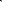 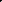 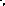 Сельско-хозяйственная деятельность человека. Весенние работы огородника. Выращивание рассады и уход за овощевыми и цветочными культурами.Планируемые результаты освоения программы на уровне начального образованияЛичностные результатыЛичностные результаты освоения программы по окружающему миру характеризуют готовность обучающихся руководствоваться традиционными российскими социокультурными и духовно-нравственными ценностями, принятыми в обществе правилами и нормами поведения. Личностные результаты включают ценностные отношения обучающегося к окружающему миру, другим людям, а также к самому себе как субъекту учебно-познавательной деятельности (осознание её социальной значимости, ответственность, установка на принятие учебной задачи). Личностные результаты предполагают готовность и способность ребёнка с нарушением слуха к обучению, включая мотивированность к познанию и приобщению к культуре общества и должны отражать приобретение первоначального опыта деятельности обучающихся, в части:гражданско-патриотического воспитания:формирование ценностного отношения к своей Родине – России; осознание своей этнокультурной и российской гражданской идентичности; формирование чувства гордости за свою родину, российский народ и историю России; осознание себя гражданином своей страны, ощущение себя сопричастным общественной жизни (на уровне школы, семьи, города, страны), к прошлому, настоящему и будущему своей страны и родного края; первоначальные представления о человеке как члене общества, о правах и ответственности, уважении и достоинстве человека, о нравственно-этических нормах поведения и правилах межличностных отношений; формирование уважительного отношения к своему и другим народам; применение в обучающих и реальных жизненных ситуациях собственного опыта и расширение представлений о социокультурной жизни слышащих детей и взрослых, лиц с нарушениями слуха;духовно-нравственного воспитания:признание индивидуальности каждого человека; представление о нравственно-этических ценностях, развитие и проявление этических чувств, стремление проявления заботы и внимания по отношению к окружающим людям и животным; осознание правил и норм поведения, правил взаимодействия со взрослыми и сверстниками в сообществах разного типа (класс, школа, семья, учреждение культуры и пр.); способность давать элементарную нравственную оценку собственному поведению и поступкам других людей (сверстников, одноклассников); умение выражать свое отношение к результатам собственной и чужой творческой деятельности (нравится / не нравится; что получилось / что не получилось); принятие факта существования различных мнений;  умение не создавать конфликтов и находить выходы из спорных ситуаций (в урочной и внеурочной деятельности, при коллективных играх, оценивании деятельности одноклассников, обсуждении разных мнений, сравнении результата работ), готовность конструктивно разрешать конфликты посредством учёта интересов сторон и сотрудничества; эстетического воспитания:проявление интереса к разным видам искусства, традициям и творчеству своего и других народов; использование полученных знаний в продуктивной и преобразующей деятельности, в разных видах художественной деятельности;физического воспитания, формирования культуры здоровья и эмоционального благополучия:бережное отношение к физическому и психическому здоровью; установка на безопасный, здоровый образ жизни, самоконтроль и контроль за действиями окружающих в направлении охраны здоровья; адекватные представления о собственных возможностях и ограничениях, о насущно необходимом жизнеобеспечении (умение адекватно оценивать свои силы; пользоваться индивидуальными слуховыми аппаратами, необходимыми ассистивными средствами в разных ситуациях; специальной тревожной кнопкой на мобильном телефоне; написать при необходимости СМС-сообщение и другое);трудового воспитания (в том числе по направлениям формирования учебной деятельности и сотрудничества):приобщение к культуре общества, понимание значения и ценности трудовой и творческой деятельности человека; бережное отношение к результату чужого труда; стремление к организованности и аккуратности в процессе учебной деятельности, проявлению учебной дисциплины; стремление к использованию приобретенных знаний и умений в аналогичных и новых ситуациях, в том числе в предметно-практической деятельности, к проявлению творчества в самостоятельной и коллективной учебной и внеурочной деятельности; готовность и стремление к сотрудничеству со сверстниками на основе коллективной творческой деятельности; владение навыками коммуникации и принятыми нормами социального взаимодействия для решения практических и творческих задач; способность к социальной адаптации и интеграции в обществе, в том числе при реализации возможностей коммуникации на основе словесной речи (включая устную коммуникацию), а также, при желании, коммуникации на основе жестовой речи с лицами, имеющими нарушения слуха; свободный выбор доступных средств общения по ситуации и с учётом возможностей других членов коллектива; умение включаться в разнообразные повседневные бытовые и школьные дела, готовность участвовать в повседневных делах наравне со взрослыми; интерес к различным профессиям.экологического воспитания:осознание роли человека в природе и обществе; принятие экологических норм поведения, бережного отношения к природе, неприятие действий, приносящих ей вред; проявление элементарной экологической грамотности;ценности научного познания:формирование целостного, социально ориентированного взгляда на мир в его органичном единстве и разнообразии; положительное отношение к школе, к учебной деятельности, понимание смысла учения; осмысленность в усвоении учебного материала, устойчивый интерес к получению новых знаний; любознательность, стремление к расширению собственных представлений о мире и человеке в нем; стремление к дальнейшему развитию собственных навыков и накоплению общекультурного опыта; способность регулировать собственную деятельность, направленную на познание окружающей действительности и внутреннего мира человека; первоначальные представления о научной картине мира.Метапредметные результаты Метапредметные результаты характеризуют уровень сформированности познавательных, коммуникативных и регулятивных универсальных действий, которые обеспечивают успешность изучения учебных предметов, а также становление способности к самообразованию и саморазвитию. В результате освоения содержания различных предметов, курсов, модулей обучающиеся овладевают рядом междисциплинарных понятий, а также различными знаково-символическими средствами, которые помогают обучающимся применять знания как в типовых, так и в новых, нестандартных учебных ситуациях.У обучающегося будут сформированы следующие познавательные универсальные учебные действия:	овладение базовыми предметными и межпредметными понятиями, отражающими существенные связи и отношения между объектами и процессами; 	умение наблюдать, исследовать явления окружающего мира, выделять характерные особенности природных объектов, описывать и характеризовать факты и события культуры, истории общества; 	овладение начальными сведениями о сущности и особенностях объектов, процессов и явлений действительности (природных, социальных, культурных, технических и др.) в соответствии с содержанием конкретного учебного предмета; 	использование знаково-символических средств представления информации для создания моделей изучаемых объектов и процессов, схем решения учебных и практических задач; 	способность работать с моделями изучаемых объектов и явлений окружающего мира; 	освоение способов решения проблем поискового и творческого характера; 	овладение логическими действиями сравнения, анализа, синтеза, обобщения, классификации по родовидовым признакам, установления аналогий и причинно-следственных связей, построения рассуждений, отнесения к известным понятиям; 	свободное ориентирование в учебной книге, привлечение материала учебников разных лет и по разным предметам для решения учебных задач;	способность осуществлять информационный поиск для выполнения учебных задач; 	использование различных способов поиска (в справочных источниках и открытом учебном информационном пространстве интернета), сбора, обработки, анализа, организации, передачи и интерпретации информации в соответствии с коммуникативными и познавательными задачами и технологиями учебного предмета; 	умение вводить текст с помощью клавиатуры, фиксировать (записывать) в цифровой форме измеряемые величины и анализировать изображения, звуки, готовить свое выступление и выступать с аудио-, видео- и графическим сопровождением; соблюдать нормы информационной избирательности, этики и этикета.У обучающегося будут сформированы следующие коммуникативные универсальные учебные действия:	активное использование доступных (с учетом особенностей речевого развития) речевых средств и средств информационных и коммуникационных технологий (ИКТ) для решения коммуникативных и познавательных задач;	овладение навыками смыслового чтения текстов различных стилей и жанров, логичного построения речевых высказываний в соответствии с задачами коммуникации; 	желание и умение вступать в устную коммуникацию с детьми и взрослыми в знакомых обучающимся типичных жизненных ситуациях при решении учебных, бытовых и социокультурных задач; 	готовность признавать возможность существования различных точек зрения и права каждого иметь свою; 	вести диалог, излагая свое мнение и аргументируя свою точку зрения и оценку событий; 	умение договариваться о распределении функций и ролей в совместной деятельности; осуществлять взаимный контроль в совместной деятельности, адекватно оценивать собственное поведение и поведение окружающих.У обучающегося будут сформированы следующие регулятивные универсальные учебные действия:	способность принимать и сохранять цели и задачи учебной деятельности, находить знакомые средства её осуществления; 	определение общей цели и путей ее достижения; 	умения планировать, контролировать и оценивать учебные действия в соответствии с поставленной задачей и условиями ее реализации, определять наиболее эффективные способы достижения результата; 	освоение начальных форм познавательной и личностной рефлексии; умение понимать причины успеха (неуспеха) учебной деятельности и способности конструктивно действовать даже в ситуациях неуспеха.Предметные результаты 1 дополнительный классУчащиеся должны знать:свои имя и фамилию, имена членов семьи, имена товарищей, учителя, воспитателя и употреблять их при общении;названия окружающих предметов: мебели, посуды, одежды, обуви, игрушек; школьных помещений;названия растений (по 2—3 названия деревьев, кустарников, трав, цветов), животных (по 2—3 названия зверей, птиц, насекомых); несколько игр и участвовать в них;элементарные правила личной гигиены;элементарные правила поведения в классе, школе, дома, в общественных местах.Учащиеся должны уметь:называть членов своей семьи, их имена;выражать приветствие, просьбу, желание;соблюдать правила поведения в школе, группе, столовой, в транспорте, театре, кинотеатре;исполнять обязанности дежурного; ухаживать за своими вещами, следить за своим внешним видом, выполнять посильные поручения;соблюдать правила личной гигиены;соблюдать правила безопасности при общении с животными;знать названия 4-5 крупных городов страны.1 классУчащиеся должны знать:свои имя и фамилию, возраст, состав семьи, имена и отчества членов семьи, их профессии, обязанности дома, имена и отчества учителя и воспитателя, имена одноклассников, свой домашний адрес;наиболее безопасную дорогу до школы;элементарные правила личной гигиены;сигналы светофора, основные правила перехода улицы, названия главной улицы и площади своего города;правила поведения в школе, дома, в общественных местах, на улице;названия времен года, их последовательность и отличительные признаки;отличительные признаки нескольких растений и животных;вежливые слова.Учащиеся должны уметь:обращаться к товарищам и взрослым с просьбами, желаниями, приветствиями, поручениями;спокойно и вежливо разговаривать со старшими и сверстниками;различать понятия: овощи, фрукты, ягоды; птицы, звери, рыбы, насекомые;выполнять правила поведения в природе, охранять растения и животных;наблюдать за природой и погодой, вести календарь погоды;бережно относиться к окружающей природе.2 классУчащиеся должны знать:адрес дома и школы;символику нашей страны, названия 5-6 городов, местные обычаи и традиции; государственные праздники;основные достопримечательности своего города (села);знать и соблюдать правила культурного поведения (в школе, на транспорте, в театре, в группе, в семье и др.);знать и соблюдать правила перехода улиц, обхода транспорта, безопасного поведения на улице; сигналы светофора и некоторые дорожные знаки;знать и соблюдать правила речевого этикета (благодарность, извинения), выражать приветствие, просьбу, желания;приметы времен года, зависимость изменений в жизни растений и животных от времен года;несколько (5-6) распространенных в местности названий растений (цветы, кустарники, деревья) и животных (звери, птицы, насекомые, рыбы).Учащиеся должны уметь:называть членов своей семьи, имена и отчества членов семьи, учителя, воспитателя;охранять окружающие растения и животных, поливать растения, ухаживать за ними;распознавать 2-3 животных, относящихся к разным группам;наблюдать за природой и погодой своего края; вести дневник наблюдений (календарь погоды), фиксировать наблюдения в записях и зарисовках;сравнивать погоду, наблюдаемую за 1-2 дня, составлять описание погоды; составлять рассказ о наиболее характерных признаках погоды 1-2 месяцев;рассказывать учителю, товарищам об интересных событиях, о явлениях природы, своих домашних животных, об увиденном на экскурсиях;различать времена года и время суток, ориентироваться во времени;устанавливать элементарные взаимосвязи между изменениями в природе и жизнедеятельностью человека (его занятиями, одеждой); рассказывать об отличительных признаках времен года, изменениях в жизни растений, животных и труде людей;оперировать знаниями о признаках времен года, о животных, растениях, человеке, жизни города и страны в ходе учебных и игровых ситуаций; выделять существенные признаки при характеристике объектов живой и неживой природы;коллективно готовить проекты (презентации), выставки на темы: «Моя школа», «Мой город», «Моя семья», «9 Мая – День Победы», «Важные профессии» и др.;показывать на географической карте и глобусе границы нашей Родины, столицу, 3-4 крупных города;доброжелательно, вежливо обращаться и разговаривать со взрослыми и сверстниками;выполнять режим дня;исполнять обязанности дежурного, члена семьи, следить за внешним видом, правильно пользоваться учебными принадлежностями;ответственно выполнять порученное дело (в классе, дома);соблюдать правила личной гигиены и здорового образа жизни, следить за правильной осанкой; проявлять элементарные навыки самообслуживания;оказывать посильную помощь взрослым и малышам, соблюдать правила безопасного поведения в общественных местах;соблюдать правила первоначальной экологической культуры и безопасного поведения на природе и в разных погодных условиях;владеть навыками безопасного поведения в общественных местах; пользоваться доступными средствами связи при критических ситуациях и обращаться за необходимой помощью (пожар, плохое самочувствие, др.).3 классУчащиеся должны знать:характерные признаки лета, осени, зимы, весны в своей местности, а также некоторые взаимосвязи в неживой и живой природе; особенности, значение и зависимость от изменений в природе сезонного труда людей своей местности;строение, назначение термометра;названия и различия не менее 5–6 декоративных травянистых растений;названия и различия наиболее распространённых растений  (не менее 3–4 деревьев, 2–3 кустарников, 3–4 травянистых растений);особенности и различия деревьев, кустарников, травянистых растений, лиственных и хвойных растений;некоторые способы размножения растений, цикл развития растения от семени до семени;названия и различия 5–6 комнатных растений;простейшие правила ухода за комнатными растениями;особенности образа жизни перелетных и зимующих птиц;названия и различия разводимых в данной местности домашних животных;названия и различия 10 диких животных (черви, членистоногие, земноводные, пресмыкающиеся, рыбы, птицы, звери);о сезонной обусловленности сельскохозяйственной деятельности людей;правила поведения в школе, на уроках, обязанности дежурного;правила безопасного поведения на дорогах, правила противопожарной безопасности, поведения в экстренных ситуациях;состав своей семьи, имена и фамилии членов семьи, интересные факты о своей семье;государственную символику России;достопримечательности Москвы, Санкт-Петербурга и родного города (села);об особенностях труда представителей разных профессий;несколько примет (поговорок, пословиц), связанных с сезонным трудом людей.Учащиеся должны уметь:вести наблюдения за изменениями в погоде и природе по заданиям «Рабочей тетради» («Дневников наблюдений») и фиксировать их; определять температуру воздуха с помощью термометра;устанавливать взаимосвязь между изменениями в природе и жизнедеятельностью человека (его занятиями, одеждой), подбирать свою одежду с учётом прогноза погоды и адекватно погодным условиям;устанавливать взаимосвязь между изменениями в природе и изменениями в жизни животных;правильно строить режим дня, выполнять необходимые правила личной гигиены;охранять своё здоровье от простудных заболеваний;в доступной форме охранять растения и животных;ухаживать за комнатными растениями; различать съедобные и несъедобные грибы;определять время по часам, ориентироваться во времени;различать простейшие физические свойства снега и льда;использовать по назначению хозяйственный инвентарь в различных видах общественно полезного и природоохранного труда (уход за зелёными насаждениями в микрорайоне, выращивание рассады и растений и др.).контролировать своё поведение в школе, общественных местах, в семье;находить Россию и несколько крупных городов России на карте.4 классУчащиеся должны иметь первоначальные представления:о форме земной поверхности и разнообразии водоемов;о материках и океанах;о разнообразии природных и климатических условий в разных точках Земли;о разнообразии природных зон России;о взаимосвязи живой и неживой природы;о влиянии Солнца на изменение природно-климатических условий жизни на Земле;о разнообразии веществ в окружающем мире;о свойствах воды и круговороте воды в природе; о составе почвы и её значении для живой природы и для хозяйственной жизни человека;о значении полезных ископаемых и бережном их использовании;о разнообразии предметов рукотворного мира;о культурной жизни общества;о многообразии стран на Земле.Учащиеся должны знать:особенности природных и погодных условий своей местности;названия материков и океанов, стран и городов, крупных водоёмов, рек и гор;названия и местонахождение нескольких заповедников и национальных парков;классификацию представителей животного мира, названия и различия представителей классов позвоночных и беспозвоночных животных, особенности их внешнего вида и среды их обитания;правила безопасной жизнедеятельности и поведения в экстренных ситуациях;названия культурных растений и примеры их использования человеком;об особенностях труда представителей разных профессий;приметы, пословицы и поговорки, связанные с изучаемой тематикой.Учащиеся должны уметь:различать объекты живой и неживой природы; вести наблюдения за изменениями в погоде и природе, фиксировать их, анализировать и делать выводы; охранять свое здоровье от простудных заболеваний;ухаживать за комнатными растениями и размножать их разными способами; оказывать элементарную доврачебную медицинскую помощь при легких травмах (ушиб, порез, ожог);пользоваться доступными с ограничениями здоровья средствами связи и средствами массовой информации;извлекать информацию из картографических материалов, демонстрировать изучаемые объекты на глобусе и картах;находить Россию и несколько крупных городов России на глобусе и карте полушарий.5 классУчащиеся должны знать:характерные признаки лета, осени, зимы, весны в своей местности, а также некоторые взаимосвязи в неживой и живой природе; особенности, значение и зависимость от изменений в природе сезонного труда людей своей местности;названия и различия наиболее распространенных растений  (не менее 3–4 деревьев, 2–3 кустарников, 3–4 травянистых растений);характерные особенности и различия представителей животного мира;  государственную символику России;об особенностях труда представителей разных профессий;о 2-3 известных деятелях науки и искусства;приметы, пословицы и поговорки, связанные с изучаемой тематикой.Учащиеся должны уметь:вести наблюдения за изменениями в погоде и природе и фиксировать их; устанавливать взаимосвязь между изменениями в природе и жизнедеятельностью человека (его занятиями, сезонным трудом людей своей местности); подбирать свою одежду с учетом прогноза погоды и адекватно погодным условиям;устанавливать взаимосвязь между изменениями в природе и изменениями в жизни животных;пользоваться доступными с ограничениями здоровья средствами связи и средствами массовой информации;находить Россию и несколько крупных городов России на карте и глобусе.Учащиеся должны иметь первоначальные представления:о солнечной системе, планете Земля и ее спутнике - Луне;о причинах чередования дня и ночи, смены времен года;о разнообразии климата на планете;об особенностях климата в разных частях России;о многообразии стран и народов на Земле;о России как многонациональном государстве;о свойствах твердых веществ, жидкостей и газов и применении человеком;о полезных ископаемых, их добыче и применении.К завершению начального этапа образования будет обеспечена готовность обучающихся к дальнейшему образованию, достигнут необходимый уровень академической (образовательной) и жизненной компетентности, развития универсальных (метапредметных) учебных действий:- наличие достаточных для уровня начального образования знаний об окружающем природном и социальном мире, исключающих ограниченность и искаженность представлений о предметах и явлениях окружающего мира; - интегрированность знаний об окружающем мире (в том числе особенностей объектов живого мира и свойств объектов неживой природы) с опорой на вербальные средства коммуникации и словесно-логическое мышление; - интерес к познанию и восприятию мира природы; активность, любознательность и разумная предприимчивость во взаимодействии с миром живой и неживой природы; - способность использовать сформированные представления и знания об окружающем мире, природе для осмысленной и самостоятельной организации безопасной жизни в конкретных природных и климатических условиях и соблюдение правил экологической культуры; - оперирование первоначальными знаниями о человеке (о телесной и душевной жизни, здоровье и гигиене, общекультурных ценностях и моральных ориентирах, задаваемых культурным сообществом ребенка и др.); - первоначальные представления о социальной жизни (о профессиональных и социальных ролях людей, об истории своей большой и малой Родины), наличие элементарных представлений о собственных обязанностях и правах, роли ученика и труженика, члена своей семьи, растущего гражданина своего государства; - наличие первоначальных природоведческих и географических представлений (о Земле, других небесных телах, материках, странах, формах земной поверхности, полезных ископаемых и др.), умение ориентироваться во времени и пространстве);- наличие представлений о себе и круге близких людей (осознание общности и различий с другими), способности решать соответствующие возрасту задачи взаимодействия со взрослыми и сверстниками, выбирая адекватную позицию и форму контакта, реальное и/или виртуальное пространство взаимодействия; - опыт практики понимания другого человека (мыслей, чувств, намерений другого), эмоционального сопереживания, морального выбора в обыденных жизненных ситуациях и др.); - направленность на личное развитие, достижения в учебе, на собственные увлечения, поиск друзей, организацию личного пространства и времени (учебного и свободного), умение строить планы на будущее;- личная активность, инициатива, чувство достаточной уверенности в себе с учетом имеющихся ограничений здоровья и в соответствии с принятыми нормами поведения в обществе.Тематическое планирование1 дополнительный класс (33 часа)1 класс (33 часа)2 класс (34 часа)3 класс (34 часа)4 класс (34 часа)5 класс (34 часа)№Раздел курса, темы, количество часов Программное содержаниеХарактеристика деятельности обучающихся1 четверть (8 часов)1 четверть (8 часов)1 четверть (8 часов)1 четверть (8 часов)1Человек и общество О себе (2 часа)Моя семья. Состав семьи: мама, папа, сестра, брат, бабушка, дедушка, их именаИгрушки, их названия, бережное пользование ими. Совместные игрыВыполнение заданий учебника под руководством учителя по следующим темам уроков:Семья отдыхаетИгрушки2Человек и обществоЯ и школа (3 часа)Мои товарищи. Имена товарищей по классу, учителя, воспитателя. Культура взаимоотношений. Вежливые слова. Названия и назначение комнат: класс, спальня, кабинет врача, зал, библиотека, столовая. Наш класс (групповая комната). Мебель в классеИмя, фамилия. Имена друзей. Совместные игрыУчебные вещи: названия, назначение, бережное использованиеЯ – школьник. Занятия детей в школе. Утро перед уроками. Правила поведения в школеЗдание школы снаружи и внутри. Расположение классов, групповых комнат и других помещений (спальня, столовая, кабинет врача, спортзал, библиотека, мастерские), их названия и назначениеПрофессии работников школы: директор, учитель, воспитатель, врач, медсестра, уборщица, повар и др.Как отмечают праздник в школе. Поздравление учителей с праздникомВыполнение заданий учебника под руководством учителя по следующим темам уроков:КлассИмена детейУчебные вещиЧто делает ученик в классеЧто есть в школеКто помогает ребятам учитьсяДень учителя3Человек и природа Родная природа (1 час)Сбор грибов в лесу.  Внешний вид грибовВремена года. Сезонные изменения в природе и погода (тепло, холодно, дождь, снег, ветер и др.)Погода в разные времена года (снегопад, таяние снега, листопад, ветер, дождь, гроза и др.). Хорошая и плохая погода. Выражение своего отношения к изменениям погодыВыполнение заданий учебника под руководством учителя по следующим темам уроков:ГрибыХорошая и плохая погодаНа улице осенью4Человек и природа Растительный мир (1 час)Плоды растений (фрукты и овощи), внешний вид и названияРастения на пришкольном участке, их названия. Названия нескольких деревьев, кустарников, трав и цветов. Сезонные изменения у растений (изменение окраски листьев, листопад)Выполнение заданий учебника под руководством учителя по следующим темам уроков:Фрукты и овощиДеревья осенью5Человек и природа Жизнь и деятельность человека (2 часа)Занятия людей на природе летом и осенью. Забота об охране природы ближайшего окруженияИспользование в пищу фруктов и овощейОтдых и занятия, адекватные погодным условиям и сезонным изменениям. Внешний вид опасных для здоровья грибовВыполнение заданий учебника под руководством учителя по следующим темам уроков:Семья отдыхаетФрукты и овощиГрибы2 четверть (8 часов)2 четверть (8 часов)2 четверть (8 часов)2 четверть (8 часов)6Человек и обществоО себе (2 часа)Виды одежды, обуви, головных уборов, их назначение и соответствие времени года. Подбор одежды и обуви по сезонуЭлементарные правила личной гигиены.Режим дня. Правила обращения столовыми приборами, их названия. Этикет. Режим дня. Мебель в спальне. Заботливое отношение к членам семьи; выполнение посильных поручений в семьеВыполнение заданий учебника под руководством учителя по следующим темам уроков:Осенняя одежда и обувьУтро школьникаСтоловаяСпальняПомощь дома7Человек и обществоЯ и школа (2 часа)Утро перед урокамиЯ – школьник. Занятия детей в школе. Правила поведения в школе. Забота о здоровье. Правильная осанка.Правила поведения во время занятий (внимательно следить за учителем, ответами товарищей)Правила поведения в школе. Названия и назначение комнат: класс, спальня, кабинет врача, зал, библиотека, столоваяВыполнение заданий учебника под руководством учителя по следующим темам уроков:Утро школьникаКак правильно сидеть за партойСтоловая8Человек и обществоГород, в котором я живу (1 час)Название города (села).Жилые постройки города (села), их различия.Ближайшее окружение школы: двор, сад, улицаВыполнение заданий учебника под руководством учителя по следующим темам уроков:Улица, двор9Человек и обществоРодная страна (1 час)Наша Родина – Россия. Названия крупных городов. Москва – столица нашей страны. Уголок родного края, где я живуПраздник Новый год. Как люди готовятся к празднику. Участие детей в подготовке к праздникамВыполнение заданий учебника под руководством учителя по следующим темам уроков:РодинаНовогодняя елка10Человек и природа Родная природа(2 часа)Природа ближайшего окружения. Ближайший к школе водоем (река, пруд, озеро). Бережное отношение к окружающей природе. Восприятие красоты природы родного краяВремена года. Сезонные изменения в природе и погода (тепло, холодно, дождь, снег, ветер и др.)Выполнение заданий учебника под руководством учителя по следующим темам уроков:РодинаОсенняя одежда и обувь3 четверть (9 часов)3 четверть (9 часов)3 четверть (9 часов)3 четверть (9 часов)11Человек и обществоО себе (2 часа)Помощь дома, выполнение посильных поручений в семьеВиды одежды, обуви, головных уборов, их назначение и соответствие времени года. Подбор одежды и обуви по сезонуПодбор одежды и обуви по сезону. Элементарные правила личной гигиены. Нос, пользование носовым платком. Забота о здоровье окружающихЗабота об охране здоровья. Значение соблюдения режима дня. Признаки болезни: температура, боль (головная, в горле и др.) и меры первой помощиЭлементарные правила личной гигиены. Правила обращения со столовыми приборами, их названияИмена друзей. Совместные игры. Игрушки, их названия, бережное пользование имиВыполнение заданий учебника под руководством учителя по следующим темам уроков:Уход за питомцемЗимняя одежда и обувьЗдоровьеУ врачаОбедДети играют12Человек и обществоЯ и школа (1 час)Учебные вещи. Правила поведения в школе. Обязанности дежурного по классуЭлементарные правила личной гигиены. Режим дня. ЭтикетНаш класс (групповая комната). Мебель, игрушки, их названия, бережное пользование имиВыполнение заданий учебника под руководством учителя по следующим темам уроков:Уборка классаОбедДети играют13Человек и обществоРодная страна (1 час)Праздник 8 Марта. Подготовка к празднику. Поздравление женщинВыполнение заданий учебника под руководством учителя по следующим темам уроков:Восьмое марта14Человек и природаРодная природа (2 часа)Времена года. Признаки зимы. Занятия детей в зимнее время во двореВремена года. Сезонные изменения в природе и погода (тепло, холодно, дождь, снег, ветер и др.). Погода зимой. Хорошая и плохая погода. Выражение своего отношения к изменениям погодыВыполнение заданий учебника под руководством учителя по следующим темам уроков:Зимняя прогулка Зимняя погода15Человек и природаЖивотный мир (2 часа)Птицы ближайшего окружения, их названия. Подкормка птиц зимой, изготовление кормушекДомашние животные. Их названия. Меры безопасности при уходе за домашними животными и общении с нимиВыполнение заданий учебника под руководством учителя по следующим темам уроков:Птицы зимойДомашние животные16Человек и природаЖизнь и деятельность человека (1 час)Занятия детей в разное время года. Зимние развлечения детей. Поведение и занятия на улице, адекватные погодным условиям и сезонным изменениямЗабота об охране природы ближайшего окружения. Отношение человека к животнымОтношение человека к животным. Домашние животные (дома, в живом уголке), условия их содержания. Приятные эмоции от ухода за животными и растениямиВыполнение заданий учебника под руководством учителя по следующим темам уроков:Зимняя прогулкаПтицы зимойУход за питомцем4 четверть (8 часов)4 четверть (8 часов)4 четверть (8 часов)4 четверть (8 часов)17Человек и обществоО себе (2 часа)Дом, где я живуВиды одежды, обуви, головных уборов, их назначение и соответствие времени года. Подбор одежды и обуви по сезону. Уход за одеждой, обувьюВыполнение посильных поручений в семье, совместные дела в семьеЭлементарные правила личной гигиены. Уход за кожей и ногтями рук, ногУход за зубами. Как чистить зубыВыполнение заданий учебника под руководством учителя по следующим темам уроков:Город, улица, домВесна. Весенняя одежда и обувьСкоро праздникЧто бывает в праздникКак чистить зубы18Человек и обществоГород, в котором я живу (1 час)Ближайшее окружение школы: двор, сад, улицаТранспорт. Названия транспортных средств. Правила поведения детей в транспортеСветофор, правила перехода улицы согласно сигналам светофора. Поведение детей на улице. Внимательность и осторожность при переходе улицыВыполнение заданий учебника под руководством учителя по следующим темам уроков:Город, улица, домТранспортПравила дорожного движения19Человек и обществоРодная страна (1 час)Праздники 1 и 9 Мая. Как люди отмечают праздникиВыполнение заданий учебника под руководством учителя по следующим темам уроков:Что бывает в праздник20Человек и природаРодная природа (2 часа)Времена года. Сезонные изменения в природе и погода (тепло, холодно, дождь, снег, ветер и др.). Погода в разные времена года (снегопад, таяние снега, листопад, ветер, дождь, гроза и др.). Хорошая и плохая погода. Выражение своего отношения к изменениям погодыВыполнение заданий учебника под руководством учителя по следующим темам уроков:Весна. Весенняя одежда и обувь21Человек и природаРастительный мир (2 часа)Растения на пришкольном участке, их названия. Названия нескольких деревьев, кустарников, трав. Сезонные изменения во внешнем виде растенийНазвания цветов. Внешний вид. Цветение веснойВыполнение заданий учебника под руководством учителя по следующим темам уроков:Деревья и кустарники веснойВесенние цветы№Раздел курса, темы, количество часов Программное содержаниеХарактеристика деятельности обучающихся1 четверть (8 часов)1 четверть (8 часов)1 четверть (8 часов)1 четверть (8 часов)1Человек и общество О себе (2 часа)Собственные имя и фамилия. Одноклассники. Имена товарищей по классу, учителя, воспитателя. Коллективные игры. Вежливое обращение к одноклассникам при деловом общении и в игреВиды одежды, обуви, головных уборов, их назначение и соответствие времени года. Подбор одежды и обуви по сезону. Названия предметов одеждыОдежда для мальчика и для девочки. Уход за одеждой, обувьюВыполнение заданий учебника под руководством учителя по следующим темам уроков:Фамилия и имяОдеждаБереги свою одежду и обувь2Человек и обществоЯ и школа (2 часа)Я – школьник. Начало учебного года. Обязанности школьника. Его внешний видКлассная комната, мебель и учебные вещи. Ответственное и бережное отношение к учебным книгам, школьному имуществу, личным вещам и вещам одноклассниковЗанятия детей в школе. Как правильно сидеть за партой. Осанка и здоровьеПрофессии работников школы: директор, учитель, воспитатель, врач, медсестра, уборщица, повар и др. Уважение к труду работников школы. Вежливое обращение к взрослым и сверстникам, приветствие учителей и других работников школыВыполнение заданий учебника под руководством учителя по следующим темам уроков:1 сентябряКлассСиди за партой правильноКто работает в школе3Человек и природа Родная природа (1 час)Восприятие красоты природы родного края.Времена года. Погода осенью. Наблюдение и ведение календаря погоды. Сезонные изменения в природе.Ранняя и поздняя осень. Последовательность месяцев осени. Солнечные и пасмурные дни. Погода в разные времена года (листопад, ветер, дождь, выпадение снега). Наблюдение и ведение календаря погоды. Хорошая и плохая погода. Выражение своего отношения к изменениям погоды	Выполнение заданий учебника под руководством учителя по следующим темам уроков:Осень4Человек и природа Растительный мир (2 часа)Внешний вид и названия распространенных осенних цветов. Зеленые насаждения города, клумбыВнешний вид и разнообразие овощей и фруктов. Названия наиболее распространенных овощей и фруктов. Использование их в пищу. Выражение собственного мнения (люблю / не люблю, нравится / не нравится, вкусно / не вкусно). Органы чувств. Приготовление блюд из овощей и фруктовЛесные и садовые ягоды. Ягодные кустарники. Внешний вид и названия ягод. Выражение собственного мнения (люблю / не люблю, нравится / не нравится, вкусно / не вкусно)Природа города. Зеленые насаждения: деревья, кустарники. Внешний вид и названия хвойных и лиственных деревьев. Их листья и плоды (узнавание). Деревья осеньюВосприятие красоты природы родного края. Сезонные изменения в природеВыполнение заданий учебника под руководством учителя по следующим темам уроков:Осенние цветыФрукты. ОвощиЯгодыДеревьяОсенние листья5Человек и природаЖизнь и деятельность человека (1 час)Труд и отдых людей в разное время года. Летние развлечения. Сбор грибов. Интересные случаи из жизни одноклассниковОтдых и занятия, адекватные погодным условиям и сезонным изменениям. Сбор грибов и их использование в пищу. Съедобные и несъедобные грибы. Внешний вид опасных для здоровья грибов. Предупреждение отравленийСбор урожая осенью. Осенние работы в саду, в огороде, в поле, в лесу. Заготовки продуктов. Бережное отношение к окружающим растениям; участие в работах на пришкольном участке: уборка сухих листьев и веток осенью и весной.Отдых и занятия, адекватные погодным условиям и сезонным изменениямВыполнение заданий учебника под руководством учителя по следующим темам уроков:ЛетоГрибыОсенью много работы2 четверть (8 часов)2 четверть (8 часов)2 четверть (8 часов)2 четверть (8 часов)6Человек и общество О себе (2 часа)Вкусная и здоровая пища. Продукты питания. Прием пищи в разное время сутокОбстановка и уют дома. Мебель, ее расположение в комнатеЧасти тела человека. Особенности своего организма: рост, вес, пульс. Органы чувств (обоняние, слух, зрение). Их значение в жизни и бережное отношение к своему здоровью и здоровью окружающих (с учетом имеющихся ограничений возможностей здоровья)Внешность человека (рост, цвет и длина волос, форма носа и рта, цвет глаз, другие отличительные признаки). Выражение собственного мнения (люблю / не люблю, нравится / не нравится, красиво / не красиво)Выполнение правил личной гигиены: уход за телом, волосами. Названия предметов в ванной комнатеВыполнение заданий учебника под руководством учителя по следующим темам уроков:Что мы едимКомнатаЧасти тела человека. ЗдоровьеВнешность человекаВанная комната7Человек и обществоГород, в котором я живу (1 час)Улица города. Транспорт. Правила дорожного движения для пешеходов. Сигналы светофора. Дорожные знаки «Пешеходный переход», «Пешеходное движение запрещено», «Подземный переход»Правила поведения и безопасности в городе. Правила поведения при встрече с незнакомыми людьми на улице. Средства связи: телефон (городской и мобильный). Как действовать при необходимости получения экстренной помощи. Номер телефона (родственников, педагогов) при необходимости экстренной связи. Как и к кому обратиться за помощью на улицеВыполнение заданий учебника под руководством учителя по следующим темам уроков:УлицаБудь осторожен на улице!8Человек и обществоРодная страна (1 час)Глиняная игрушка. Народные мастера. Народные игрушки (Дымково, Хохлома). Участие в коллективном труде (внеурочно, в течение всего учебного года)Праздники, которые отмечает вся страна. Участие в подготовке к новогоднему празднику (внеурочно)Выполнение заданий учебника под руководством учителя по следующим темам уроков:Как сделать игрушкуНовый год9Человек и природа Родная природа (1 час)Времена года. Ранняя и поздняя осень. Погода осенью. Наблюдение и ведение календаря погоды. Сезонные изменения в природе. Восприятие красоты природы родного краяСмена дня и ночи на Земле. Время суток: сопутствующие явления и наблюдения за объектами (рассвет, закат, луна, месяц, звезды)Ведение календаря природы с фиксацией наблюдений за изменениями в природе, подведение итогов наблюдений за определенный отрезок времениВыполнение заданий учебника под руководством учителя по следующим темам уроков:Поздняя осеньВремя сутокВремена года10Человек и природа Животный мир (2 часа)Первоначальное знакомство с внешним видом, образом жизни, с некоторыми повадками домашних животных, живущих за городом. Детеныши домашних животныхПороды собак. Внимательное отношение к домашним животным. Повадки животных. Предупреждение травм при общении с домашними животными. Выражение собственного мнения (люблю / не люблю, нравится / не нравится, хочу / не хочу)Внешний вид и названия наиболее распространенных животных. Зоопарк. Животные средней полосы России и жарких странДомашние и дикие животные. Волк и собака: сходство и различия. Собака в жизни человекаВыполнение заданий учебника под руководством учителя по следующим темам уроков:Домашние животныеШкола для собакДикие животныеДомашние и дикие животные11Человек и природа Жизнь и деятельность человека (1 час)Осенью в парке. Отдых и занятия, адекватные погодным условиям и сезонным изменениям. Наблюдения за изменениями в природе. Травмы на улице и их предупреждениеОтдых и занятия, адекватные погодным условиям и сезонным изменениямВыполнение заданий учебника под руководством учителя по следующим темам уроков:Экскурсия в паркЗимние занятия детей3 четверть (9 часов)3 четверть (9 часов)3 четверть (9 часов)3 четверть (9 часов)12Человек и общество О себе (1 час)Режим дня, его роль в сохранении здоровья. Утренняя гимнастикаМои родные, состав семьи. Совместные игры. Игрушки, их названия, бережное пользование имиСнег и его свойства (таяние при плюсовой температуре). Уход за одеждой после прогулки зимой.  Термометр, использование уличного и комнатного термометров для определения температуры воздуха. Забота о здоровье, профилактика заболеваний в осенне-зимний период (как уберечься от простуды, значение подбора одежды в зависимости от погодных условий)Имя и фамилия, возраст, день рождения. Мои родные, состав семьи. Родословная. Имя и отчество взрослых членов семьи. Внимательные и добрые отношения между взрослыми и детьми в семье. Посильное участие в домашнем труде. Воспитание любви и уважения к родным и близким. Подготовка подарка собственными рукамиВыполнение заданий учебника под руководством учителя по следующим темам уроков:УтромСемьяПосле прогулкиДень рождения13Человек и обществоЯ и школа (1 час)Я – школьник. Мои товарищи. Имена товарищей по классу, учителя, воспитателя. Занятия детей в школе. Утро перед уроками. Учебные вещиПравила поведения в школе и классе. Вежливое обращение к взрослым и сверстникам (употребление при общении имен товарищей по классу, учителя, приветствие других работников школы). Содержание учебных вещей в чистоте и аккуратности. Правила поведения во время занятий (внимательно следить за объяснениями учителя и ответами товарищей, не мешать одноклассникам, соблюдать порядок на рабочем месте)Содержание учебных вещей в чистоте и аккуратности. Ответственное и бережное отношение к учебным книгам, школьному имуществу, личным вещам и вещам одноклассников. Поддержание порядка в классе. Выполнение обязанностей дежурногоВыполнение заданий учебника под руководством учителя по следующим темам уроков:Дела школьниковШколаДежурный14Человек и обществоГород, в котором я живу (2 часа)Профессии. Значение труда в жизни общества. Уважительное отношение к труду дворника и уборщицы. Правила поведения в обществе. Посильная помощь взрослымНазвание города, улицы и номер дома, где находится школа. Транспорт города (села): автобус, троллейбус, трамвай, маршрутное такси, метроПравила поведения в транспорте. Правила безопасности в транспортеЗначение труда в жизни общества (города, страны). Главные предприятия в городе, основная продукция этих предприятий. ПрофессииПравила поведения и безопасности в городе. Средства связи: телефон (городской и мобильный). Как действовать при необходимости получения экстренной помощи. Номер телефона (родственников, педагогов) при необходимости экстренной связи. Как и к кому обратиться за помощью на улицеВыполнение заданий учебника под руководством учителя по следующим темам уроков:Кто следит за чистотой двораТранспортКак себя вести в транспортеЗаводы и фабрикиЕсли ты потерялся15Человек и обществоРодная страна (1 час)Праздники, отмечаемые в нашей стране: День защитника Отечества.  Участие детей в коллективной подготовке к празднику. Военные профессииПраздники, отмечаемые в нашей стране: 8 Марта. Профессии. Уважительное отношение к знакомым и незнакомым женщинамВыполнение заданий учебника под руководством учителя по следующим темам уроков:Защитники ОтечестваЖенский день16Человек и природа Родная природа (1 час)Времена года. Природа города. Зеленые насаждения: деревья, кустарники, цветы. Погода и природа в разные времена года (сравнение погоды и природы осенью и зимой). Наблюдения за погодой и природой, ведение календаря погоды. Хорошая и плохая погода. Выражение своего отношения к изменениям погодыВыполнение заданий учебника под руководством учителя по следующим темам уроков:Осень и зима17Человек и природа Животный мир (2 часа)Внешний вид и образ жизни птиц в природе. Зимующие птицы родного края. Названия наиболее распространенных птиц. Значение подкормки птиц зимойРыбы. Особенности внешнего вида рыб, среда их обитания. Живой уголок. Условия содержания рыбок в аквариуме. Уход за аквариумными рыбкамиПервоначальные сведения о внешнем виде и образе жизни птиц в природе. Прилет птиц весной и гнездованиеВыполнение заданий учебника под руководством учителя по следующим темам уроков:Птицы зимойРыбыПтицы весной18Человек и природа Жизнь и деятельность человека (1 час)Отдых и занятия, адекватные погодным условиям и сезонным изменениям. Зимние забавы. Спорт и игры во дворе зимой	Выполнение заданий учебника под руководством учителя по следующим темам уроков:Занятия детей зимой4 четверть (8 часов)4 четверть (8 часов)4 четверть (8 часов)4 четверть (8 часов)19Человек и общество О себе (1 час)Вкусная и здоровая пища. Главные предприятия в городе, основная продукция этих предприятий. Продукты питания, получаемые из молока, муки, мясаОбстановка дома, бытовые приборы и предметы мебели. Соблюдение порядка в жилом помещении. Посильная помощь в домашнем трудеКухонное помещение, приготовление пищи, содержание продуктов, предупреждение отравлений испорченными продуктами из-за неправильного их хранения и употребления. Посуда (названия и назначение)Правила сервировки стола и поведения за столом (пользование столовыми приборами и этикет)Выполнение правил личной гигиены. Значение соблюдения чистоты рук перед приемом пищи, после приема пищи, после игры во дворе и др. Профилактика заболеванийВыполнение заданий учебника под руководством учителя по следующим темам уроков:ПродуктыДомашние заботыНа кухнеКак вести себя во время едыНе забывай мыть руки!20Человек и обществоЯ и школа (1 час)Режим дня школьника (труд и отдых в течение дня). Полезные и интересные занятия. Время суток, практическое определение времени по часам (занятия утром, днем, вечером, ночью)Выполнение заданий учебника под руководством учителя по следующим темам уроков:День школьника21Человек и обществоГород, в котором я живу (1 час)Труд людей, живущих в городе. Правила поведения в магазине (покупка продуктов, действия покупателей и продавцов). Деньги, обращение с ними (элементарные навыки пользования деньгами)Посильная помощь в домашних делах. Элементарные представления об инфраструктуре городаПрофессии. Уважительное отношение к труду людей. Вежливое обращение к знакомым и незнакомымВыполнение заданий учебника под руководством учителя по следующим темам уроков:В магазинеЧто где купить?Кто готовит еду в столовой?22Человек и обществоРодная страна (1 час)Наша Родина – Россия. Москва – столица нашей страны. Красная площадь. Флаг нашей страны.Город, поселок, деревня. Родной край – частица России. Ландшафтные особенности родного края (река, море, лес, поле). Ближайший к школе водоем (река, пруд, озеро)Праздники, отмечаемые в нашей стране: День Победы.  Элементарные представления о Великой Отечественной войне. Военные профессии. Участие детей в коллективной подготовке к праздникам, в проведении утренниковВыполнение заданий учебника под руководством учителя по следующим темам уроков:Наша странаДень Победы23Человек и природа Родная природа (2 часа)Времена года, весенние месяцы. Сезонные изменения в природе. Погода в разные времена года (таяние снега и льда). Ведение календаря природы с фиксацией наблюдений за изменениями в природе, подведение итогов наблюдений за определенный отрезок времени. Народные приметы и сравнение с собственными наблюдениями. Выражение своего отношения к изменениям погодыВремена года, весенние месяцы. Сезонные изменения в природе (прилет птиц, распускание почек, оживление в природе). Признаки весны. Ведение календаря природы с фиксацией наблюдений за изменениями в природе, подведение итогов наблюдений за определенный отрезок времениВыполнение заданий учебника под руководством учителя по следующим темам уроков:Ранняя веснаВесна24Человек и природа Животный мир (1 час)Насекомые, распространенные в данной местности (названия, внешний вид, поведение в разное время года)	Выполнение заданий учебника под руководством учителя по следующим темам уроков:Насекомые25Человек и природа Жизнь и деятельность человека (1 час)Труд и отдых людей в разное время года. Термометр, использование уличного и комнатного термометров для определения температуры воздуха. Весенние работы в саду и огороде. Рост растений (выращивание лука).  Участие в работах на пришкольном участкеЛетние месяцы. Природа и погода летом. Занятия детей в летний период. Правила безопасного отдыха на природе и в городе. Предупреждение травмВыполнение заданий учебника под руководством учителя по следующим темам уроков:Весенние работыСкоро лето№Раздел курса, темыПрограммное содержаниеХарактеристика деятельности обучающихся1 четверть (8 часов)1 четверть (8 часов)1 четверть (8 часов)1 четверть (8 часов)1Человек и общество Я и школа Труд детей и взрослыхКоллектив класса Расписание уроков, практическое определение времени по часамУчебные предметы и учебные вещиБережное отношение к книгеВыполнение заданий учебника под руководством учителя по следующим темам уроков:1 сентября – День знаний. Школа 2Человек и общество О себеВежливое обращение к людям, взаимопомощь.Правила безопасности в домеВыполнение заданий учебника под руководством учителя по следующим темам уроков:Сказка «Репка» 3Человек и общество Жизнь и деятельность человекаТруд людей в огороде в связи с изменениями в природе в разное время годаСельскохозяйственные инструменты и приспособленияИспользование овощей в пищуВыполнение заданий учебника под руководством учителя по следующим темам уроков:Сказка «Репка» 4Человек и природаРастительный мирВнешний вид и названия наиболее распространенных овощей.Внешний вид огородных растений и их плодовРост растений, уход за ними.Жизнь растений в связи с сезонными изменениями в природеВыполнение заданий учебника под руководством учителя по следующим темам уроков:Сказка «Репка» 5Человек и природаЖивотный мирВнешний вид, отличительные признаки и названия домашних животных, наиболее распространенных в сельской местности.Хозяйственные постройки в селеВыполнение заданий учебника под руководством учителя по следующим темам уроков:Сказка «Репка» 6Человек и природаРодная природаПрирода и погода осенью.Листья разных пород деревьевКалендарь природы, наблюдения за сезонными изменениями в природе, жизни людей и животныхЭкскурсия на природу.Наблюдение за изменениями в жизни растений, за погодой.Поделки из природного материала (плоды, листья и др.)Изменения в жизни животных и растений в связи с приходом осениВыполнение заданий учебника под руководством учителя по следующим темам уроков:Осень 7Человек и общество Город, в котором я живуВоздушный транспорт.Городской транспорт.Отличительные признаки трех-четырех видов транспортаВыполнение заданий учебника под руководством учителя по следующим темам уроков:Сказка «Как лиса училась летать» 8Человек и природаЖивотный мирВнешний вид и различия зверей и птиц (лиса и журавль)Птицы, их отличительные признаки, повадкиЧасти тела (крылья) птицы и насекомогоКто умеет и кто не умеет летатьВыполнение заданий учебника под руководством учителя по следующим темам уроков:Сказка «Как лиса училась летать» 9Человек и общество Город, в котором я живуДорога от дома до школы, правила дорожного движенияБлижайшие к школе улицы.Улица, дорога, здания, транспорт города.Поведение детей на улицеДорожные знакиПравила перехода дорогиВыполнение заданий учебника под руководством учителя по следующим темам уроков:Экскурсия «Улицы города» 2 четверть (8 часов)2 четверть (8 часов)2 четверть (8 часов)2 четверть (8 часов)10Город, в котором я живуРодной город: название и расположение на карте.Домашний адресВыполнение заданий учебника под руководством учителя по следующим темам уроков:4 ноября  – День согласия и примирения 11Родная странаНаша Родина, флаг, герб страны. Глава государства.Знаменательные даты.Украшение улиц, домов города (села) в праздничные дни.Элементарные представления о размерах страны, ее больших и малых городахВыполнение заданий учебника под руководством учителя по следующим темам уроков:4 ноября  – День согласия и примирения 12Жизнь и деятельность человекаОхрана природы.Кормушки для птиц.Отношение человека к зимующим птицамВыполнение заданий учебника под руководством учителя по следующим темам уроков:Поздняя осень 13Родная природаПрирода поздней осенью, выпадение снега	Выполнение заданий учебника под руководством учителя по следующим темам уроков:Поздняя осень 14Растительный мир. Животный мирСезонные изменения в жизни растений и животных.Выполнение заданий учебника под руководством учителя по следующим темам уроков:Поздняя осень 15О себеВежливое обращение к взрослым.Охрана здоровья: зрениеПространственные представления.Поведение у двери квартиры (безопасность человека).Обоняние человека.Выполнение заданий учебника под руководством учителя по следующим темам уроков:Сказка «Маша и медведь» 16Город, в котором я живуУлица города, постройкиГородские здания, улицы, транспорт, достопримечательности, культурно-просветительные учрежденияВыполнение заданий учебника под руководством учителя по следующим темам уроков:Сказка «Маша и медведь» 17Родная странаНаиболее распространенные в нашей стране породы деревьев, лес (роща, бор, чаща, тайга и др.).Народные промыслы, мастерство (плетение из лыка, соломы, лозы)Выполнение заданий учебника под руководством учителя по следующим темам уроков:Сказка «Маша и медведь» 18Жизнь и деятельность человекаЕсли потерялся в городе.Безопасность дома, на лестничной клетке, на улице: чужой человек.Как найти свой дом, если заблудился в лесу.Хозяйственные предметы, бытовая техника (в городе, деревенском доме, школе): внешний вид, название, назначение.Занятия дома: приготовление пироговЧто есть в лесу (употребление в пищу плодов растений, грибов, др.).Хозяйственные предметы, деревенский бытВыполнение заданий учебника под руководством учителя по следующим темам уроков:Сказка «Маша и медведь» 19Родная природа	Съедобные и несъедобные грибы, их внешний вид, отличительные признаки, названияСбор грибовВыполнение заданий учебника под руководством учителя по следующим темам уроков:Сказка «Маша и медведь» 20Растительный мирВнешний вид и названия наиболее распространенных плодов растений (ягоды)Выполнение заданий учебника под руководством учителя по следующим темам уроков:Сказка «Маша и медведь» 21Животный мирЖивотные леса средней полосы, их внешний вид, названияЖилища животныхМедведь: его повадки, добывание пищи.Орел: внешний вид, повадки, добывание пищи.Породы собак, помощь собаки человеку, отношение человека к животнымВыполнение заданий учебника под руководством учителя по следующим темам уроков:Сказка «Маша и медведь» 22Город, в котором я живуРодной город (поселок).Экскурсия по городу.Городские здания, улицы, транспорт, достопримечательности, культурно-просветительские учреждения.Выполнение заданий учебника под руководством учителя по следующим темам уроков:12 декабря – День Конституции 23Родная странаСтолица нашей Родины: элементарные представления о населении, основные достопримечательности.Права ребенкаВыполнение заданий учебника под руководством учителя по следующим темам уроков:12 декабря – День Конституции 3 четверть (10 часов)3 четверть (10 часов)3 четверть (10 часов)3 четверть (10 часов)24Жизнь и деятельность человекаЗимние каникулы, занятия детей дома и во дворе во время зимних каникул.Зимние виды спорта.Выращивание растений и их плодов в теплицеВыполнение заданий учебника под руководством учителя по следующим темам уроков:Зимние каникулы 25Родная природаПрирода и погода зимой: осадки, ветер, морозСнежный покров.Наблюдения ха природой и погодой (в течение всего года)Выполнение заданий учебника под руководством учителя по следующим темам уроков:Зима 26Растительный мирИзменения в жизни растений в связи со сменой времени года.Растения в теплице зимойВыполнение заданий учебника под руководством учителя по следующим темам уроков:Зима 27Животный мирЖивотные зимой. Внешний вид животныхВыполнение заданий учебника под руководством учителя по следующим темам уроков:Зима 28О себеСостав семьи, члены семьи.Зимняя одежда и обувь.Помощь взрослым дома.Посильное участие в семейных делах.Охрана здоровья: признаки болезни.Охрана здоровья: как укрыться от палящего солнца.Эмоции, их выражение; понимание эмоций других людейВыполнение заданий учебника под руководством учителя по следующим темам уроков:Сказка «Снегурочка» 29Жизнь и деятельность человекаЗанятия детей в зимнее время дома и во дворе, зимние забавы.Труд людей в зимнее время.Безопасное обращение с огнемВыполнение заданий учебника под руководством учителя по следующим темам уроков:Сказка «Снегурочка» 30Родная странаЛепные изделия.Народные промыслы (гжель, городецкая игрушка).Экскурсия на выставку изделий народных мастеров.Праздники: Рождество, Масленица, Иван КупалаВыполнение заданий учебника под руководством учителя по следующим темам уроков:Сказка «Снегурочка» 31Родная природаЗимняя природа, снежный покров.Свойства снега, зависимость их от температуры.воздуха.Таяние снегаЗимние месяцыПризнаки весныТаяние снега, оттепель.Народные приметы, признаки весны.Наблюдения за погодой и природой (в течение всего года)Выполнение заданий учебника под руководством учителя по следующим темам уроков:Сказка «Снегурочка» 32Город, в котором я живуСредства связи: почта, телефон, Интернет и др.Выполнение заданий учебника под руководством учителя по следующим темам уроков:23 февраля – День защитника Отечества 33Родная странаНаша Родина: элементарные представления о старинных городах и их достопримечательностях, о народонаселении, профессиях людей.День защитника Отечества, поздравления людей военных профессийВыполнение заданий учебника под руководством учителя по следующим темам уроков:23 февраля – День защитника Отечества 34О себеРежим дня.Труд и отдых в семье.Семейный праздник.Помощь взрослым дома.Посильное участие в семейных делахВыполнение заданий учебника под руководством учителя по следующим темам уроков:8 Марта – Международный женский день 35Жизнь и деятельность человекаЭлектроприборы, бытовая техникаЧасти электроприбора.Правила пользования электроприборами.Безопасность при эксплуатации электроприборовВыполнение заданий учебника под руководством учителя по следующим темам уроков:8 Марта – Международный женский день 36Родная странаМеждународный женский день, поздравленияВыполнение заданий учебника под руководством учителя по следующим темам уроков:8 Марта – Международный женский день 37О себеПоведение в гостях, вежливое обращение к людямСемейный праздник, праздничный стол (сервировка)Отличительные черты строения частей тела животных, повадки животных, способ добывания пищиПравила поведения за столомПриготовление пищиГигиена питанияВыполнение заданий учебника под руководством учителя по следующим темам уроков:Сказка «Лиса и журавль» 38Животный мирОтличительные черты строения частей тела животных, повадки животных (лиса и журавль)Выполнение заданий учебника под руководством учителя по следующим темам уроков:Сказка «Лиса и журавль» 4 четверть (8 часов)4 четверть (8 часов)4 четверть (8 часов)4 четверть (8 часов)39Человек и обществоО себеЧерты характера.Соседи в школе и дома, вежливое отношение к людямВыполнение заданий учебника под руководством учителя по следующим темам уроков:Сказка «Лиса, заяц и петух» 40Человек и обществоГород, в котором я живуПостройки, строительство домов.Материалы и инструменты для строительстваЭкскурсия к строительству дома.Опасность игры на стройке.Выполнение заданий учебника под руководством учителя по следующим темам уроков:Сказка «Лиса, заяц и петух» 41Человек и обществоЖизнь и деятельность человекаСезонные изменения в природе и сельскохозяйственный труд людейВыполнение заданий учебника под руководством учителя по следующим темам уроков:Сказка «Лиса, заяц и петух» 42Человек и природаРодная природаОттепель, таяние снега, льдаВыполнение заданий учебника под руководством учителя по следующим темам уроков:Сказка «Лиса, заяц и петух» 43Человек и природаЖивотный мирЖилища людей и животных: названия, внешний вид.Внешний вид наиболее распространенных животных.Внешний вид наиболее распространенных животныхЗаяц: его повадки, сезонные изменения внешнего видаВыполнение заданий учебника под руководством учителя по следующим темам уроков:Сказка «Лиса, заяц и петух» 44Человек и обществоО себеЭмоции, их выражение; понимание эмоций других людейВыполнение заданий учебника под руководством учителя по следующим темам уроков:Весна 45Человек и обществоЯ и школаПрактическое определение времени по часамВыполнение заданий учебника под руководством учителя по следующим темам уроков:Весна 46Человек и обществоРодная странаНародные приметыВыполнение заданий учебника под руководством учителя по следующим темам уроков:Весна 47Человек и природаРодная природаПризнаки весны, сезонные изменения в жизни растений и животных.Временные представления: год, месяц, сутки, час, секунда.Наблюдения за погодой и природой (в течение всего года)Выполнение заданий учебника под руководством учителя по следующим темам уроков:Весна 48Человек и природаРастительный мирРост растений и их увядание, условия выращивания растенийВыполнение заданий учебника под руководством учителя по следующим темам уроков:Весна 49Человек и обществоО себе. Я и школаУборка помещения.Участие в общественно полезных делах школы.Бережное отношение к школьному имуществу, к учебным вещамВыполнение заданий учебника под руководством учителя по следующим темам уроков:1 Мая – Праздник Весны и Труда 50Человек и общество.Город, в котором я живуЕсли потерялся в городеДорожные знаки, указатели, вывески и символыВыполнение заданий учебника под руководством учителя по следующим темам уроков:1 Мая – Праздник Весны и Труда 51Человек и общество.Жизнь и деятельность человека	Правильное и безопасное пользование бытовой техникой (телевизором)Выполнение заданий учебника под руководством учителя по следующим темам уроков:1 Мая – Праздник Весны и Труда 52Человек и общество.Родная странаОбщественный праздникВыполнение заданий учебника под руководством учителя по следующим темам уроков:1 Мая – Праздник Весны и Труда 53Человек и обществоО себеТруд и отдых в семье.Посильная помощь взрослым в домашних делахТруд людей, живущих в городе, наиболее распространенные профессии.Вежливое отношение к окружающим.Черты характераСовместный труд и отдых, дружба, уважение Поведение в общественных местах, дома, на улицеВыполнение заданий учебника под руководством учителя по следующим темам уроков:Сказка «Теремок» 54Человек и общество.Город, в котором я живуГородские здания, их назначениеРодной город (поселок): здания, постройкиВыполнение заданий учебника под руководством учителя по следующим темам уроков:Сказка «Теремок» 55Человек и природа.Родная природа. Наиболее распространенные животные средней полосы РоссииВыполнение заданий учебника под руководством учителя по следующим темам уроков:Сказка «Теремок» 56Человек и природа.Животный мирВнешний вид, повадки животных.Полевая мышь: особенности ее обитания, питания, внешнего видаОбитатели поля (птицы, насекомые, пресмыкающиеся, звери): их внешний видЛягушка: особенности ее обитания, питания, внешнего вида.Животные России.Животные жарких странВыполнение заданий учебника под руководством учителя по следующим темам уроков:Сказка «Теремок» №Раздел курса, темы, количество часовПрограммное содержаниеХарактеристика деятельности обучающихся1 четверть (8 часов)1 четверть (8 часов)1 четверть (8 часов)1 четверть (8 часов)1Я – школьник. Школа – наш дом(1 ч)Младший школьник. Внешний вид школьника. Правила поведения в школе, на уроках. Обращение к учителю. Одноклассники, взаимоотношения между ними; ценность дружбы, согласия, взаимной помощи. Правила взаимоотношений со взрослыми, сверстниками, культура поведения в школе Участвовать в беседе о себе и одноклассниках. Отвечать на вопросы учителя. Рассматривать сюжетные картинки или просматривать видеоролики с ситуациями взаимодействия детей и обсуждать правила поведения и этикет. Делать выводы на основе собственного опыта, приводить примеры. Фиксировать интересные события посредством фотографии (пользование доступными техническими средствами – фотоаппаратом или мобильным телефоном/смартфоном), собирать материал в «Книгу нашего класса»2Я – школьник.Обязанности дежурного(внеурочно) Правила поведения в классе и перечень обязанностей дежурногоХарактеризовать поступки и поведение школьников (на примерах из жизненного опыта и приведённых в учебнике), делать выводы об обязанностях школьника и дежурного по классу. Участвовать в беседе и обучающей игре с одноклассниками, выражать своё мнение, желание (нежелание). Уважать чужой труд и соблюдать установленные правила3Моя семья.Расскажи о своей семье (1 ч)Семья – самое близкое окружение человека. Семейные традиции. Имена и фамилии членов семьиРассматривать семейные фотографии, обращаться с вопросами о членах семьи, чтобы узнать новые для себя факты. Передавать интересные факты из истории и жизни семьи. Разгадывать кроссворд4Моя семья.Заботься о близких людях (внеурочно)Взаимоотношения в семье и взаимопомощь членов семьи. Забота о близких – о детях, престарелых, больных – долг каждого человека. Обязанности члена семьи. Оказание посильной помощи взрослымПродумывать свой рассказ по картинке: делать записи, объединять в нужной последовательности исходя из логики рассуждения. Рассказывать о своей семье и своих обязанностях. Приводить примеры хороших поступков.  Оценивать поступки свои и одноклассников5Моя семья.Что такое родословная? (1 ч)Родословная. Составление схемы родословного древа, истории семьиРассматривать картинку/схему, отвечать на вопросы, соотносить информацию, получаемую из нескольких схем и изображений6Моя семья.Твоя родословная.(внеурочно)Родословная. Составление схемы родословного древа, истории семьиЗнать состав своей семьи, её историю. Составлять схему родословной. Называть членов семьи по именам и отчествам, знать фамилии родных7Неживая природаВремена года(1 ч)Времена года, их особенности (на основе наблюдений). Смена времён года в родном крае на основе наблюдений. Явления природы Рассматривать схему смены времён года. Выделять наиболее существенные характеристики каждого времени года, называть признаки времён года. Знать последовательность месяцев в году8Неживая природаПрогноз погоды(1 ч)Погода, её составляющие (температура воздуха, облачность, осадки, ветер). Предсказание погоды и его значение в жизни людей.Термометр. Измерение температуры воздуха.Взаимосвязь между изменениями в природе и жизнедеятельностью человека (его занятиями, одеждой).Наблюдение за природой и погодой своего края, ведение «Дневника наблюдений» («Календаря погоды»), фиксация наблюдений в записях и зарисовкахПонимать, для чего делают прогноз погоды. Узнавать прогноз погоды на сегодняшний и завтрашний день, делать выводы. Знать правила пользования термометром.Знать виды термометров: комнатный, медицинский, уличный, водный. Находить среди разных термометров уличный. Определять температуру воздуха в классе и на улице.Наблюдать за природой и погодой (в течение всего года). Фиксировать свои наблюдения. Заполнять бланк, использовать общепринятые условные обозначения для погодных и природных явлений. Анализировать свои записи и рисунки, делать выводы по своим наблюдениям9Растительный мир.Изменения в природе осенью(1 ч)Растения летом и осенью. Внешний вид растений летом. Изменения в жизни растений осенью. Изменение окраски листьев, листопад, увядание травянистых растений. Осенние плоды и семенаНазывать признаки времён года: лета, осени, зимы.Рассказывать о природе поздней осенью.Сравнивать осенние и зимние изменения в природе.Наблюдать за изменениями в природе, записывать в тетрадь, в дневник наблюдений (в течение года). Описывать наблюдаемые изменения. Делать выводы на основе наблюдаемых явлений 10Растительный мир. Листопад(внеурочно)Изменения в жизни растений осенью. Изменение окраски листьев, листопадВыяснить причины сбрасывания листьев деревьями. Наблюдать за изменениями в природе и погоде11Растительный мир. Наблюдай за природой родного края(внеурочно)Наблюдения за природой и погодой своей местности. Народные приметыНаходить на физическое карте России место своего проживания. Отвечать на вопросы по собственным наблюдениям и получать мотивацию для последующих наблюдений за природой и погодой в течение года. Запоминать народные приметы, понимать их значение12Сезонный труд людей.Труд людей весной и осенью(1 ч)Взаимосвязь изменений в природе и погоде со сменой времени года. Сезонная обусловленность сельскохозяйственной деятельности людей. Хозяйственный инвентарь и его назначение. Уборка урожая. Участие детей в труде родителей осеньюЧитать рассказ и соотносить с картинкой. Характеризовать изменения в природе и погоде по картинкам и собственным наблюдениям. Отвечать на вопросы по тексту, находить подтверждение в тексте и на картинке.  Знать, как применять хозяйственный инвентарь. Делать записи в тетради по заданию и образцу оформления, проверять свою работу, оценивать ее13Сезонный труд людей.Заботы об урожае(1 ч)Сезонная обусловленность сельскохозяйственной деятельности людей.Уборка урожая. Забота об урожае будущего года. Народный календарь, приметы, поговорки, пословицы, связанные с сезонным трудом людей и его значением Знать и рассказывать о труде людей летом и осенью на огородах, полях, в садах.Различать растения поля, сада, огорода.Понимать взаимосвязь труда человека и его результата2 четверть (8 часов)2 четверть (8 часов)2 четверть (8 часов)2 четверть (8 часов)14Растительный мир.Растения вокруг нас(1 ч)Растения, их разнообразие. Деревья, кустарники, травянистые растения. Деревья лиственные и хвойные. Дикорастущие и культурные растения. Роль растений в природе и жизни людейРазличать дикорастущие и культурные растения. Описывать деревья, кустарники, травы; различать хвойные и лиственные растения. Знать названия хвойных и лиственных деревьев и кустарников. Различать лиственный, хвойный и смешанный лес.Понимать значение растений для окружающего мира и человека, знать, как использует человек дары растительного мира15Животный мир.Животные вокруг нас(1 ч)Животные, их разнообразие. Условия, необходимые для жизни животных (воздух, вода, тепло, пища). Роль животных в природе и жизни людейСоставлять рассказ-описание картинки с применением представлений о мире животных. Называть диких и домашних животных. Рассуждать об их повадках, среде обитания с опорой на картинку16Животный мир.В мире животных(1 ч)Животные, их разнообразие. Условия, необходимые для жизни животных (воздух, вода, тепло, пища). Роль животных в природе и жизни людейКлассифицировать животных по внешним признакам и среде обитания: насекомые, пауки, рыбы, земноводные, пресмыкающиеся, птицы, звери. Характеризовать каждую группу, находить сходства и различия во внешнем строении и среде обитания. Делать выводы о связи живой и неживой природы. Рассказывать о своем домашнем животном17Животный мир.Узнай больше о животных(внеурочно)Среда их обитания, повадки и особенности (на примере нескольких животных)Под руководством учителя получить новую информацию из фотографий и видеороликов в Интернете и из текстов и иллюстраций, помещённых на страничке учебника18Животный мир.Какие бывают животные(1 ч)Насекомые, пауки, рыбы, земноводные, пресмыкающиеся, птицы, звери, их различияЗнать и называть виды животных.Характеризовать, группировать животных по общим признакам.Знать определение слов – млекопитающее, земноводное.Описывать внешний вид, строение животных, птиц, рыб, насекомых, узнавать по описанию.Находить лишнее животное в списке, опираясь на знания о классификации.Под руководством учителя узнавать интересные факты из интернета, соотносить свои представления, полученные в наблюдениях, с фактами19Животный мир.Чем питаются животные (1 ч)Особенности питания разных животных (хищные, растительноядные, всеядные). Пищевые цепочкиРассматривать схемы пищевых цепочек, составлять свои схемы, приводя примеры из приобретённого жизненного опыта или по информации, полученной от учителя20Животный мир Животные осенью и зимой. (внеурочно)Изменения в жизни диких и домашних животных осенью и зимой. Изменение условий питания. Жизнь насекомых: исчезновение осенью и появление весной. Перелетные птицы и их отлет в теплые страны. Зимующие птицы и изменения в их жизни с приходом осениЧитать короткие тексты познавательного характера. Узнать больше об осенних изменениях в жизни домашних животных осенью и зимой. Получать новую информацию посредством пользования интернетом (под руководством взрослых)21Животный мир.Как люди заботятся о животных(1 ч)Помощь животным. Уход за домашними  животными Рассказывать, как люди ухаживают за домашними животными летом и осенью.Знать какой корм заготавливают люди для домашних животных на зиму.Рассказывать о жизни домашних животных летом и осенью.В течение года – участие в различных видах общественно полезного и природоохранного труда (изготовление кормушек и подкармливание птиц и др.)22Животный мир Если пришёл ёжик…(внеурочно)Особенности питания и повадки, бережное отношение человека к природе. Охрана собственного здоровья при случайном контакте с представителями дикой природыРасширить собственные представления о наиболее часто встречаемом людьми животном из царства дикой природы, узнать особенности питания и повадки. Понимать опасность близкого контакта с диким животным23Животный мир(внеурочно)Материал для самопроверкиРазгадать кроссворд24Растительный мир.Растения зимой(1 ч)Хвойные и лиственные деревья и кустарники зимой. Особенности зимовки растений под снегом. Значение снегового покрова для защиты растений. Охрана растений в природе зимойНа основе собственных наблюдений делать выводы об изменениях в природе в связи с наступлением зимы. Привлекать соответствуюший иллюстративный материал (репродукции картин художников, фотографии). Получать новую информацию из предлагаемого художественного произведения. Отвечать на вопросы по тексту. Сравнивать состояние лиственных и хвойных растений зимой и осенью.  Описывать изменения в природе зимой.Наблюдать за деревьями и кустарниками зимой, фиксировать наблюдения в фотографиях, дневнике наблюдений25Охрана природы.Надо беречь природу!(1 ч)Бережное отношение человека к животным и растениям. Правила поведения в природе.Воспитание первоначальной экологической культуры. Охрана природных богатств: воды, воздуха, растительного и животного мира. Заповедники, национальные парки, их роль в охране природы. Красная книга России, её значение, отдельные представители растений и животных, занесённых в Красную книгуПриводить примеры пользы растений и животных для человека. Участвовать в беседе об охране природы. Понимать значение создаваемых людьми заповедников, Красной книги России. Знать об охране редких животных3 четверть (10 часов)3 четверть (10 часов)3 четверть (10 часов)3 четверть (10 часов)26Моё здоровье.Будь здоров!(1 ч)Ценность здоровья и здорового образа жизни. Предупреждение простудных заболеваний.Режим дня школьника, чередование труда и отдыха в режиме дня. Ориентирование во времени. Определение времени по часамУчаствовать в беседе. Просматривать видеоролик (или серию сюжетных картинок) о режиме дня. Понимать значение заботы о собственном здоровье и соблюдения режима дня. Отвечать на вопросы. Рассказывать о своих занятиях в течение дня27Моё здоровье Делай зарядку(внеурочно)Физическая культура, закаливание, игры на воздухе как условие сохранения и укрепления здоровья. Личная ответственность каждого человека за сохранение и укрепление своего физического здоровьяЗнать и уметь выполнять комплекс физических упражнений для утренней зарядки. Знать правила закаливания. Понимать значение зарядки, проветривания помещения и закаливания28Моё здоровье.Соблюдай режим дня!(1 ч)Ценность здорового образа жизни. Режим дня школьника, чередование труда и отдыха в режиме дня. Ориентирование во времени. Определение времени по часамСоставление режима дня школьникаУчаствовать в беседе. Рассказывать о себе (своих ежедневных действиях и привычках). Отвечать на вопросы о своих занятиях в будни и выходные дни. Составлять свой режим дня по образцу, придерживаться намеченного плана с учётом требований к чередованию занятий и соотношению времени на труд и отдых29Моё здоровье. Что делать, чтобы не заболеть?(внеурочно)Забота о своем здоровье. Соблюдение правил личной гигиены и здорового образа жизни.Закрепить собственные представления о предметах личной гигиены. Отвечая на вопросы, оценить значимость выполнения правил личной гигиены, заботы о собственном здоровье, соблюдения своего режима дня.Называть зимние виды спорта.Рассказывать о режиме своего дня, о своих действиях по поддержанию и укреплению здоровья.Соблюдать личную гигиену.Знать, к кому обратиться при недомогании или несчастном случае30Моё здоровье Как ты соблюдаешь режим дня?(внеурочно)Режим дня. Режимные моменты. Значение смены труда и отдыха. Соблюдение правил личной гигиены и здорового образа жизниСоставить свой режим дня, выявить обязательные режимные моменты для здорового образа жизни, определить полезные дела школьника, установить правильное соотношение труда и отдыха. Соблюдать режим дня (в течение года)31Моё здоровье.Организм человека.(1 ч)Органы чувств. Кожа – надёжная защита организма. Пищеварительная система. Дыхание и кровообращение. Пульс, вес, рост человека, оценка состояния здоровья человека (болен/здоров)Участвовать в коллективной игре и беседе, рассматривать схемы и соотносить с подписями. Обращаться с вопросами к учителю об интересующем. Проводить аналогию со строением собственного тела и функционированием своего организма. 32Моё здоровье.Что мы чувствуем?(внеурочно)Органы чувств и их значение и охранаПроводить элементарные опыты, выделяя свойства органов чувств, описывать ощущения, представлять ощущения по описанию, проводя аналогию с собственным опытом. Участвовать в обсуждении разного рода ощущений, делиться мнениями и впечатлениями.Знать особенности своего организма, ограничения здоровья и возможности познания окружающей действительности с помощью сохранных органов чувств и вспомогательной аппаратуры33Моё здоровье.Береги своё зрение!Береги свой слух!Береги свои зубы!(внеурочно)Ценность здоровья и здорового образа жизни. Охрана здоровья и личная гигиена.Личная ответственность каждого человека за сохранение и укрепление своего физического и нравственного здоровьяЗнать правила охраны зрения, гигиены органов слуха, чистки зубов. Сохранять и укреплять своё здоровье. Знать особенности своего организма, ограничения здоровья и возможности познания окружающей действительности с помощью сохранных органов чувств и вспомогательной аппаратуры34Неживая природа. Живая и неживая природа. Явления природы(1 ч)Объекты живой и неживой природы, их взаимосвязь.Природные явленияРазличать (находить на картинке, в окружающей действительности) объекты живой и неживой природы.  Рассматривать их в единстве и взаимосвязи. Наблюдать за явлениями природы, относить их к определённому времени года. 35Неживая природа.Наблюдай за природой зимой(внеурочно)Признаки зимнего времени года: низкая температура воздуха, характер облачности, осадки. Снегопады, метели. Установление снегового покрова. Снег и лед. Состояние водоёмов и почвы. Народные приметы. Выращивание лукаНаблюдать за природой родного края. Вести наблюдения за изменениями погоды. Отвечать на вопросы, записывать наблюдения в тетрадь. Узнать народные приметы, высказывать своё мнение, делать выводы на основе наблюдений. Проводить опыты по выращиванию растения на подоконнике, наблюдать условия роста растения (на примере лука)36Неживая природа.Неживая природа: воздух(1 ч)Свойства воздуха. Ветер. Использование человеком движения воздухаПронаблюдать на примерах в элементарных опытах  проявления свойств воздуха. Понимать значение воздуха. Приводить примеры использования человеком движения воздуха37Неживая природа.Неживая природа: вода(1 ч)Свойства воды. Три состояния воды. Превращения и круговорот воды в природе. Вода пресная и соленая, её обитателиОписывать наблюдения и элементарные практические опыты, делать выводы о свойствах воды.По картинкам и схемам наблюдать за превращениями воды из жидкого состояния в пар и лёд и обратно. На основе схемы рассказывать о круговороте воды в природе. Применять свои наблюдения и знания в быту38Транспорт(1 ч)Классификация видов транспорта: наземный, воздушный и водный транспорт; пассажирский, грузовой, специальный. Анализировать материал и приводить примеры с опорой на наглядность. Использовать собственные знания и жизненный опыт для классификации видов транспорта 39Транспорт.Дорожные знаки(внеурочно)Дорожные знаки для пешехода и водителя. Правила дорожного движенияУчаствовать в обучающей игре «Я выполняю правила дорожного движения».40Правила безопасного поведения(1 ч)Дорога от дома до школы, правила безопасного поведения на дорогах. Правила безопасного поведения во дворе, на улице, при общении с незнакомыми людьмиРассказывать правила дорожного движения. Рассматривать картинки и объяснять, что пешеход сделал неправильно. Зарисовывать схематично собственный путь от дома до школы (в случае если ученик живет в школе-интернате – путь от школы до ближайшего магазина, в который он ходил с воспитателем или др.). Обсуждать возможные ситуации взаимодействия с незнакомыми людьми на улице, определять, с кем можно и с кем небезопасно общаться41Правила безопасного поведения.Чтобы не было пожара…(1 ч)Правила противопожарной безопасности, основные правила обращений с  электроприборами и пользования бытовым газом Рассматривать картинки с примерами неправильного поведения при использовании электроприборов и делать выводы о необходимости выполнять правила пожарной безопасности42Правила безопасного поведения.Будь внимательным дома(внеурочно)Правила противопожарной безопасности, основные правила обращений с  электроприборамиРассматривать картинку и соотносить ситуацию с жизненным опытом и наблюдениями. Соблюдать знакомые правила безопасности, следить за окружающими, рассказывать о правилах безопасности для предотвращения несчастных случаев43Правила безопасного поведения.Куда обратиться за помощью?(1 ч)Номера телефонов экстренной помощи. Пользование доступными средствами связи при критических ситуациях и обращение за необходимой помощью (пожар, плохое самочувствие, др.)Составить памятку с номерами телефонов экстренной помощи. Узнать, как использовать технические возможности мобильных устройств, доступных к применению с учётом имеющихся ограниченных физиологических возможностей 4 четверть (8 часов)4 четверть (8 часов)4 четверть (8 часов)4 четверть (8 часов)44Наша Родина.Наша Родина – Россия(1 ч)Российская Федерация. Государственная символика России. Россия на карте; государственная граница России.Демонстрация на географической карте 2–3 крупных города, 1–2 реки.Родной край – частица России. Родной город, его достопримечательностиУчаствовать в беседе, обращаться с вопросами к учителю и одноклассникам. Рассматривать карту, показывать границу страны, находить крупные города, реки и другие объекты. Подбирать с учителем фотографии родного края из сети Интернет и других источников45Наша Родина.Государственный герб(внеурочно)Государственная символика РоссииУзнавать герб России среди многих. Понять значение составляющих элементов герба. Наблюдать месторасположения герба (находить его изображение на объектах в окружающей обстановке)46Наша Родина. Достопримечательности города(внеурочно)Достопримечательности городов России. Красота родного края и родного городаУзнать больше о достопримечательностях родного города, подбирать красивые изображения для составления панорамы своего города47Города России.Москва(1 ч)Москва – столица России. Достопримечательности Москвы: Кремль, Красная площадь, Большой театр и др. Герб Москвы. Расположение на картеПодбирать с учителем фотографии из сети Интернет по изучаемой теме. Использовать иной иллюстративный материал, подобранный заранее с родителями или воспитателем (из журналов, календарей, открыток) для создания выставки/монтажа в классе. Соотносить изображения с подписями. Находить Москву на карте (разных вариантах карт). Узнавать/находить карту Москвы в разном исполнении из числа предложенных (карта московского метро, карта центра города с главными достопримечательностями, др.)48Города России.Москва. Как изменяется город(внеурочно)Характеристика отдельных исторических событий, связанных с Москвой (основание Москвы, строительство Кремля и др.)Ориентироваться на элементарном уровне в исторических событиях (по фотографиям – старая Москва, Москва во время Великой отечественной войны, современный город).49Города России.Санкт-Петербург(1 ч)Достопримечательности Санкт-Петербурга (Зимний дворец, памятник Петру I – Медный всадник, разводные мосты через Неву и др.)Узнавать по описанию знакомый город. Находить город на карте. Узнавать город по фотографиям. Различать знакомые города по изображениям наиболее распространённых мест. Рассказывать о собственных впечатлениях о прогулке по городу (для тех, кто живет или ездил в Санкт-Петербург)50Города России.Золотое кольцо России(внеурочно)Города Золотого кольца России (по выбору).Главный город родного края: название, основные достопримечательности, музеи, театры, спортивные комплексы и пр.Участвовать в коллективной работе по составлению схематичной карты Золотого кольца России с названиями городов и фотографиями. Участвовать в беседе о своем городе. Демонстрировать фотографии или иллюстративные материалы из журналов, календарей, открыток о своем городе. Читать подготовленную учителем  информацию о достопримечательностях города, подбирать соответствующие фотографии (заготовленные заранее учителем или совместно подбирать в сети Интернет) 51Профессии.Любимые занятия(1 ч)Значение труда в жизни человека и общества. Трудолюбие как общественно значимая ценность. Профессии людей. Особенности труда людей родного края, их профессииУчаствовать в беседе о трудолюбии и любимых занятиях. Определять для себя любимые занятия, понимать значение в получении определённых навыков и умений52Профессии (внеурочно)Какую профессию выбрать?Ознакомиться с новыми для себя и актуальными для современного общества профессиями. Оперировать перечнем разнообразных профессий для выбора предпочтений. Читать пословицы и стараться применять их в разных жизненных ситуациях53Растительный мир.Растения весной(1 ч)Растения весной. Взаимосвязь изменений в природе и погоде со сменой времени года. Раннецветущие растения. Набухание почек у деревьев и кустарников. Распускание листьев. Цветение растений. Растения родного края, названия и краткая характеристика на основе наблюдений Называть, различать и показывать деревья, кустарники, травы.Рассказывать о своих наблюдениях на экскурсии по вопросам.Делать сообщения о погоде.Анализировать свои записи, сделанные в дневнике наблюдений, делать выводы54Растительный мир.Как развивается растение(1 ч)Части растения (корень, стебель, лист, цветок, плод, семя). Растения сада, огорода, поля. Разнообразие плодов.Условия, необходимые для жизни растения (свет, тепло, воздух, вода)Выделять части растений: лист, стебель, плод, корень, цветок. Находить части растения у травянистого растения, дерева. Делать выводы из своих наблюдений о значении корня, стебля, цветка растений. Сравнивать части растения у дерева и травянистого растения.Называть части растений, употребляемые в пищу. Различать и называть плоды растений, корнеплоды, злаки55Растительный мир.Как размножается растение(1 ч)Размножение растений семенами, луковицами, черенками, усами. Выращивание рассадыУзнать, как можно вырастить новое растение (на примере гладиолуса, виолы, земляники, розы).Наблюдать за ростом нового растения дома, в классе56Сезонный труд людей. Весенние работы в саду(внеурочно)Сезонные работы в саду (на пришкольном участке). Борьба с насекомыми-вредителями в саду. Участие детей в труде родителей весной. Хозяйственный инвентарь, инструменты и их применениеЧитать текст о видах работ в саду весной. Запоминать информацию для последующего её использования на практике. Получить сведения о насекомых-вредителях (их внешнем виде и вреде, который они наносят растениям). Знать меры предотвращения и борьбы с ними. Различать и давать определение словам: животновод, садовод, овощевод57Растительный мир/ Сезонный труд людей (внеурочно)Материал для самопроверкиВыполнить контрольные задания по изученным темам58Грибы.Всё ли ты знаешь о грибах?(1 ч)Грибы: съедобные и ядовитые. Правила сбора грибов. Правила безопасной жизнедеятельности (предупреждение отравлений)Отвечать на вопросы.Называть и различать съедобные и несъедобные грибы.Знать правила сбора грибов.Отличать грибы от растений.Расширить свои представления о строении гриба59Растительный мир (внеурочно)Ты тоже любишь природу?Чтение рассказа, рассматривание серии картинок. Установление причинно-следственных связей, ответы на вопросы по тексту, формулирование вывода. Обобщение знаний об окружающем природном мире. Рассказывать о своих желаниях и планах на летнее время№Раздел курса, темы, количество часовПрограммное содержаниеХарактеристика деятельности обучающихся1 четверть (8 часов)1 четверть (8 часов)1 четверть (8 часов)1 четверть (8 часов)1Живая и неживая природа  (1 ч)Природа – это то, что нас окружает, но не создано человеком. Природные объекты и предметы, созданные человеком. Неживая и живая природаПриведение примеров объектов живой и неживой природы из числа объектов, изображённых на картинке и присутствующих в окружающей обстановке. Узнавание явления природы по описанию, составление собственного описания.  Знакомство с вариантами представления информации в табличной форме. Получение задания по заполнению таблицы с многократным обращением к ней в течение года (принятие задания и удержание его, подбор информации и примеров по заданию)2Неживая и живая природа.Наблюдения за погодой и природой (1 ч)Погода, ее составляющие (температура воздуха, облачность, осадки, ветер). Предсказание погоды и его значение в жизни людей.Наблюдение за природой и погодой своего края, ведение «Дневника наблюдений» («Календаря погоды»), фиксация наблюдений в записях и зарисовкахФиксация наблюдений в табличной форме с использованием принятых условных обозначений. Ответы на вопросы о погоде и природе, анализ данных, формулировка выводов. Принятие задания и четкое его выполнение в течение длительного периода времени3Формы земной поверхности(1 ч)Формы земной поверхности: равнины, горы, холмы, овраги (общее представление). Особенности поверхности родного края (краткая характеристика на основе наблюдений)Чтение и понимание учебного текста. Установление межпредметных связей с уроками русского языка и математики (словарная работа: разбор смысла и состава новых слов, проведение наблюдений за изменением формы слова, выделение смысловой основы слова – на пропедевтическом уровне; соотнесение новых сведений о географических объектах с имеющимися математическими представлениями на основе знакомых примеров. Отработка нового материала в игровой форме в парах 4Реки и водоёмы (1 ч)Водоёмы, их разнообразие (океан, море, река, озеро); использование человеком. Водоёмы родного края (названия, краткая характеристика)Чтение и понимание учебного текста, соотнесение с иллюстрациями. Использование новой информации для выполнения заданий практического характера. Участие в беседе по заданной теме, приведение примеров в подтверждение ответа. Использование энциклопедии для поиска интересующей информации5Реки родного края(внеурочно)Названия рек родного края, краткая характеристикаСоздание электронной презентации на заданную тему. Привлечение материалов из различных информационных источников (энциклопедии, интернет). Получение и расширение представлений о местности, в которой живём: ориентирование по карте: чтение условных обозначений, нахождение названий городов, рек и водоёмов 6Неживая и живая природа.Искусственные объекты(внеурочно)Объекты, созданные человеком (ров, насыпь, канал)Чтение диалога и получение в игровой форме представлений по изучаемой теме. Знакомство с новыми понятиями, соотнесение описание с фотоизображениями. Приведение примеров из собственного опыта на основе полученных знаний7Неживая и живая природа.Почва(1 ч)Почва, её состав, значение для живой природы и для хозяйственной жизни человекаЧтение текста и соотнесение с иллюстрациями, участие в беседе с привлечением собственного опыта. Знакомство с новым словом (работа с толковым словарем, объяснение смысла слова исходя из значений двух основ, из которых состоит слово – плодородие, чернозём). Составление схемы на основе новой информации из текста учебника8Неживая и живая природа. Природа в разные времена года(1 ч)Неживая природа в разные времена года. Состояние почвы и водоёмов: замерзание и оттаивание почвы, накопление влаги в почве, ледоход, половодьеЧтение текста и соотнесение с иллюстрациями. Наблюдения за сезонными изменениями в неживой природе9Неживая и живая природа.Читаем и обсуждаем (внеурочно)Ледостав, ледоход, половодье – с примерами из произведений отечественной литературы и народных сказокЧтение отрывков известных произведений, соотнесение с изучаемыми природными явлениями. Чтение познавательных текстов и обмен полученной информацией (групповая работа)10Моё здоровье. Будь здоров! (1 ч)Ценность здоровья и здорового образа жизни. Предупреждение простудных заболеванийКомандная работа (подготовка сообщения по полученному заданию, распределение ролей и их выполнение для получения общего результата). Использование пиктограмм (определение смыслового значения значка, подбор соответствующего описания). Создание собственных пиктограмм. Ролевая игра с отражением собственного жизненного опыта 11Моё здоровье. Следи за чистотой и порядком (внеурочно)Уборка жилого помещения и уход за одеждойЧтение познавательных текстов, формулирование выводов на основе прочитанного12Неживая и живая природа.Твёрдые тела, жидкости и газы(1 ч)Твёрдые тела, жидкости, газы. Примеры твердых веществ: камень, соль, сахар. Простейшие практические работыПодбор примеров из ряда предложенных для классификации веществ и заполнения таблицы. Работа с таблицей наиболее употребимого и знакомого формата (вертикальная из нескольких колонок и с шапкой сверху). Проведение опытов с жидкостью и твёрдыми телами по инструкциям. Рассуждения и выводы по изображенному на иллюстрации. Различение понятий (пар и газ) по описанию и на основе жизненного опыта13Моя семья. Семейные традиции(внеурочно)Семейные традиции. Детские игры и забавыЧтение небольшого объема текстов. Рассказ о себе и своей семье14Неживая природа / Моя семья.В кругу семьи(внеурочно)Наблюдения, опыты, игры в кругу семьи. Свойства газов, жидкостей и твёрдых тел, применение знанийЗнакомство с досуговыми занятиями. Нахождение научных объяснений знакомым явлениям, наблюдаемым в окружающем мире  2 четверть (8 часов)2 четверть (8 часов)2 четверть (8 часов)2 четверть (8 часов)15Наша планета – Земля(1 ч)Общее представление о Земле, её форме. Глобус как модель Земного шараЗнакомство с глобусом. Игра на определение соотносительных размеров предметов (приведение примеров: в 50 раз больше, в 1 млн раз больше) для понимания масштаба. Демонстрация на глобусе полюсов и экватора, полушарий. Сравнение карты и глобуса. Рассматривание различных форматов карт16Наша планета. Что такое география (внеурочно)Общее представление о географии, знакомство с профильным кабинетомПросмотр видеороликов/фильмов, посещение кабинета географии в школе, знакомство с его оборудованием (наглядным материалом)17Наша планета Материки и океаны(1 ч)Материки, океаны, их названия, расположение на глобусе и карте. Карта полушарийРабота с картой материков и океанов. Заполнение таблицы и тренировка в различении понятий «материк» и «часть света». Выполнение заданий с разной формой организации работы: коллективное выполнение и обмен мнениями, самостоятельный поиск ответов на вопросы, обращение с вопросами. Тренировка в оценке собственных навыков работы и поиска необходимой информации из разных источников18Наша планета. Мороз и жара на нашей планете(1 ч)Разнообразие природных и климатических условий в разных точках ЗемлиВыполнение заданий с привлечением собственных знаний и представлений, их уточнение на основе получаемой новой информации. Анализ табличных данных и формулирование вывода. Обсуждение текста известного стихотворения, объяснение его строк с использованием новых знаний и схемы. Тренировка в получении информации о погоде в сети интернет. Обмен мнениями19Наша планета / Животный мир.  Перелётные птицы(внеурочно)Климатические условия разных поясов и среда обитания перелётных птицЧтение отрывка рассказа («Ласточка» К. Ушинского») и демонстрация на глобусе. Применение получаемых знаний 20Животный мир.Животные на нашей планете(1 ч)Среда обитания диких животных (белый медведь, пингвин, слон, жираф)Чтение учебных текстов и соотнесение с изображенными данными на иллюстрациях (тренировка в «чтении» инфографики). Ответы на вопросы по прочитанному, формулировка выводов. Выбор задания из вариантов с разным уровнем сложности (или последовательное их выполнение)21Правила безопасного поведения. Опасные природные явления (1 ч)Правила безопасного поведения при грозе, при урагане и сильном ветреОзнакомительное чтение учебных текстов, получение новой информации и коллективное ее обсуждение. Знакомство с новыми терминами22Моё здоровье. Первая медицинская помощь(2 ч)Оказание элементарной доврачебной медицинской помощи при легких травмах (ушиб, порез, ожог, обморожение, перегрев). Номера телефонов экстренной помощи. Пользование доступными средствами связи при критических ситуациях и обращение за необходимой помощью (пожар, плохое самочувствие, др.).  Забота о здоровье и безопасности окружающих людей – нравственный долг каждого человекаРассматривание сюжетов картинок и определение общего в них, обмен мнениями. Тренировка в понимании смысла пиктограмм. Выбор нужных пиктограмм по цветовому признаку и с опорой на словарный материал. Составление схемы с пиктограммами по прочитанному тексту. Использование цветовой символики и разработка собственных условных обозначений23Моё здоровье.Витамины и полезное питание(внеурочно)Правильное питание – основа здорового организмаЧтение круговой схемы. Рефлексия: использование известных фактов в формировании собственных правильных привычек (полезное и здоровое питание). Знакомство с новыми рецептами приготовления пищи 24Темы содержательных блоков «Человек и природа», «Человек и общество»(1 ч)Контрольная работа за первое полугодиеВыполнение заданий по изученным темам. Использование материала учебника, рабочей тетради и дневника наблюдений. Проверка работы. Обсуждение в паре с одноклассником вариантов ответов. Исправление неточностей в ответах3 четверть (10 часов)3 четверть (10 часов)3 четверть (10 часов)3 четверть (10 часов)25Животный мир. Царство животных(1 ч)Классификация представителей животного мира. Человек как представитель царства животныхСоставление схемы на основе иллюстрации (классификация представителей животного мира). Использование графических элементов при схематичном изображении (прямоугольники, стрелки). Парная работа по разгадыванию кроссворда, проверка. Привлечение материала учебника для 3 класса26Животный мир.Звери и птицы(1 ч)Животные, их разнообразие и различия. Звери и птицы Узнавание класса животных по описанию (млекопитающие и птицы). Сравнение представителей двух классов в таблице. Выбор задания из двух вариантов с различной степенью сложности (развитие самооценки). Тренировка в логике рассуждений, учета ряда известных фактов для вывода о возможности получения однозначного/неоднозначного ответа. Рассматривание фотографий и подбор соответствующего описания с основными характеристиками. Получение установки перед экскурсией27Животный мир.Земноводные и пресмыкающиеся(1 ч)Животные, их разнообразие и различия. Земноводные и пресмыкающиеся Изучение новой формы таблицы. Сравнение представителей двух классов. Чтение познавательных текстов, опора на математические представления, выводы о новых знаниях. Работа группами по сравнению представителей двух разных классов животных (звери из класса млекопитающих и пресмыкающихся), выделение отличительных характеристик и схожих черт, обращение к учителю по интересующим вопросам28Животный мир.Рыбы и млекопитающие(1 ч)Животные, их разнообразие и различия. Рыбы и млекопитающиеОписание представителя класса по плану. Знакомство с новым понятием (обтекаемость), сравнение разных объектов окружающего мира. Различение представителей двух классов: рыб и млекопитающих, приведение примеров. Чтение учебного текста и проведение сравнения объектов в табличной форме. Выбор формы таблицы. Наблюдение за словообразованием сложного слова (теплокровные), объяснение значения29Животный мир.Беспозвоночные животные(1 ч)Животные, их разнообразие и различия. Беспозвоночные животные (ракообразные, паукообразные, моллюски, черви, насекомые)Узнавание животного по описанию (парная работа с обсуждением мнений и выбора ответа из вариантов). Изучение табличных данных, приведение примеров представителей животных по имеющимся характеристикам. Обращение к дополнительным источникам за поиском нужной информации (энциклопедии – с помощью учителя на уроке или воспитателя после уроков). Чтение познавательных текстов и пересказ для одноклассников (работа группами). Тренировка в понимании переносного значения слов и символических изображений30Растительный мир.Природные зоны России(1 ч)Природные зоны России. Арктические пустыни, тундра, лесотундра, тайга, смешанные и широколиственные леса, лесостепи, степи, полупустыни и пустыни. Растения родного края, названия, краткая характеристика на основе наблюденийИзучение карты, ориентировка в условных обозначениях, подбор иллюстраций к каждой природной зоне (из электронной формы учебника или интернета). Установление связи между расположением природной зоны на карте и характером растительности31Темы содержательных блоков «Человек и природа», «Человек и общество».Наша страна – Россия(внеурочно)Презентация «Наша страна – Россия»Принятие задания и его выполнение в течение длительного периода времени. Участие в проектной деятельности. Подбор текстовых и иллюстративных материалов на предложенные учителем темы и согласно собственным интересам32Охрана природы(1 ч)Воспитание первоначальной экологической культуры. Охрана природных богатств: воды, воздуха, растительного и животного мира. Заповедники, национальные парки, их роль в охране природыРассматривание карты с отмеченными заповедниками, национальными парками и заказниками. Чтение текстов и выделение общих и отличительных признаков. Виртуальное знакомство с наиболее известными охранными территориями (по фотографиям в электронной форме учебника и/или интернете)33Охрана природы Берегите природу!(1 ч)Бережное отношение человека к животным и растениям. Правила поведения в природеНаблюдения за эмоциями окружающих, объяснение собственных ощущений от восприятия красоты окружающего мира. Составление плаката (коллективная работа с распределением индивидуальных обязанностей). Работа по инструкциям и словесному описанию хода работы. Привлечение технических средств при подготовке текстовых материалов (набор текста, форматирование, распечатка). Тренировка в понимании смысла пиктограмм и создание собственных условных значков по заданию. Знакомство с различными вариантами композиции, выбор подходящего варианта и расположение подготовленных элементов на плакате34Растительный мирРастения поля(1 ч)Растения поля. Дикорастущие и культурные растения поля. Зерновые культуры, их внешний вид, выращивание и использование человекомРассматривание картин известных художников (И. Шишкин «Рожь», К. Моне «Маки»), их сравнение. Привлечение собственного опыта и знаний, полученных ранее, при коллективном обсуждении вопросов по теме. Узнавание полевых растений и их плодов по картинкам. Самостоятельная работа и коллективная проверка (фиксация ответов кратко в столбик, обмен мнениями с одноклассниками, чтение табличных данных). Чтение познавательного текста35Растительный мир.Как ухаживать за растениями(1 ч)Комнатные растения, уход за ними и размножение разными способамиОписание действий по уходу за комнатными цветами на основе серии картинок, дополнение ряда картинок недостающими. Чтение обучающего текста и сравнение с собственными представлениями, выводы и корректировка ответов. Изучение по иллюстрациям способов размножения комнатных растений. Использование новых знаний при выполнении заданий; привлечение знаний, полученных ранее; расспрашивание в целях получения интересующей информации4 четверть (8 часов)4 четверть (8 часов)4 четверть (8 часов)4 четверть (8 часов)36Страны мира(1 ч)Общее представление о многообразии стран, народов на Земле. Россия на карте полушарий и глобусе. Виртуальные путешествия и коммуникацияДемонстрация стран на глобусе, уточнение названий стран у учителя. Рассматривание образцов плакатов и обсуждение будущей работы. Объяснение значений выражений (выбор задания по степени сложности или последовательное выполнение заданий). Виртуальное путешествие по разным странам. Знакомство с новой книгой – энциклопедией путешествий, опыт получения дополнительной информации из книг, пользование школьной библиотекой. Переписка с друзьями из других школ, городов, стран (при необходимости - знакомство и установление контактов с помощью учителя) 37Страны мира.Страны Евразии(1 ч)Знакомство с несколькими странами. Страны Евразии:Франция, Италия, Швеция, Индия, Китай, ЯпонияНахождение стран на глобусе и карте мира. Распределение стран по признаку их расположения (Европа/Азия). Наблюдения на практике применения за значением слова (многозначное, переносное). Знакомство с достопримечательностями разных стран, соотнесение кратких описаний с фотографиями – «визитными карточками» стран38Страны мира.Страны других континентов(1 ч)Знакомство с несколькими странами. Страны разных континентов: Африки, Америки, Австралии(Египет, США, Куба, Австралия) Поиск и демонстрация стран на глобусе или карте мира. Объяснение схемы с понятиями и арифметическими символами. Фиксация ответов в табличной форме. Наблюдения за словами (слово, обозначающее континент и страну; слова, похожие по слоговой структуре). Чтение познавательного текста, нахождение ответа на поставленный вопрос 39Профессии Рукотворный мир(1 ч)Рукотворный мир как результат труда человека; разнообразие предметов рукотворного мира (архитектура, техника, предметы быта и декоративно-прикладного искусства и т. д.).Трудовая деятельность и ее значение в жизни человекаРассмотрение фотографий и соотнесение их с краткими описаниями. Определение общего признака, объединяющего все представленные фотографии, формулирование вывода. Наблюдение за словообразованием. Приведение в качестве примеров пословиц и поговорок на заданную тему. Обращение в школьную библиотеку в целях поиска дополнительной информации и выполнения полученного задания40Профессии.Профессии плотника и столяра(внеурочно)Знакомство с профессиями, связанными с деревообработкойЧтение и выделение новой информации в читаемом тексте41Культурная жизнь общества.Культурная жизнь общества(1 ч)Виды сценического искусства (театр, балет, опера, концерт и др.), учреждения культуры и культурно-массовые мероприятия (музеи, выставки)Чтение текстов, представленных в прямой речи вымышленных героев, о произошедших событиях с ними, подбор иллюстраций. Описание произошедших событий в собственной жизни (посещение культурно-массового мероприятия, учреждения культуры и др.) 42Культурная жизнь общества.Искусство(1 ч)Виды искусства. Сведения об известных деятелях науки и искусстваИзучение нового вида схемы (самостоятельно) и ее коллективное обсуждение, приведение примеров на основе собственного опыта, обмен информацией с одноклассниками. Чтение познавательного текста. Участие в беседе об интересных местах в ближайшем окружении43Культурная жизнь общества.Удивительные люди(внеурочно)Возможности и способности лиц с ограничениями здоровья  в приобщении к культурной жизни общества Знакомство с интересными фактами биографии людей, потерявших слух и зрение. Оценка собственных возможностей и достижений, интересов и способностей, которые следует развивать 44Правила поведения в обществе и этикет.Культурный человек(1 ч)Образование и воспитание. Культура поведения в обществе. Предупреждение конфликтных ситуаций, конструктивный подход к разрешению конфликтов. Уважительное отношение к членам коллективаРазмышление на заданную тему (выполнение заданий и формулировка вывода). Объяснение смысла пословиц и поговорок. Приведение примеров. Участие в беседе. Конструирование схемы с использованием математических элементов, передающих смысловые связи (равенство, группировка, части целого, объединение элементов)45Темы содержательных блоков «Человек и природа», «Человек и общество» (1 ч)Годовая контрольная работа Выполнение заданий по изученным темам. Использование материала учебника, рабочей тетради и дневника наблюдений. Проверка работы. Обсуждение в паре с одноклассником вариантов ответов. Исправление неточностей в ответах№Раздел курса, темы, количество часовПрограммное содержаниеХарактеристика деятельности обучающихся1 четверть (8 часов)1 четверть (8 часов)1 четверть (8 часов)1 четверть (8 часов)1Наша планета (1 ч)Земля – планета; общее представление о форме и размерах ЗемлиПоисковая и исследовательская деятельность на заданную тему. Чтение и выделение новой информации в читаемом тексте. Анализ иллюстраций. Работа с картами. Подбор информации на заданную тему. Коллективное обсуждение темы. Нахождение причинно-следственных связей изучаемых и наблюдаемых явлений. Практическое применение получаемых знаний. Формулирование выводов в устной и письменной формах. Оперирование знаниями из других предметных областей.Практические работы и занятия: по календарю погоды – сравнение погоды разных дней; Простейшие опыты: с твердыми веществами, жидкостями и предметами, наполненными газом.Ведение наблюдений и их фиксация в «Дневнике наблюдений», подведение итогов наблюдений: за погодой и изменениями характеристик её составляющих (температура воздуха, облачность, осадки, ветер);за сезонными изменениями в природе (распускание почек на ветках, принесенных в помещение ранней весной, поведение птиц и насекомых ближайшего окружения в осенне-весенний период);за сменой времени суток (закат, рассвет, полная луна, месяц, звёзды в ясную ночь, долгота дня).Участие в работах на пришкольном участке, подкормка птиц зимой.Совместное приготовление к школьным праздникам, привлечение обучающихся к участию в общешкольных и внешкольных общественных мероприятиях.Участие в подборе материалов на заданную тему и подготовке проекта с привлечением информационно-коммуникационных технологий (Интернет, программа Microsoft PowerPoint), переписка посредством электронной почты.Экскурсии в планетарий, выставку произведений искусства, в краеведческий музей2Наша планета (1 ч)Звезды и планеты. Солнце – ближайшая к нам звезда, источник света и тепла для всего живогоПоисковая и исследовательская деятельность на заданную тему. Чтение и выделение новой информации в читаемом тексте. Анализ иллюстраций. Работа с картами. Подбор информации на заданную тему. Коллективное обсуждение темы. Нахождение причинно-следственных связей изучаемых и наблюдаемых явлений. Практическое применение получаемых знаний. Формулирование выводов в устной и письменной формах. Оперирование знаниями из других предметных областей.Практические работы и занятия: по календарю погоды – сравнение погоды разных дней; Простейшие опыты: с твердыми веществами, жидкостями и предметами, наполненными газом.Ведение наблюдений и их фиксация в «Дневнике наблюдений», подведение итогов наблюдений: за погодой и изменениями характеристик её составляющих (температура воздуха, облачность, осадки, ветер);за сезонными изменениями в природе (распускание почек на ветках, принесенных в помещение ранней весной, поведение птиц и насекомых ближайшего окружения в осенне-весенний период);за сменой времени суток (закат, рассвет, полная луна, месяц, звёзды в ясную ночь, долгота дня).Участие в работах на пришкольном участке, подкормка птиц зимой.Совместное приготовление к школьным праздникам, привлечение обучающихся к участию в общешкольных и внешкольных общественных мероприятиях.Участие в подборе материалов на заданную тему и подготовке проекта с привлечением информационно-коммуникационных технологий (Интернет, программа Microsoft PowerPoint), переписка посредством электронной почты.Экскурсии в планетарий, выставку произведений искусства, в краеведческий музей3Неживая природа (внеурочно)Созвездия, карта звездного неба, гороскопыПоисковая и исследовательская деятельность на заданную тему. Чтение и выделение новой информации в читаемом тексте. Анализ иллюстраций. Работа с картами. Подбор информации на заданную тему. Коллективное обсуждение темы. Нахождение причинно-следственных связей изучаемых и наблюдаемых явлений. Практическое применение получаемых знаний. Формулирование выводов в устной и письменной формах. Оперирование знаниями из других предметных областей.Практические работы и занятия: по календарю погоды – сравнение погоды разных дней; Простейшие опыты: с твердыми веществами, жидкостями и предметами, наполненными газом.Ведение наблюдений и их фиксация в «Дневнике наблюдений», подведение итогов наблюдений: за погодой и изменениями характеристик её составляющих (температура воздуха, облачность, осадки, ветер);за сезонными изменениями в природе (распускание почек на ветках, принесенных в помещение ранней весной, поведение птиц и насекомых ближайшего окружения в осенне-весенний период);за сменой времени суток (закат, рассвет, полная луна, месяц, звёзды в ясную ночь, долгота дня).Участие в работах на пришкольном участке, подкормка птиц зимой.Совместное приготовление к школьным праздникам, привлечение обучающихся к участию в общешкольных и внешкольных общественных мероприятиях.Участие в подборе материалов на заданную тему и подготовке проекта с привлечением информационно-коммуникационных технологий (Интернет, программа Microsoft PowerPoint), переписка посредством электронной почты.Экскурсии в планетарий, выставку произведений искусства, в краеведческий музей4Наша планета (0,5 ч)Неживая природа (0,5 ч)Элементарные представления о солнечной системе: вращение Земли вокруг Солнца.Смена времен года на Земле как следствие вращения Земли вокруг Солнца.Поисковая и исследовательская деятельность на заданную тему. Чтение и выделение новой информации в читаемом тексте. Анализ иллюстраций. Работа с картами. Подбор информации на заданную тему. Коллективное обсуждение темы. Нахождение причинно-следственных связей изучаемых и наблюдаемых явлений. Практическое применение получаемых знаний. Формулирование выводов в устной и письменной формах. Оперирование знаниями из других предметных областей.Практические работы и занятия: по календарю погоды – сравнение погоды разных дней; Простейшие опыты: с твердыми веществами, жидкостями и предметами, наполненными газом.Ведение наблюдений и их фиксация в «Дневнике наблюдений», подведение итогов наблюдений: за погодой и изменениями характеристик её составляющих (температура воздуха, облачность, осадки, ветер);за сезонными изменениями в природе (распускание почек на ветках, принесенных в помещение ранней весной, поведение птиц и насекомых ближайшего окружения в осенне-весенний период);за сменой времени суток (закат, рассвет, полная луна, месяц, звёзды в ясную ночь, долгота дня).Участие в работах на пришкольном участке, подкормка птиц зимой.Совместное приготовление к школьным праздникам, привлечение обучающихся к участию в общешкольных и внешкольных общественных мероприятиях.Участие в подборе материалов на заданную тему и подготовке проекта с привлечением информационно-коммуникационных технологий (Интернет, программа Microsoft PowerPoint), переписка посредством электронной почты.Экскурсии в планетарий, выставку произведений искусства, в краеведческий музей5Наша планета (1 ч)Неживая природа (1 ч)Вращение Земли вокруг своей оси. Луна – спутник Земли.Смена дня и ночи как следствие вращения Земли вокруг своей оси. Явления природы: рассвет, закат.Ориентирование во времени суток.Часовые пояса. Разное время в разных точках страны и земного шараПоисковая и исследовательская деятельность на заданную тему. Чтение и выделение новой информации в читаемом тексте. Анализ иллюстраций. Работа с картами. Подбор информации на заданную тему. Коллективное обсуждение темы. Нахождение причинно-следственных связей изучаемых и наблюдаемых явлений. Практическое применение получаемых знаний. Формулирование выводов в устной и письменной формах. Оперирование знаниями из других предметных областей.Практические работы и занятия: по календарю погоды – сравнение погоды разных дней; Простейшие опыты: с твердыми веществами, жидкостями и предметами, наполненными газом.Ведение наблюдений и их фиксация в «Дневнике наблюдений», подведение итогов наблюдений: за погодой и изменениями характеристик её составляющих (температура воздуха, облачность, осадки, ветер);за сезонными изменениями в природе (распускание почек на ветках, принесенных в помещение ранней весной, поведение птиц и насекомых ближайшего окружения в осенне-весенний период);за сменой времени суток (закат, рассвет, полная луна, месяц, звёзды в ясную ночь, долгота дня).Участие в работах на пришкольном участке, подкормка птиц зимой.Совместное приготовление к школьным праздникам, привлечение обучающихся к участию в общешкольных и внешкольных общественных мероприятиях.Участие в подборе материалов на заданную тему и подготовке проекта с привлечением информационно-коммуникационных технологий (Интернет, программа Microsoft PowerPoint), переписка посредством электронной почты.Экскурсии в планетарий, выставку произведений искусства, в краеведческий музей6Неживая природа (внеурочно)Луна – спутник Земли.Изменения ее размера, формы и положения. Фазы ЛуныПоисковая и исследовательская деятельность на заданную тему. Чтение и выделение новой информации в читаемом тексте. Анализ иллюстраций. Работа с картами. Подбор информации на заданную тему. Коллективное обсуждение темы. Нахождение причинно-следственных связей изучаемых и наблюдаемых явлений. Практическое применение получаемых знаний. Формулирование выводов в устной и письменной формах. Оперирование знаниями из других предметных областей.Практические работы и занятия: по календарю погоды – сравнение погоды разных дней; Простейшие опыты: с твердыми веществами, жидкостями и предметами, наполненными газом.Ведение наблюдений и их фиксация в «Дневнике наблюдений», подведение итогов наблюдений: за погодой и изменениями характеристик её составляющих (температура воздуха, облачность, осадки, ветер);за сезонными изменениями в природе (распускание почек на ветках, принесенных в помещение ранней весной, поведение птиц и насекомых ближайшего окружения в осенне-весенний период);за сменой времени суток (закат, рассвет, полная луна, месяц, звёзды в ясную ночь, долгота дня).Участие в работах на пришкольном участке, подкормка птиц зимой.Совместное приготовление к школьным праздникам, привлечение обучающихся к участию в общешкольных и внешкольных общественных мероприятиях.Участие в подборе материалов на заданную тему и подготовке проекта с привлечением информационно-коммуникационных технологий (Интернет, программа Microsoft PowerPoint), переписка посредством электронной почты.Экскурсии в планетарий, выставку произведений искусства, в краеведческий музей7Я – школьник (внеурочно)Участие в проектной деятельности – проекты (презентации), выставки, викторины на предложенные учителем темы и согласно собственным интересам (к разделу Наша планета)Поисковая и исследовательская деятельность на заданную тему. Чтение и выделение новой информации в читаемом тексте. Анализ иллюстраций. Работа с картами. Подбор информации на заданную тему. Коллективное обсуждение темы. Нахождение причинно-следственных связей изучаемых и наблюдаемых явлений. Практическое применение получаемых знаний. Формулирование выводов в устной и письменной формах. Оперирование знаниями из других предметных областей.Практические работы и занятия: по календарю погоды – сравнение погоды разных дней; Простейшие опыты: с твердыми веществами, жидкостями и предметами, наполненными газом.Ведение наблюдений и их фиксация в «Дневнике наблюдений», подведение итогов наблюдений: за погодой и изменениями характеристик её составляющих (температура воздуха, облачность, осадки, ветер);за сезонными изменениями в природе (распускание почек на ветках, принесенных в помещение ранней весной, поведение птиц и насекомых ближайшего окружения в осенне-весенний период);за сменой времени суток (закат, рассвет, полная луна, месяц, звёзды в ясную ночь, долгота дня).Участие в работах на пришкольном участке, подкормка птиц зимой.Совместное приготовление к школьным праздникам, привлечение обучающихся к участию в общешкольных и внешкольных общественных мероприятиях.Участие в подборе материалов на заданную тему и подготовке проекта с привлечением информационно-коммуникационных технологий (Интернет, программа Microsoft PowerPoint), переписка посредством электронной почты.Экскурсии в планетарий, выставку произведений искусства, в краеведческий музей8Неживая природа (1 ч)Времена года, их особенности (на основе наблюдений). Смена времен года в родном крае на основе наблюдений. Наблюдение за природой и погодой своего края, ведение «Дневника наблюдений» («Календаря погоды»), фиксация наблюдений в записях и зарисовках. Анализ результатов наблюдений – в течение всего учебного годаПоисковая и исследовательская деятельность на заданную тему. Чтение и выделение новой информации в читаемом тексте. Анализ иллюстраций. Работа с картами. Подбор информации на заданную тему. Коллективное обсуждение темы. Нахождение причинно-следственных связей изучаемых и наблюдаемых явлений. Практическое применение получаемых знаний. Формулирование выводов в устной и письменной формах. Оперирование знаниями из других предметных областей.Практические работы и занятия: по календарю погоды – сравнение погоды разных дней; Простейшие опыты: с твердыми веществами, жидкостями и предметами, наполненными газом.Ведение наблюдений и их фиксация в «Дневнике наблюдений», подведение итогов наблюдений: за погодой и изменениями характеристик её составляющих (температура воздуха, облачность, осадки, ветер);за сезонными изменениями в природе (распускание почек на ветках, принесенных в помещение ранней весной, поведение птиц и насекомых ближайшего окружения в осенне-весенний период);за сменой времени суток (закат, рассвет, полная луна, месяц, звёзды в ясную ночь, долгота дня).Участие в работах на пришкольном участке, подкормка птиц зимой.Совместное приготовление к школьным праздникам, привлечение обучающихся к участию в общешкольных и внешкольных общественных мероприятиях.Участие в подборе материалов на заданную тему и подготовке проекта с привлечением информационно-коммуникационных технологий (Интернет, программа Microsoft PowerPoint), переписка посредством электронной почты.Экскурсии в планетарий, выставку произведений искусства, в краеведческий музей9Неживая природа (1 ч)Особенности климата в разных уголках нашей страны, явления природы (продолжительность дня и ночи, северное сияние, ураган и др.)Поисковая и исследовательская деятельность на заданную тему. Чтение и выделение новой информации в читаемом тексте. Анализ иллюстраций. Работа с картами. Подбор информации на заданную тему. Коллективное обсуждение темы. Нахождение причинно-следственных связей изучаемых и наблюдаемых явлений. Практическое применение получаемых знаний. Формулирование выводов в устной и письменной формах. Оперирование знаниями из других предметных областей.Практические работы и занятия: по календарю погоды – сравнение погоды разных дней; Простейшие опыты: с твердыми веществами, жидкостями и предметами, наполненными газом.Ведение наблюдений и их фиксация в «Дневнике наблюдений», подведение итогов наблюдений: за погодой и изменениями характеристик её составляющих (температура воздуха, облачность, осадки, ветер);за сезонными изменениями в природе (распускание почек на ветках, принесенных в помещение ранней весной, поведение птиц и насекомых ближайшего окружения в осенне-весенний период);за сменой времени суток (закат, рассвет, полная луна, месяц, звёзды в ясную ночь, долгота дня).Участие в работах на пришкольном участке, подкормка птиц зимой.Совместное приготовление к школьным праздникам, привлечение обучающихся к участию в общешкольных и внешкольных общественных мероприятиях.Участие в подборе материалов на заданную тему и подготовке проекта с привлечением информационно-коммуникационных технологий (Интернет, программа Microsoft PowerPoint), переписка посредством электронной почты.Экскурсии в планетарий, выставку произведений искусства, в краеведческий музей10Средства связи и средства массовой информации (1 ч)Современные средства связи и средства массовой информации. Информационная безопасностьПоисковая и исследовательская деятельность на заданную тему. Чтение и выделение новой информации в читаемом тексте. Анализ иллюстраций. Работа с картами. Подбор информации на заданную тему. Коллективное обсуждение темы. Нахождение причинно-следственных связей изучаемых и наблюдаемых явлений. Практическое применение получаемых знаний. Формулирование выводов в устной и письменной формах. Оперирование знаниями из других предметных областей.Практические работы и занятия: по календарю погоды – сравнение погоды разных дней; Простейшие опыты: с твердыми веществами, жидкостями и предметами, наполненными газом.Ведение наблюдений и их фиксация в «Дневнике наблюдений», подведение итогов наблюдений: за погодой и изменениями характеристик её составляющих (температура воздуха, облачность, осадки, ветер);за сезонными изменениями в природе (распускание почек на ветках, принесенных в помещение ранней весной, поведение птиц и насекомых ближайшего окружения в осенне-весенний период);за сменой времени суток (закат, рассвет, полная луна, месяц, звёзды в ясную ночь, долгота дня).Участие в работах на пришкольном участке, подкормка птиц зимой.Совместное приготовление к школьным праздникам, привлечение обучающихся к участию в общешкольных и внешкольных общественных мероприятиях.Участие в подборе материалов на заданную тему и подготовке проекта с привлечением информационно-коммуникационных технологий (Интернет, программа Microsoft PowerPoint), переписка посредством электронной почты.Экскурсии в планетарий, выставку произведений искусства, в краеведческий музей11Средства связи и средства массовой информации (внеурочно)Применение информационно-коммуникационных технологий. Информационная безопасностьПоисковая и исследовательская деятельность на заданную тему. Чтение и выделение новой информации в читаемом тексте. Анализ иллюстраций. Работа с картами. Подбор информации на заданную тему. Коллективное обсуждение темы. Нахождение причинно-следственных связей изучаемых и наблюдаемых явлений. Практическое применение получаемых знаний. Формулирование выводов в устной и письменной формах. Оперирование знаниями из других предметных областей.Практические работы и занятия: по календарю погоды – сравнение погоды разных дней; Простейшие опыты: с твердыми веществами, жидкостями и предметами, наполненными газом.Ведение наблюдений и их фиксация в «Дневнике наблюдений», подведение итогов наблюдений: за погодой и изменениями характеристик её составляющих (температура воздуха, облачность, осадки, ветер);за сезонными изменениями в природе (распускание почек на ветках, принесенных в помещение ранней весной, поведение птиц и насекомых ближайшего окружения в осенне-весенний период);за сменой времени суток (закат, рассвет, полная луна, месяц, звёзды в ясную ночь, долгота дня).Участие в работах на пришкольном участке, подкормка птиц зимой.Совместное приготовление к школьным праздникам, привлечение обучающихся к участию в общешкольных и внешкольных общественных мероприятиях.Участие в подборе материалов на заданную тему и подготовке проекта с привлечением информационно-коммуникационных технологий (Интернет, программа Microsoft PowerPoint), переписка посредством электронной почты.Экскурсии в планетарий, выставку произведений искусства, в краеведческий музей2 четверть (8 часов)2 четверть (8 часов)2 четверть (8 часов)2 четверть (8 часов)12Правила поведения в обществе и этикет (1 ч)Правила культурного поведения. Речевой этикет. Контроль за своим поведением, оценка своим поступкам.Поисковая и исследовательская деятельность на заданную тему. Чтение и выделение новой информации в читаемом тексте. Анализ иллюстраций. Работа с картами. Подбор информации на заданную тему. Коллективное обсуждение темы. Нахождение причинно-следственных связей изучаемых и наблюдаемых явлений. Практическое применение получаемых знаний. Формулирование выводов в устной и письменной формах. Оперирование знаниями из других предметных областей.Практические работы и занятия: по календарю погоды – сравнение погоды разных дней; Простейшие опыты: с твердыми веществами, жидкостями и предметами, наполненными газом.Ведение наблюдений и их фиксация в «Дневнике наблюдений», подведение итогов наблюдений: за погодой и изменениями характеристик её составляющих (температура воздуха, облачность, осадки, ветер);за сезонными изменениями в природе (распускание почек на ветках, принесенных в помещение ранней весной, поведение птиц и насекомых ближайшего окружения в осенне-весенний период);за сменой времени суток (закат, рассвет, полная луна, месяц, звёзды в ясную ночь, долгота дня).Участие в работах на пришкольном участке, подкормка птиц зимой.Совместное приготовление к школьным праздникам, привлечение обучающихся к участию в общешкольных и внешкольных общественных мероприятиях.Участие в подборе материалов на заданную тему и подготовке проекта с привлечением информационно-коммуникационных технологий (Интернет, программа Microsoft PowerPoint), переписка посредством электронной почты.Экскурсии в планетарий, выставку произведений искусства, в краеведческий музей13Вещества неживой природы (1 ч)Вещество – это то, из чего состоят все природные объекты и предметы. Разнообразие веществ в окружающем мире. Примеры веществ: соль, сахар, вода, природный газ. Твердые тела, жидкости, газы. Простейшие практические работы с твердыми веществами, жидкостями, газами. Поисковая и исследовательская деятельность на заданную тему. Чтение и выделение новой информации в читаемом тексте. Анализ иллюстраций. Работа с картами. Подбор информации на заданную тему. Коллективное обсуждение темы. Нахождение причинно-следственных связей изучаемых и наблюдаемых явлений. Практическое применение получаемых знаний. Формулирование выводов в устной и письменной формах. Оперирование знаниями из других предметных областей.Практические работы и занятия: по календарю погоды – сравнение погоды разных дней; Простейшие опыты: с твердыми веществами, жидкостями и предметами, наполненными газом.Ведение наблюдений и их фиксация в «Дневнике наблюдений», подведение итогов наблюдений: за погодой и изменениями характеристик её составляющих (температура воздуха, облачность, осадки, ветер);за сезонными изменениями в природе (распускание почек на ветках, принесенных в помещение ранней весной, поведение птиц и насекомых ближайшего окружения в осенне-весенний период);за сменой времени суток (закат, рассвет, полная луна, месяц, звёзды в ясную ночь, долгота дня).Участие в работах на пришкольном участке, подкормка птиц зимой.Совместное приготовление к школьным праздникам, привлечение обучающихся к участию в общешкольных и внешкольных общественных мероприятиях.Участие в подборе материалов на заданную тему и подготовке проекта с привлечением информационно-коммуникационных технологий (Интернет, программа Microsoft PowerPoint), переписка посредством электронной почты.Экскурсии в планетарий, выставку произведений искусства, в краеведческий музей14Вещества неживой природы (внеурочно)Примеры использования человеком свойств веществ (воздушные шарики с гелием, надувные лодки на поверхности воды и др.)Поисковая и исследовательская деятельность на заданную тему. Чтение и выделение новой информации в читаемом тексте. Анализ иллюстраций. Работа с картами. Подбор информации на заданную тему. Коллективное обсуждение темы. Нахождение причинно-следственных связей изучаемых и наблюдаемых явлений. Практическое применение получаемых знаний. Формулирование выводов в устной и письменной формах. Оперирование знаниями из других предметных областей.Практические работы и занятия: по календарю погоды – сравнение погоды разных дней; Простейшие опыты: с твердыми веществами, жидкостями и предметами, наполненными газом.Ведение наблюдений и их фиксация в «Дневнике наблюдений», подведение итогов наблюдений: за погодой и изменениями характеристик её составляющих (температура воздуха, облачность, осадки, ветер);за сезонными изменениями в природе (распускание почек на ветках, принесенных в помещение ранней весной, поведение птиц и насекомых ближайшего окружения в осенне-весенний период);за сменой времени суток (закат, рассвет, полная луна, месяц, звёзды в ясную ночь, долгота дня).Участие в работах на пришкольном участке, подкормка птиц зимой.Совместное приготовление к школьным праздникам, привлечение обучающихся к участию в общешкольных и внешкольных общественных мероприятиях.Участие в подборе материалов на заданную тему и подготовке проекта с привлечением информационно-коммуникационных технологий (Интернет, программа Microsoft PowerPoint), переписка посредством электронной почты.Экскурсии в планетарий, выставку произведений искусства, в краеведческий музей15Природные богатства (1 ч)Вода. Состояния воды, ее распространение в природе, значение для живых организмов и хозяйственной жизни человека. ГЭС, фонтаны и др.Поисковая и исследовательская деятельность на заданную тему. Чтение и выделение новой информации в читаемом тексте. Анализ иллюстраций. Работа с картами. Подбор информации на заданную тему. Коллективное обсуждение темы. Нахождение причинно-следственных связей изучаемых и наблюдаемых явлений. Практическое применение получаемых знаний. Формулирование выводов в устной и письменной формах. Оперирование знаниями из других предметных областей.Практические работы и занятия: по календарю погоды – сравнение погоды разных дней; Простейшие опыты: с твердыми веществами, жидкостями и предметами, наполненными газом.Ведение наблюдений и их фиксация в «Дневнике наблюдений», подведение итогов наблюдений: за погодой и изменениями характеристик её составляющих (температура воздуха, облачность, осадки, ветер);за сезонными изменениями в природе (распускание почек на ветках, принесенных в помещение ранней весной, поведение птиц и насекомых ближайшего окружения в осенне-весенний период);за сменой времени суток (закат, рассвет, полная луна, месяц, звёзды в ясную ночь, долгота дня).Участие в работах на пришкольном участке, подкормка птиц зимой.Совместное приготовление к школьным праздникам, привлечение обучающихся к участию в общешкольных и внешкольных общественных мероприятиях.Участие в подборе материалов на заданную тему и подготовке проекта с привлечением информационно-коммуникационных технологий (Интернет, программа Microsoft PowerPoint), переписка посредством электронной почты.Экскурсии в планетарий, выставку произведений искусства, в краеведческий музей16Природные богатства (1 ч)Полезные ископаемые родного края (2-3 примера: добыча нефти, каменного угля). Охрана природных богатств: воды, воздуха, полезных ископаемых, растительного и животного мира. Поисковая и исследовательская деятельность на заданную тему. Чтение и выделение новой информации в читаемом тексте. Анализ иллюстраций. Работа с картами. Подбор информации на заданную тему. Коллективное обсуждение темы. Нахождение причинно-следственных связей изучаемых и наблюдаемых явлений. Практическое применение получаемых знаний. Формулирование выводов в устной и письменной формах. Оперирование знаниями из других предметных областей.Практические работы и занятия: по календарю погоды – сравнение погоды разных дней; Простейшие опыты: с твердыми веществами, жидкостями и предметами, наполненными газом.Ведение наблюдений и их фиксация в «Дневнике наблюдений», подведение итогов наблюдений: за погодой и изменениями характеристик её составляющих (температура воздуха, облачность, осадки, ветер);за сезонными изменениями в природе (распускание почек на ветках, принесенных в помещение ранней весной, поведение птиц и насекомых ближайшего окружения в осенне-весенний период);за сменой времени суток (закат, рассвет, полная луна, месяц, звёзды в ясную ночь, долгота дня).Участие в работах на пришкольном участке, подкормка птиц зимой.Совместное приготовление к школьным праздникам, привлечение обучающихся к участию в общешкольных и внешкольных общественных мероприятиях.Участие в подборе материалов на заданную тему и подготовке проекта с привлечением информационно-коммуникационных технологий (Интернет, программа Microsoft PowerPoint), переписка посредством электронной почты.Экскурсии в планетарий, выставку произведений искусства, в краеведческий музей17Природные богатства (внеурочно)Получение человеком соли и сахара (элементарные представления)Поисковая и исследовательская деятельность на заданную тему. Чтение и выделение новой информации в читаемом тексте. Анализ иллюстраций. Работа с картами. Подбор информации на заданную тему. Коллективное обсуждение темы. Нахождение причинно-следственных связей изучаемых и наблюдаемых явлений. Практическое применение получаемых знаний. Формулирование выводов в устной и письменной формах. Оперирование знаниями из других предметных областей.Практические работы и занятия: по календарю погоды – сравнение погоды разных дней; Простейшие опыты: с твердыми веществами, жидкостями и предметами, наполненными газом.Ведение наблюдений и их фиксация в «Дневнике наблюдений», подведение итогов наблюдений: за погодой и изменениями характеристик её составляющих (температура воздуха, облачность, осадки, ветер);за сезонными изменениями в природе (распускание почек на ветках, принесенных в помещение ранней весной, поведение птиц и насекомых ближайшего окружения в осенне-весенний период);за сменой времени суток (закат, рассвет, полная луна, месяц, звёзды в ясную ночь, долгота дня).Участие в работах на пришкольном участке, подкормка птиц зимой.Совместное приготовление к школьным праздникам, привлечение обучающихся к участию в общешкольных и внешкольных общественных мероприятиях.Участие в подборе материалов на заданную тему и подготовке проекта с привлечением информационно-коммуникационных технологий (Интернет, программа Microsoft PowerPoint), переписка посредством электронной почты.Экскурсии в планетарий, выставку произведений искусства, в краеведческий музей18Растительный и животный мир (2 ч)Разнообразие растительного и животного мира на планете. Характерные особенности представителей мира растений и мира животных разных странПоисковая и исследовательская деятельность на заданную тему. Чтение и выделение новой информации в читаемом тексте. Анализ иллюстраций. Работа с картами. Подбор информации на заданную тему. Коллективное обсуждение темы. Нахождение причинно-следственных связей изучаемых и наблюдаемых явлений. Практическое применение получаемых знаний. Формулирование выводов в устной и письменной формах. Оперирование знаниями из других предметных областей.Практические работы и занятия: по календарю погоды – сравнение погоды разных дней; Простейшие опыты: с твердыми веществами, жидкостями и предметами, наполненными газом.Ведение наблюдений и их фиксация в «Дневнике наблюдений», подведение итогов наблюдений: за погодой и изменениями характеристик её составляющих (температура воздуха, облачность, осадки, ветер);за сезонными изменениями в природе (распускание почек на ветках, принесенных в помещение ранней весной, поведение птиц и насекомых ближайшего окружения в осенне-весенний период);за сменой времени суток (закат, рассвет, полная луна, месяц, звёзды в ясную ночь, долгота дня).Участие в работах на пришкольном участке, подкормка птиц зимой.Совместное приготовление к школьным праздникам, привлечение обучающихся к участию в общешкольных и внешкольных общественных мероприятиях.Участие в подборе материалов на заданную тему и подготовке проекта с привлечением информационно-коммуникационных технологий (Интернет, программа Microsoft PowerPoint), переписка посредством электронной почты.Экскурсии в планетарий, выставку произведений искусства, в краеведческий музей19Растительный и животный мир. Природные сообщества (2 ч)Природные сообщества (лес, луг, пруд). Взаимосвязи в природном сообществе. Влияние человека на природные сообщества. Природные сообщества родного края (2-3 примера на основе наблюдений). Правила нравственного поведения в природных сообществахПоисковая и исследовательская деятельность на заданную тему. Чтение и выделение новой информации в читаемом тексте. Анализ иллюстраций. Работа с картами. Подбор информации на заданную тему. Коллективное обсуждение темы. Нахождение причинно-следственных связей изучаемых и наблюдаемых явлений. Практическое применение получаемых знаний. Формулирование выводов в устной и письменной формах. Оперирование знаниями из других предметных областей.Практические работы и занятия: по календарю погоды – сравнение погоды разных дней; Простейшие опыты: с твердыми веществами, жидкостями и предметами, наполненными газом.Ведение наблюдений и их фиксация в «Дневнике наблюдений», подведение итогов наблюдений: за погодой и изменениями характеристик её составляющих (температура воздуха, облачность, осадки, ветер);за сезонными изменениями в природе (распускание почек на ветках, принесенных в помещение ранней весной, поведение птиц и насекомых ближайшего окружения в осенне-весенний период);за сменой времени суток (закат, рассвет, полная луна, месяц, звёзды в ясную ночь, долгота дня).Участие в работах на пришкольном участке, подкормка птиц зимой.Совместное приготовление к школьным праздникам, привлечение обучающихся к участию в общешкольных и внешкольных общественных мероприятиях.Участие в подборе материалов на заданную тему и подготовке проекта с привлечением информационно-коммуникационных технологий (Интернет, программа Microsoft PowerPoint), переписка посредством электронной почты.Экскурсии в планетарий, выставку произведений искусства, в краеведческий музей3 четверть (10 часов)3 четверть (10 часов)3 четверть (10 часов)3 четверть (10 часов)20Наша страна(1 ч)Наша Родина – Россия, Российская Федерация. Государственная символика России. Россия на карте; государственная граница России.Президент Российской Федерации – глава государстваПоисковая и исследовательская деятельность на заданную тему. Чтение и выделение новой информации в читаемом тексте. Анализ иллюстраций. Работа с картами. Подбор информации на заданную тему. Коллективное обсуждение темы. Нахождение причинно-следственных связей изучаемых и наблюдаемых явлений. Практическое применение получаемых знаний. Формулирование выводов в устной и письменной формах. Оперирование знаниями из других предметных областей.Практические работы и занятия: по календарю погоды – сравнение погоды разных дней; Простейшие опыты: с твердыми веществами, жидкостями и предметами, наполненными газом.Ведение наблюдений и их фиксация в «Дневнике наблюдений», подведение итогов наблюдений: за погодой и изменениями характеристик её составляющих (температура воздуха, облачность, осадки, ветер);за сезонными изменениями в природе (распускание почек на ветках, принесенных в помещение ранней весной, поведение птиц и насекомых ближайшего окружения в осенне-весенний период);за сменой времени суток (закат, рассвет, полная луна, месяц, звёзды в ясную ночь, долгота дня).Участие в работах на пришкольном участке, подкормка птиц зимой.Совместное приготовление к школьным праздникам, привлечение обучающихся к участию в общешкольных и внешкольных общественных мероприятиях.Участие в подборе материалов на заданную тему и подготовке проекта с привлечением информационно-коммуникационных технологий (Интернет, программа Microsoft PowerPoint), переписка посредством электронной почты.Экскурсии в планетарий, выставку произведений искусства, в краеведческий музей21Наша страна(2 ч)Конституция – Основной закон Российской Федерации. Права ребенкаРоссия – многонациональная страна. Народы, населяющие Россию, их обычаи, характерные особенности быта (по выбору), праздники. Уважительное отношение к своему и другим народамПоисковая и исследовательская деятельность на заданную тему. Чтение и выделение новой информации в читаемом тексте. Анализ иллюстраций. Работа с картами. Подбор информации на заданную тему. Коллективное обсуждение темы. Нахождение причинно-следственных связей изучаемых и наблюдаемых явлений. Практическое применение получаемых знаний. Формулирование выводов в устной и письменной формах. Оперирование знаниями из других предметных областей.Практические работы и занятия: по календарю погоды – сравнение погоды разных дней; Простейшие опыты: с твердыми веществами, жидкостями и предметами, наполненными газом.Ведение наблюдений и их фиксация в «Дневнике наблюдений», подведение итогов наблюдений: за погодой и изменениями характеристик её составляющих (температура воздуха, облачность, осадки, ветер);за сезонными изменениями в природе (распускание почек на ветках, принесенных в помещение ранней весной, поведение птиц и насекомых ближайшего окружения в осенне-весенний период);за сменой времени суток (закат, рассвет, полная луна, месяц, звёзды в ясную ночь, долгота дня).Участие в работах на пришкольном участке, подкормка птиц зимой.Совместное приготовление к школьным праздникам, привлечение обучающихся к участию в общешкольных и внешкольных общественных мероприятиях.Участие в подборе материалов на заданную тему и подготовке проекта с привлечением информационно-коммуникационных технологий (Интернет, программа Microsoft PowerPoint), переписка посредством электронной почты.Экскурсии в планетарий, выставку произведений искусства, в краеведческий музей22История Отечества(2 ч)«Лента времени» и историческая карта.Наиболее важные и яркие события общественной и культурной жизни страны в разные исторические периоды: Государство Русь, Московское государство, Российская империя, СССР, Российская ФедерацияПоисковая и исследовательская деятельность на заданную тему. Чтение и выделение новой информации в читаемом тексте. Анализ иллюстраций. Работа с картами. Подбор информации на заданную тему. Коллективное обсуждение темы. Нахождение причинно-следственных связей изучаемых и наблюдаемых явлений. Практическое применение получаемых знаний. Формулирование выводов в устной и письменной формах. Оперирование знаниями из других предметных областей.Практические работы и занятия: по календарю погоды – сравнение погоды разных дней; Простейшие опыты: с твердыми веществами, жидкостями и предметами, наполненными газом.Ведение наблюдений и их фиксация в «Дневнике наблюдений», подведение итогов наблюдений: за погодой и изменениями характеристик её составляющих (температура воздуха, облачность, осадки, ветер);за сезонными изменениями в природе (распускание почек на ветках, принесенных в помещение ранней весной, поведение птиц и насекомых ближайшего окружения в осенне-весенний период);за сменой времени суток (закат, рассвет, полная луна, месяц, звёзды в ясную ночь, долгота дня).Участие в работах на пришкольном участке, подкормка птиц зимой.Совместное приготовление к школьным праздникам, привлечение обучающихся к участию в общешкольных и внешкольных общественных мероприятиях.Участие в подборе материалов на заданную тему и подготовке проекта с привлечением информационно-коммуникационных технологий (Интернет, программа Microsoft PowerPoint), переписка посредством электронной почты.Экскурсии в планетарий, выставку произведений искусства, в краеведческий музей23Я – школьник (внеурочно)Участие в проектной деятельности – проекты (презентации), выставки, викторины на предложенные учителем темы и согласно собственным интересам (к разделу Наша страна)Поисковая и исследовательская деятельность на заданную тему. Чтение и выделение новой информации в читаемом тексте. Анализ иллюстраций. Работа с картами. Подбор информации на заданную тему. Коллективное обсуждение темы. Нахождение причинно-следственных связей изучаемых и наблюдаемых явлений. Практическое применение получаемых знаний. Формулирование выводов в устной и письменной формах. Оперирование знаниями из других предметных областей.Практические работы и занятия: по календарю погоды – сравнение погоды разных дней; Простейшие опыты: с твердыми веществами, жидкостями и предметами, наполненными газом.Ведение наблюдений и их фиксация в «Дневнике наблюдений», подведение итогов наблюдений: за погодой и изменениями характеристик её составляющих (температура воздуха, облачность, осадки, ветер);за сезонными изменениями в природе (распускание почек на ветках, принесенных в помещение ранней весной, поведение птиц и насекомых ближайшего окружения в осенне-весенний период);за сменой времени суток (закат, рассвет, полная луна, месяц, звёзды в ясную ночь, долгота дня).Участие в работах на пришкольном участке, подкормка птиц зимой.Совместное приготовление к школьным праздникам, привлечение обучающихся к участию в общешкольных и внешкольных общественных мероприятиях.Участие в подборе материалов на заданную тему и подготовке проекта с привлечением информационно-коммуникационных технологий (Интернет, программа Microsoft PowerPoint), переписка посредством электронной почты.Экскурсии в планетарий, выставку произведений искусства, в краеведческий музей24Культура общества (3 ч)Искусство, его виды, формы: литература, музыка, кино, живопись, архитектура и др.Поисковая и исследовательская деятельность на заданную тему. Чтение и выделение новой информации в читаемом тексте. Анализ иллюстраций. Работа с картами. Подбор информации на заданную тему. Коллективное обсуждение темы. Нахождение причинно-следственных связей изучаемых и наблюдаемых явлений. Практическое применение получаемых знаний. Формулирование выводов в устной и письменной формах. Оперирование знаниями из других предметных областей.Практические работы и занятия: по календарю погоды – сравнение погоды разных дней; Простейшие опыты: с твердыми веществами, жидкостями и предметами, наполненными газом.Ведение наблюдений и их фиксация в «Дневнике наблюдений», подведение итогов наблюдений: за погодой и изменениями характеристик её составляющих (температура воздуха, облачность, осадки, ветер);за сезонными изменениями в природе (распускание почек на ветках, принесенных в помещение ранней весной, поведение птиц и насекомых ближайшего окружения в осенне-весенний период);за сменой времени суток (закат, рассвет, полная луна, месяц, звёзды в ясную ночь, долгота дня).Участие в работах на пришкольном участке, подкормка птиц зимой.Совместное приготовление к школьным праздникам, привлечение обучающихся к участию в общешкольных и внешкольных общественных мероприятиях.Участие в подборе материалов на заданную тему и подготовке проекта с привлечением информационно-коммуникационных технологий (Интернет, программа Microsoft PowerPoint), переписка посредством электронной почты.Экскурсии в планетарий, выставку произведений искусства, в краеведческий музей25Я – школьник (внеурочно)Участие в проектной деятельности – проекты (презентации), выставки, викторины на предложенные учителем темы и согласно собственным интересам (к разделу Культура общества)Поисковая и исследовательская деятельность на заданную тему. Чтение и выделение новой информации в читаемом тексте. Анализ иллюстраций. Работа с картами. Подбор информации на заданную тему. Коллективное обсуждение темы. Нахождение причинно-следственных связей изучаемых и наблюдаемых явлений. Практическое применение получаемых знаний. Формулирование выводов в устной и письменной формах. Оперирование знаниями из других предметных областей.Практические работы и занятия: по календарю погоды – сравнение погоды разных дней; Простейшие опыты: с твердыми веществами, жидкостями и предметами, наполненными газом.Ведение наблюдений и их фиксация в «Дневнике наблюдений», подведение итогов наблюдений: за погодой и изменениями характеристик её составляющих (температура воздуха, облачность, осадки, ветер);за сезонными изменениями в природе (распускание почек на ветках, принесенных в помещение ранней весной, поведение птиц и насекомых ближайшего окружения в осенне-весенний период);за сменой времени суток (закат, рассвет, полная луна, месяц, звёзды в ясную ночь, долгота дня).Участие в работах на пришкольном участке, подкормка птиц зимой.Совместное приготовление к школьным праздникам, привлечение обучающихся к участию в общешкольных и внешкольных общественных мероприятиях.Участие в подборе материалов на заданную тему и подготовке проекта с привлечением информационно-коммуникационных технологий (Интернет, программа Microsoft PowerPoint), переписка посредством электронной почты.Экскурсии в планетарий, выставку произведений искусства, в краеведческий музей26Мой дом (1 ч)Жилой дом, жизнеобеспечение (электричество, отопление, газ, вода, канализация). Уют и чистота в доме. Бюджет семьиПоисковая и исследовательская деятельность на заданную тему. Чтение и выделение новой информации в читаемом тексте. Анализ иллюстраций. Работа с картами. Подбор информации на заданную тему. Коллективное обсуждение темы. Нахождение причинно-следственных связей изучаемых и наблюдаемых явлений. Практическое применение получаемых знаний. Формулирование выводов в устной и письменной формах. Оперирование знаниями из других предметных областей.Практические работы и занятия: по календарю погоды – сравнение погоды разных дней; Простейшие опыты: с твердыми веществами, жидкостями и предметами, наполненными газом.Ведение наблюдений и их фиксация в «Дневнике наблюдений», подведение итогов наблюдений: за погодой и изменениями характеристик её составляющих (температура воздуха, облачность, осадки, ветер);за сезонными изменениями в природе (распускание почек на ветках, принесенных в помещение ранней весной, поведение птиц и насекомых ближайшего окружения в осенне-весенний период);за сменой времени суток (закат, рассвет, полная луна, месяц, звёзды в ясную ночь, долгота дня).Участие в работах на пришкольном участке, подкормка птиц зимой.Совместное приготовление к школьным праздникам, привлечение обучающихся к участию в общешкольных и внешкольных общественных мероприятиях.Участие в подборе материалов на заданную тему и подготовке проекта с привлечением информационно-коммуникационных технологий (Интернет, программа Microsoft PowerPoint), переписка посредством электронной почты.Экскурсии в планетарий, выставку произведений искусства, в краеведческий музей27Растительный и животный мир(внеурочно)Сельско-хозяйственная деятельность человека. Весенние работы огородника. Выращивание рассады (кабачки, огурцы).Уход за овощевыми и цветочными культурамиПоисковая и исследовательская деятельность на заданную тему. Чтение и выделение новой информации в читаемом тексте. Анализ иллюстраций. Работа с картами. Подбор информации на заданную тему. Коллективное обсуждение темы. Нахождение причинно-следственных связей изучаемых и наблюдаемых явлений. Практическое применение получаемых знаний. Формулирование выводов в устной и письменной формах. Оперирование знаниями из других предметных областей.Практические работы и занятия: по календарю погоды – сравнение погоды разных дней; Простейшие опыты: с твердыми веществами, жидкостями и предметами, наполненными газом.Ведение наблюдений и их фиксация в «Дневнике наблюдений», подведение итогов наблюдений: за погодой и изменениями характеристик её составляющих (температура воздуха, облачность, осадки, ветер);за сезонными изменениями в природе (распускание почек на ветках, принесенных в помещение ранней весной, поведение птиц и насекомых ближайшего окружения в осенне-весенний период);за сменой времени суток (закат, рассвет, полная луна, месяц, звёзды в ясную ночь, долгота дня).Участие в работах на пришкольном участке, подкормка птиц зимой.Совместное приготовление к школьным праздникам, привлечение обучающихся к участию в общешкольных и внешкольных общественных мероприятиях.Участие в подборе материалов на заданную тему и подготовке проекта с привлечением информационно-коммуникационных технологий (Интернет, программа Microsoft PowerPoint), переписка посредством электронной почты.Экскурсии в планетарий, выставку произведений искусства, в краеведческий музей28Праздники (1 ч)Праздник в жизни общества. День защиты детей, День КонституцииПоисковая и исследовательская деятельность на заданную тему. Чтение и выделение новой информации в читаемом тексте. Анализ иллюстраций. Работа с картами. Подбор информации на заданную тему. Коллективное обсуждение темы. Нахождение причинно-следственных связей изучаемых и наблюдаемых явлений. Практическое применение получаемых знаний. Формулирование выводов в устной и письменной формах. Оперирование знаниями из других предметных областей.Практические работы и занятия: по календарю погоды – сравнение погоды разных дней; Простейшие опыты: с твердыми веществами, жидкостями и предметами, наполненными газом.Ведение наблюдений и их фиксация в «Дневнике наблюдений», подведение итогов наблюдений: за погодой и изменениями характеристик её составляющих (температура воздуха, облачность, осадки, ветер);за сезонными изменениями в природе (распускание почек на ветках, принесенных в помещение ранней весной, поведение птиц и насекомых ближайшего окружения в осенне-весенний период);за сменой времени суток (закат, рассвет, полная луна, месяц, звёзды в ясную ночь, долгота дня).Участие в работах на пришкольном участке, подкормка птиц зимой.Совместное приготовление к школьным праздникам, привлечение обучающихся к участию в общешкольных и внешкольных общественных мероприятиях.Участие в подборе материалов на заданную тему и подготовке проекта с привлечением информационно-коммуникационных технологий (Интернет, программа Microsoft PowerPoint), переписка посредством электронной почты.Экскурсии в планетарий, выставку произведений искусства, в краеведческий музей4 четверть (8 часов)4 четверть (8 часов)4 четверть (8 часов)4 четверть (8 часов)29Профессии (3 ч)Значение труда в жизни человека и общества. Трудолюбие как общественно значимая ценность. Профессии людей (связанные с добычей полезных ископаемых, миром искусства, изучением космоса и др.). Известные деятели науки и искусстваПоисковая и исследовательская деятельность на заданную тему. Чтение и выделение новой информации в читаемом тексте. Анализ иллюстраций. Работа с картами. Подбор информации на заданную тему. Коллективное обсуждение темы. Нахождение причинно-следственных связей изучаемых и наблюдаемых явлений. Практическое применение получаемых знаний. Формулирование выводов в устной и письменной формах. Оперирование знаниями из других предметных областей.Практические работы и занятия: по календарю погоды – сравнение погоды разных дней; Простейшие опыты: с твердыми веществами, жидкостями и предметами, наполненными газом.Ведение наблюдений и их фиксация в «Дневнике наблюдений», подведение итогов наблюдений: за погодой и изменениями характеристик её составляющих (температура воздуха, облачность, осадки, ветер);за сезонными изменениями в природе (распускание почек на ветках, принесенных в помещение ранней весной, поведение птиц и насекомых ближайшего окружения в осенне-весенний период);за сменой времени суток (закат, рассвет, полная луна, месяц, звёзды в ясную ночь, долгота дня).Участие в работах на пришкольном участке, подкормка птиц зимой.Совместное приготовление к школьным праздникам, привлечение обучающихся к участию в общешкольных и внешкольных общественных мероприятиях.Участие в подборе материалов на заданную тему и подготовке проекта с привлечением информационно-коммуникационных технологий (Интернет, программа Microsoft PowerPoint), переписка посредством электронной почты.Экскурсии в планетарий, выставку произведений искусства, в краеведческий музей30Мое здоровье (1 ч)Особенности своего организма, ограничения здоровья и возможности познания окружающей действительности с помощью сохранных органов чувств и вспомогательной аппаратурыПоисковая и исследовательская деятельность на заданную тему. Чтение и выделение новой информации в читаемом тексте. Анализ иллюстраций. Работа с картами. Подбор информации на заданную тему. Коллективное обсуждение темы. Нахождение причинно-следственных связей изучаемых и наблюдаемых явлений. Практическое применение получаемых знаний. Формулирование выводов в устной и письменной формах. Оперирование знаниями из других предметных областей.Практические работы и занятия: по календарю погоды – сравнение погоды разных дней; Простейшие опыты: с твердыми веществами, жидкостями и предметами, наполненными газом.Ведение наблюдений и их фиксация в «Дневнике наблюдений», подведение итогов наблюдений: за погодой и изменениями характеристик её составляющих (температура воздуха, облачность, осадки, ветер);за сезонными изменениями в природе (распускание почек на ветках, принесенных в помещение ранней весной, поведение птиц и насекомых ближайшего окружения в осенне-весенний период);за сменой времени суток (закат, рассвет, полная луна, месяц, звёзды в ясную ночь, долгота дня).Участие в работах на пришкольном участке, подкормка птиц зимой.Совместное приготовление к школьным праздникам, привлечение обучающихся к участию в общешкольных и внешкольных общественных мероприятиях.Участие в подборе материалов на заданную тему и подготовке проекта с привлечением информационно-коммуникационных технологий (Интернет, программа Microsoft PowerPoint), переписка посредством электронной почты.Экскурсии в планетарий, выставку произведений искусства, в краеведческий музей31Мое здоровье (1 ч)Спорт. Участие в спортивных соревнованиях. Паралимпийцы-соотечественникиПоисковая и исследовательская деятельность на заданную тему. Чтение и выделение новой информации в читаемом тексте. Анализ иллюстраций. Работа с картами. Подбор информации на заданную тему. Коллективное обсуждение темы. Нахождение причинно-следственных связей изучаемых и наблюдаемых явлений. Практическое применение получаемых знаний. Формулирование выводов в устной и письменной формах. Оперирование знаниями из других предметных областей.Практические работы и занятия: по календарю погоды – сравнение погоды разных дней; Простейшие опыты: с твердыми веществами, жидкостями и предметами, наполненными газом.Ведение наблюдений и их фиксация в «Дневнике наблюдений», подведение итогов наблюдений: за погодой и изменениями характеристик её составляющих (температура воздуха, облачность, осадки, ветер);за сезонными изменениями в природе (распускание почек на ветках, принесенных в помещение ранней весной, поведение птиц и насекомых ближайшего окружения в осенне-весенний период);за сменой времени суток (закат, рассвет, полная луна, месяц, звёзды в ясную ночь, долгота дня).Участие в работах на пришкольном участке, подкормка птиц зимой.Совместное приготовление к школьным праздникам, привлечение обучающихся к участию в общешкольных и внешкольных общественных мероприятиях.Участие в подборе материалов на заданную тему и подготовке проекта с привлечением информационно-коммуникационных технологий (Интернет, программа Microsoft PowerPoint), переписка посредством электронной почты.Экскурсии в планетарий, выставку произведений искусства, в краеведческий музей32Я – школьник (внеурочно)Участие в проектной деятельности – проекты (презентации), выставки, викторины на предложенные учителем темы и согласно собственным интересам (к разделам Профессии и Мое здоровье)Поисковая и исследовательская деятельность на заданную тему. Чтение и выделение новой информации в читаемом тексте. Анализ иллюстраций. Работа с картами. Подбор информации на заданную тему. Коллективное обсуждение темы. Нахождение причинно-следственных связей изучаемых и наблюдаемых явлений. Практическое применение получаемых знаний. Формулирование выводов в устной и письменной формах. Оперирование знаниями из других предметных областей.Практические работы и занятия: по календарю погоды – сравнение погоды разных дней; Простейшие опыты: с твердыми веществами, жидкостями и предметами, наполненными газом.Ведение наблюдений и их фиксация в «Дневнике наблюдений», подведение итогов наблюдений: за погодой и изменениями характеристик её составляющих (температура воздуха, облачность, осадки, ветер);за сезонными изменениями в природе (распускание почек на ветках, принесенных в помещение ранней весной, поведение птиц и насекомых ближайшего окружения в осенне-весенний период);за сменой времени суток (закат, рассвет, полная луна, месяц, звёзды в ясную ночь, долгота дня).Участие в работах на пришкольном участке, подкормка птиц зимой.Совместное приготовление к школьным праздникам, привлечение обучающихся к участию в общешкольных и внешкольных общественных мероприятиях.Участие в подборе материалов на заданную тему и подготовке проекта с привлечением информационно-коммуникационных технологий (Интернет, программа Microsoft PowerPoint), переписка посредством электронной почты.Экскурсии в планетарий, выставку произведений искусства, в краеведческий музей33Неживая природа (1 ч)Времена года, их особенности (на основе наблюдений). Смена времен года в родном крае на основе наблюдений. Наблюдение за природой и погодой своего края, ведение «Дневника наблюдений» («Календаря погоды»), фиксация наблюдений в записях и зарисовках. Анализ результатов наблюдений, подведение итогов наблюдений, проводимых в течение всего учебного годаПоисковая и исследовательская деятельность на заданную тему. Чтение и выделение новой информации в читаемом тексте. Анализ иллюстраций. Работа с картами. Подбор информации на заданную тему. Коллективное обсуждение темы. Нахождение причинно-следственных связей изучаемых и наблюдаемых явлений. Практическое применение получаемых знаний. Формулирование выводов в устной и письменной формах. Оперирование знаниями из других предметных областей.Практические работы и занятия: по календарю погоды – сравнение погоды разных дней; Простейшие опыты: с твердыми веществами, жидкостями и предметами, наполненными газом.Ведение наблюдений и их фиксация в «Дневнике наблюдений», подведение итогов наблюдений: за погодой и изменениями характеристик её составляющих (температура воздуха, облачность, осадки, ветер);за сезонными изменениями в природе (распускание почек на ветках, принесенных в помещение ранней весной, поведение птиц и насекомых ближайшего окружения в осенне-весенний период);за сменой времени суток (закат, рассвет, полная луна, месяц, звёзды в ясную ночь, долгота дня).Участие в работах на пришкольном участке, подкормка птиц зимой.Совместное приготовление к школьным праздникам, привлечение обучающихся к участию в общешкольных и внешкольных общественных мероприятиях.Участие в подборе материалов на заданную тему и подготовке проекта с привлечением информационно-коммуникационных технологий (Интернет, программа Microsoft PowerPoint), переписка посредством электронной почты.Экскурсии в планетарий, выставку произведений искусства, в краеведческий музей